Содержание1. Постановление администрации муниципального района Сергиевский Самарской области№822 от 14 июля 2016г. «О внесении изменений в Приложение №1 к постановлению администрации муниципального района Сергиевский №1458 от 17.12.2013г. «Об утверждении муниципальной программы «Управление муниципальными финансами и муниципальным долгом муниципального района Сергиевский Самарской области» на 2014-2016 годы»………………………………………………………………………….42. Распоряжение администрации муниципального района Сергиевский Самарской области№1003-р от 14 июля 2016г. «Об утверждении Плана мероприятий по предупреждению нелегального оборота алкогольной продукции на территории муниципального района Сергиевский»………………………………………………………………………………………………………….43. Решение Собрания Представителей сельского поселения Верхняя Орлянка муниципального района Сергиевский Самарской области№15 от 13 июля 2016г. «О внесении изменений и дополнений в бюджет сельского  поселения  Верхняя Орлянка на 2016 год и на плановый период 2017 и 2018 годов»……………………………………………………………………………………………………………………………..………54. Постановление администрации сельского поселения Антоновка муниципального района Сергиевский Самарской области№19 от 11 июля 2016г. «О внесении изменений в Приложение к постановлению администрации сельского поселения Антоновка муниципального района Сергиевский № 40 от 25.12.2015г. «Об утверждении муниципальной программы «Управление и распоряжение муниципальным имуществом сельского поселения Антоновка муниципального района Сергиевский» на 2016-2018гг.»………………………………………………..65. Постановление администрации сельского поселения Антоновка муниципального района Сергиевский Самарской области№20 от 11 июля 2016г. «О внесении изменений в Приложение к постановлению администрации сельского поселения Антоновка муниципального района Сергиевский № 39 от 25.12.2015г «Об утверждении муниципальной программы «Совершенствование муниципального управления  сельского поселения Антоновка муниципального района Сергиевский» на 2016-2018гг.»………………………………………………………………76. Постановление администрации сельского поселения Антоновка муниципального района Сергиевский Самарской области№21 от 11 июля 2016г. «О внесении изменений в Приложение к постановлению администрации сельского поселения Антоновка муниципального района Сергиевский № 37 от 25.12.15г. «Об утверждении муниципальной программы «Развитие сферы культуры и молодежной политики на территории сельского поселения Антоновка муниципального района Сергиевский» на 2016-2018гг.»…………………………………………………77. Постановление администрации сельского поселения Антоновка муниципального района Сергиевский Самарской области№22 от 11 июля 2016г. «О внесении изменений в Приложение к постановлению администрации сельского поселения Антоновка муниципального района Сергиевский № 15 от 06.05.2016г. «Об утверждении муниципальной программы «Развитие физической культуры и спорта на территории сельского поселения Антоновка муниципального района Сергиевский» на 2016-2018гг.»…………………………………………………………..…..88. Постановление администрации сельского поселения Верхняя Орлянка муниципального района Сергиевский Самарской области№23 от 11 июля 2016г. «О внесении изменений в Приложение к постановлению администрации сельского поселения Верхняя Орлянка муниципального района Сергиевский № 46  от 31.12.2015г.  «Об утверждении муниципальной программы «Защита населения и территории от чрезвычайных ситуаций природного и техногенного характера, обеспечение пожарной безопасности и создание условий для деятельности народной дружины на территории сельского поселения Верхняя Орлянка муниципального района Сергиевский» на 2016-2018гг.»……………….89. Постановление администрации сельского поселения Верхняя Орлянка муниципального района Сергиевский Самарской области№24 от 11 июля 2016г. «О внесении изменений в Приложение к постановлению администрации сельского поселения Верхняя Орлянка муниципального района Сергиевский № 42 от 31.12.2015г. «Об утверждении муниципальной программы «Совершенствование муниципального управления  сельского поселения Верхняя Орлянка муниципального района Сергиевский» на 2016-2018гг.»…………………………………….…..810. Постановление администрации сельского поселения Воротнее муниципального района Сергиевский Самарской области№25 от 11 июля 2016г. «О внесении изменений в Приложение к постановлению администрации сельского поселения Воротнее муниципального района Сергиевский № 46 от 31.12.2015г. «Об утверждении муниципальной программы «Совершенствование муниципального управления  сельского поселения Воротнее муниципального района Сергиевский» на 2016-2018гг.»………………………………………………………….……..911. Постановление администрации сельского поселения Воротнее муниципального района Сергиевский Самарской области№26 от 11 июля 2016г. «О внесении изменений в Приложение к постановлению администрации сельского поселения Воротнее муниципального района Сергиевский № 45 от 31.12.15г. «Об утверждении муниципальной программы «Развитие сферы культуры и молодежной политики на территории сельского поселения Воротнее муниципального района Сергиевский» на 2016-2018гг.»………………………………………….……….912. Постановление администрации сельского поселения Воротнее муниципального района Сергиевский Самарской области№27 от 11 июля 2016г. «О внесении изменений в Приложение к постановлению администрации сельского поселения Воротнее муниципального района Сергиевский № 50 от 31.12.2015г. «Об утверждении муниципальной программы «Развитие физической культуры и спорта на территории сельского поселения Воротнее муниципального района Сергиевский» на 2016-2018гг.»……………………………………………………….………1013. Постановление администрации сельского поселения Елшанка муниципального района Сергиевский Самарской области№22 от 11 июля 2016г. «О внесении изменений в Приложение к постановлению администрации сельского поселения Елшанка муниципального района Сергиевский № 42 от 31.12.2015 г. «Об утверждении муниципальной программы «Управление и распоряжение муниципальным имуществом сельского поселения Елшанка муниципального района Сергиевский» на 2016-2018гг.»……………………………………….………..1014. Постановление администрации сельского поселения Елшанка муниципального района Сергиевский Самарской области№23 от 11 июля 2016г. «О внесении изменений в Приложение к постановлению администрации сельского поселения Елшанка муниципального района Сергиевский № 41 от 31.12.2015 г. «Об утверждении муниципальной программы «Совершенствование муниципального управления  сельского поселения Елшанка муниципального района Сергиевский» на 2016-2018гг.»………………………………………………………………..1015. Постановление администрации сельского поселения Захаркино муниципального района Сергиевский Самарской области№25 от 12 июля 2016г. «О внесении изменений в Приложение к постановлению администрации сельского поселения Захаркино муниципального района Сергиевский № 40 от 31.12.2015г. «Об утверждении муниципальной программы «Благоустройство территории сельского поселения Захаркино муниципального района Сергиевский» на 2016-2018гг.»…………………………………..………………………………………………….1116. Постановление администрации сельского поселения Захаркино муниципального района Сергиевский Самарской области№26 от 12 июля 2016г. «О внесении изменений в Приложение к постановлению администрации сельского поселения Захаркино муниципального района Сергиевский № 43 от 31.12.2015г. «Об утверждении муниципальной программы «Совершенствование муниципального управления  сельского поселения Захаркино муниципального района Сергиевский» на 2016-2018гг.»…………………………………….………………………..1117. Постановление администрации сельского поселения Калиновка муниципального района Сергиевский Самарской области№23 от 11 июля 2016г. «О внесении изменений в Приложение к постановлению администрации сельского поселения Калиновка муниципального района Сергиевский № 43 от 30.12.2015г. «Об утверждении муниципальной программы «Совершенствование муниципального управления  сельского поселения Калиновка муниципального района Сергиевский» на 2016-2018гг.»…………………………………..…………………………1118. Постановление администрации сельского поселения Калиновка муниципального района Сергиевский Самарской области№24 от 11 июля 2016г. «О внесении изменений в Приложение к постановлению администрации сельского поселения Калиновка муниципального района Сергиевский № 48 от 30.12.2015г. «Об утверждении муниципальной программы «Развитие физической культуры и спорта на территории сельского поселения Калиновка муниципального района Сергиевский» на 2016-2018гг.»……………..………………………………………………1219. Постановление администрации сельского поселения Кандабулак муниципального района Сергиевский Самарской области№21 от 11 июля 2016г. «О внесении изменений в Приложение к постановлению администрации сельского поселения Кандабулак муниципального района Сергиевский № 43 от 31.12.2015г. «Об утверждении муниципальной программы «Совершенствование муниципального управления  сельского поселения Кандабулак муниципального района Сергиевский» на 2016-2018гг.»…………………..………………………….1220. Постановление администрации сельского поселения Красносельское муниципального района Сергиевский Самарской области№24 от 11 июля 2016г. «О внесении изменений в Приложение к постановлению администрации сельского поселения Красносельское муниципального района Сергиевский № 44  от 31.12.2015 года «Об утверждении муниципальной программы «Защита населения и территории от чрезвычайных ситуаций природного и техногенного характера, обеспечение пожарной безопасности и создание условий для деятельности народной дружины на территории сельского поселения Красносельское муниципального района Сергиевский» на 2016-2018гг.»……………..…1321. Постановление администрации сельского поселения Красносельское муниципального района Сергиевский Самарской области№23 от 11 июля 2016г. «О внесении изменений в Приложение к постановлению администрации сельского поселения Красносельское муниципального района Сергиевский № 38 от 31.12.2015г. «Об утверждении муниципальной программы «Благоустройство территории сельского поселения Красносельское муниципального района Сергиевский» на 2016-2018гг.»………………………………….…………………….1322. Постановление администрации сельского поселения Красносельское муниципального района Сергиевский Самарской области№25 от 11 июля 2016г. «О внесении изменений в Приложение к постановлению администрации сельского поселения Красносельское муниципального района Сергиевский № 41 от 31.12.2015 года «Об утверждении муниципальной программы «Совершенствование муниципального управления  сельского поселения Красносельское муниципального района Сергиевский» на 2016-2018гг.»………………..……1323. Постановление администрации сельского поселения Красносельское муниципального района Сергиевский Самарской области№26 от 11 июля 2016г. «Об утверждении муниципальной программы «Развитие физической культуры и спорта на территории сельского поселения Красносельское муниципального района Сергиевский » на 2016-2018гг.»…………………………………..………………………………1424. Постановление администрации сельского поселения Кутузовский муниципального района Сергиевский Самарской области№25 от 11 июля 2016г. «О внесении изменений в Приложение к постановлению администрации сельского поселения Кутузовский муниципального района Сергиевский № 49 от 31.12.2015 года  «Об утверждении муниципальной программы «Управление и распоряжение муниципальным имуществом сельского поселения Кутузовский муниципального района Сергиевский» на 2016-2018гг.»……………….………..1525. Постановление администрации сельского поселения Кутузовский муниципального района Сергиевский Самарской области№26 от 11 июля 2016г. «О внесении изменений в Приложение к постановлению администрации сельского поселения Кутузовский муниципального района Сергиевский № 48 от 31.12.2015г. «Об утверждении муниципальной программы «Совершенствование муниципального управления  сельского поселения Кутузовский муниципального района Сергиевский» на 2016-2018гг.»…………….………………………………1526. Постановление администрации сельского поселения Кутузовский муниципального района Сергиевский Самарской области№24 от 11 июля 2016г. «О внесении изменений в Приложение к постановлению администрации сельского поселения Кутузовский муниципального района Сергиевский № 6 от 29.02.2016г. «Об утверждении муниципальной программы «Развитие физической культуры и спорта на территории сельского поселения Кутузовский муниципального района Сергиевский» на 2016-2018гг.»………………….………………1627. Постановление администрации сельского поселения Светлодольск муниципального района Сергиевский Самарской области№21 от 11 июля 2016г. «О внесении изменений в Приложение к постановлению администрации сельского поселения Светлодольск муниципального района Сергиевский № 50 от 31.12.2015г. «Об утверждении муниципальной программы «Совершенствование муниципального управления  сельского поселения Светлодольск муниципального района Сергиевский» на 2016-2018гг.»……………….…………………………..1628. Постановление администрации сельского поселения Светлодольск муниципального района Сергиевский Самарской области№22 от 11 июля 2016г. «О внесении изменений в Приложение к постановлению администрации сельского поселения Светлодольск муниципального района Сергиевский № 51 от 31.12.2015г.  «Об утверждении муниципальной программы «Управление и распоряжение муниципальным имуществом сельского поселения Светлодольск муниципального района Сергиевский» на 2016-2018гг.»……………………….1729. Постановление администрации сельского поселения Серноводск муниципального района Сергиевский Самарской области№25 от 11 июля 2016г. «О внесении изменений в Приложение к постановлению администрации сельского поселения Серноводск муниципального района Сергиевский № 38 от 31.12.2015г. «Об утверждении муниципальной программы «Переселение граждан из аварийного жилищного фонда на территории сельского поселения Серноводск муниципального района Сергиевский Самарской области» на 2016-2018гг.»…………………………………………………………………………………………………………………………..……………………………..1730. Постановление администрации сельского поселения Серноводск муниципального района Сергиевский Самарской области№26 от 11 июля 2016г. «О внесении изменений в Приложение к постановлению администрации сельского поселения Серноводск муниципального района Сергиевский № 42от 31.12.2015г. «Об утверждении муниципальной программы «Совершенствование муниципального управления  сельского поселения Серноводск муниципального района Сергиевский» на 2016-2018гг.»……………..……………………………….1731. Постановление администрации сельского поселения Серноводск муниципального района Сергиевский Самарской области№27 от 11 июля 2016г. «О внесении изменений в Приложение к постановлению администрации сельского поселения Серноводск муниципального района Сергиевский № 39 от 31.12.2015г. «Об утверждении муниципальной программы «Благоустройство территории сельского поселения Серноводск муниципального района Сергиевский» на 2016-2018гг.»…………………………………………………………….1832. Постановление администрации сельского поселения Сургут муниципального района Сергиевский Самарской области№29 от 11 июля 2016г. «О внесении изменений в Приложение к постановлению администрации сельского поселения Сургут муниципального района Сергиевский № 46 от 31.12.2015г. «Об утверждении муниципальной программы «Благоустройство территории сельского поселения Сургут муниципального района Сергиевский» на 2016-2018гг.»…………………………………………………………………………...……………..1833. Постановление администрации сельского поселения Сургут муниципального района Сергиевский Самарской области№30 от 11 июля 2016г. «О внесении изменений в Приложение к постановлению администрации сельского поселения Сургут муниципального района Сергиевский № 49 от 31.12.2015г.  «Об утверждении муниципальной программы «Управление и распоряжение муниципальным имуществом сельского поселения Сургут муниципального района Сергиевский» на 2016-2018гг.»…………………………………………………..1834. Постановление администрации сельского поселения Сургут муниципального района Сергиевский Самарской области№31 от 11 июля 2016г. «О внесении изменений в Приложение к постановлению администрации сельского поселения Сургут муниципального района Сергиевский № 48 от 31.12.2015г. «Об утверждении муниципальной программы «Совершенствование муниципального управления  сельского поселения Сургут муниципального района Сергиевский» на 2016-2018гг.»…………………………………………...……………………..1935. Постановление администрации сельского поселения Черновка муниципального района Сергиевский Самарской области№24 от 11 июля 2016г. «О внесении изменений в Приложение к постановлению администрации сельского поселения Черновка муниципального района Сергиевский № 52 от 31.12.2015г. «Об утверждении муниципальной программы «Управление и распоряжение муниципальным имуществом сельского поселения Черновка муниципального района Сергиевский» на 2016-2018гг.»……………………….……………………….1936. Постановление администрации сельского поселения Черновка муниципального района Сергиевский Самарской области№25 от 11 июля 2016г. «О внесении изменений в Приложение к постановлению администрации сельского поселения Черновка муниципального района Сергиевский № 51 от 31.12.2015г. «Об утверждении муниципальной программы «Совершенствование муниципального управления  сельского поселения Черновка муниципального района Сергиевский» на 2016-2018гг.»……………………………………………………………….2037. Постановление администрации сельского поселения Кармало-Аделяково муниципального района Сергиевский Самарской области№26 от 11 июля 2016г. «О внесении изменений в Приложение к постановлению администрации сельского поселения Кармало-Аделяково муниципального района Сергиевский № 39 от 30.12.2015 года  «Об утверждении муниципальной программы «Совершенствование муниципального управления  сельского поселения Кармало-Аделяково муниципального района Сергиевский» на 2016-2018гг.»……………...…2038. Постановление администрации сельского поселения Липовка муниципального района Сергиевский Самарской области№22 от 11 июля 2016г. «О внесении изменений в Приложение к постановлению администрации сельского поселения Липовка муниципального района Сергиевский № 44 от 31.12.2015г. «Об утверждении муниципальной программы «Совершенствование муниципального управления  сельского поселения Липовка муниципального района Сергиевский» на 2016-2018гг.»……………………………………………….……………….2139. Постановление администрации городского поселения Суходол муниципального района Сергиевский Самарской области№39 от 11 июля 2016г. «О внесении изменений в Приложение к постановлению администрации городского поселения Суходол муниципального района Сергиевский № 64 от 31.12.2015г. «Об утверждении муниципальной программы «Развитие физической культуры и спорта на территории городского поселения Суходол муниципального района Сергиевский» на 2016-2018гг.»………………………………………………………………2140. Постановление администрации городского поселения Суходол муниципального района Сергиевский Самарской области№40 от 11 июля 2016г. «О внесении изменений в Приложение к постановлению администрации городского поселения Суходол муниципального района Сергиевский № 60 от 31.12.15г. «Об утверждении муниципальной программы «Совершенствование муниципального управления  городского поселения Суходол муниципального района Сергиевский» на 2016-2018гг.»………………………………………………………………2141. Постановление администрации городского поселения Суходол муниципального района Сергиевский Самарской области№41 от 11 июля 2016г. «О внесении изменений в Приложение к постановлению администрации городского поселения Суходол муниципального района Сергиевский № 56 от 31.12.15г. «Об утверждении муниципальной программы «Переселение граждан из аварийного жилищного фонда на территории городского поселения Суходол муниципального района Сергиевский Самарской области» на 2016-2018гг.»………………...………..2242. Постановление администрации городского поселения Суходол муниципального района Сергиевский Самарской области№42 от 11 июля 2016г. «О внесении изменений в Приложение к постановлению администрации городского поселения Суходол муниципального района Сергиевский № 61 от 31.12.2015г. «Об утверждении муниципальной программы «Управление и распоряжение муниципальным имуществом городского поселения Суходол муниципального района Сергиевский» на 2016-2018гг.»……………………………………………….2243. Постановление администрации городского поселения Суходол муниципального района Сергиевский Самарской области№43 от 11 июля 2016г. «О внесении изменений в Приложение к постановлению администрации городского поселения Суходол муниципального района Сергиевский № 58 от 31.12.2015г. «Об утверждении муниципальной программы «Содержание улично–дорожной сети городского поселения Суходол муниципального района Сергиевский» на 2016-2018гг.»……………………………………………………………………………2344. Постановление администрации городского поселения Суходол муниципального района Сергиевский Самарской области№44 от 11 июля 2016г. «О внесении изменений в Приложение к постановлению администрации городского поселения Суходол муниципального района Сергиевский № 57 от 31.12.2015г. «Об утверждении муниципальной программы «Благоустройство территории городского поселения Суходол муниципального района Сергиевский» на 2016-2018гг.»………………………………………………………………….…………………….2345. Постановление Главы сельского поселения Калиновка муниципального района Сергиевский Самарской области№8 от 14 июля 2016г. «О проведении публичных слушаний по проекту планировки территории и проекту межевания территории объекта «Комплекс по производству и переработке мяса птицы (бройлер) производительностью 50 000 т/год «Калиновка». Выпуск очищенных производственных и ливневых сточных вод в водный объект р. Сургут» в границах сельского поселения Калиновка муниципального района Сергиевский Самарской области»……………………………………………………………………………………………………………………………2346. Постановление Главы сельского поселения Кутузовский муниципального района Сергиевский Самарской области№3 от 14 июля 2016г. «О проведении публичных слушаний по проекту планировки территории и проекту межевания территории объекта 3411П «Техническое перевооружение сборного нефтепровода от точки врезки №400 до точки врезки №407 Красногородецкого месторождения (замена аварийного участка)»  в границах сельского поселения Кутузовский муниципального района Сергиевский Самарской области»………..………..3047. Постановление администрации сельского поселения Верхняя Орлянка муниципального района Сергиевский Самарской области№25 от 14 июля 2016г. «О внесении изменений в Приложение к постановлению администрации сельского поселения Верхняя Орлянка муниципального района Сергиевский № 39 от 31.12.2015г. «Об утверждении муниципальной программы «Благоустройство территории сельского поселения Верхняя Орлянка муниципального района Сергиевский» на 2016-2018гг.»…………………………………………….………..49АДМИНИСТРАЦИЯМУНИЦИПАЛЬНОГО РАЙОНА СЕРГИЕВСКИЙСАМАРСКОЙ ОБЛАСТИПОСТАНОВЛЕНИЕ14 июля 2016г.                                                                                                                                                                                                                       №822О внесении изменений в Приложение №1 к постановлению администрации муниципального района Сергиевский №1458 от 17.12.2013г. «Об утверждении муниципальной программы «Управление муниципальными финансами и муниципальным долгом  муниципального района Сергиевский Самарской области» на 2014-2016 годы»В соответствии со статьей 179 Бюджетного кодекса Российской Федерации в целях повышения качества бюджетного процесса и эффективности бюджетных расходов, совершенствования межбюджетных отношений и расширения программно-целевого подхода при формировании местного бюджета, а так же в целях уточнения объемов финансирования Муниципальной Программы «Управление муниципальными финансами и муниципальным долгом  муниципального района Сергиевский Самарской области» на 2014-2016 годы, Администрация муниципального района Сергиевский Самарской области ПОСТАНОВЛЯЕТ:1. Внести изменения в приложение №1 к Постановлению  Администрации муниципального района Сергиевский Самарской области № 1458 от 17.12.2013 г. «Об утверждении муниципальной программы «Управление муниципальными финансами и муниципальным долгом муниципального района Сергиевский  Самарской области» на 2014-2016 годы» (далее – Муниципальная программа) следующего содержания:1.1. В тексте Паспорта Муниципальной программы позицию, касающуюся объема бюджетных ассигнований Муниципальной программы, изложить в следующей редакции:«Общий объем финансирования Муниципальной программы составит 240 923,04759 тыс. рублей,  в том числе:в 2014 году – 56 816,17166 тыс. рублей;в 2015 году – 79 913,37296 тыс. рублей;в 2016 году – 71 756,41403 тыс. рублей;в 2017 году – 32 437,08894 тыс. рублей». 1.2. Раздел 4 Муниципальной программы «Ресурсное обеспечение реализации Муниципальной программы» изложить в следующей редакции:«4. Ресурсное обеспечение реализации Муниципальной программы.Общий объем финансирования Муниципальной программы  на 2014-2017 годы составляет 240 923,04759 тыс. рублей:2014 год –  56 816,17166 тыс. рублей;2015 год  – 79 913,37296 тыс. рублей;2016 год  – 71 756,41403 тыс. рублей;2017 год  – 32 437,08894 тыс. рублей».1.3.в Разделе 6.1. Подпрограммы 1 Муниципальной программы «Управление муниципальным долгом муниципального района Сергиевский Самарской области» на 2014 – 2017  годы» (далее – Подпрограмма 1) в тексте Паспорта Подпрограммы 1 позицию, касающуюся объема бюджетных ассигнований Подпрограммы 1, изложить в следующей редакции: «Общий объем финансирования Подпрограммы 1 составит 11 282,04623  тыс. рублей, в том числе:в 2014 году – 4 400,00000 тыс. рублей;в 2015 году – 2 755,75995 тыс. рублей;в 2016 году – 2 126,28628 тыс. рублей;в 2017 году – 2 000,00000 тыс. рублей».1.4. в Разделе 6.1. Подпрограммы 1 Муниципальной программы «Управление муниципальным долгом муниципального района Сергиевский Самарской области» на 2014 – 2017 годы» в тексте пункта  V. «Обоснование ресурсного обеспечения Подпрограммы 1»  позицию, касающуюся объема бюджетных ассигнований Подпрограммы 1, изложить в следующей редакции:«Для реализации подпрограммы предусмотрены средства:в 2014 году – 4 400,00000 тыс. рублей;в 2015 году – 2 755,75995 тыс. рублей;в 2016 году – 2 126,28628 тыс. рублей;в 2017 году – 2 000,00000 тыс. рублей».1.5. Приложение к Муниципальной программе изложить в редакции  согласно Приложениям № 1 к настоящему постановлению.2. Опубликовать настоящее постановление в  газете «Сергиевский  вестник». 3. Настоящее постановление вступает в силу со дня его официального опубликования.4. Контроль за выполнением настоящего постановления возложить на руководителя Управления финансами Администрации муниципального района Сергиевский Самарской области Белоглазову Е.А.Глава муниципального района СергиевскийА.А. ВеселовПриложение №1к постановлению администрациимуниципального района Сергиевский Самарской области№822 от “14” июля 2016 г.РЕСУРСНОЕ ОБЕСПЕЧЕНИЕреализации муниципальной программы «Управление муниципальными финансами и муниципальным долгоммуниципального района Сергиевский Самарской области» на 2014-2017 годы за счет всех источников финансированияАДМИНИСТРАЦИЯМУНИЦИПАЛЬНОГО РАЙОНА СЕРГИЕВСКИЙСАМАРСКОЙ ОБЛАСТИРАСПОРЯЖЕНИЕ14 июля 2016г.                                                                                                                                                                                                                 №1003-рОб утверждении Плана мероприятий по предупреждению нелегального оборота алкогольной продукции на территории муниципального района СергиевскийВ соответствии с Федеральным законом от 06.10.2003г. № 131-ФЗ «Об общих принципах организации местного самоуправления в РФ», в рамках усиления противодействия нелегальному обороту алкогольной продукции на территории Самарской области, во исполнение протокола совещания от 23.03.2016 года при министерстве экономического развития, инвестиций и торговли Самарской области с представителями органов местного самоуправления по вопросу соблюдения законодательства в сфере розничной продажи алкогольной продукции администрация муниципального района Сергиевский,1. Утвердить прилагаемый План мероприятий по предупреждению нелегального оборота алкогольной продукции на территории муниципального района Сергиевский (согласно Приложению).2. Опубликовать настоящее распоряжение в газете «Сергиевский вестник».3. Настоящее распоряжение вступает в силу со дня его официального опубликования.4. Разместить настоящее распоряжение  на официальном сайте администрации муниципального района Сергиевский в информационно-телекоммуникационной сети  «Интернет» по адресу: www.sergievsk.ru .5. Контроль за выполнением настоящего распоряжения возложить на начальника отдела торговли и экономического развития администрации  муниципального района Сергиевский Макарову О.В.Глава муниципального  района СергиевскийА.А. ВеселовПриложениек распоряжению администрациимуниципального района Сергиевский Самарской области№1003-р от “14” июля 2016 г.План мероприятий по предупреждению нелегального оборота алкогольной продукции на территории муниципального района СергиевскийСОБРАНИЕ ПРЕДСТАВИТЕЛЕЙСЕЛЬСКОГО ПОСЕЛЕНИЯ ВЕРХНЯЯ ОРЛЯНКАМУНИЦИПАЛЬНОГО РАЙОНА СЕРГИЕВСКИЙСАМАРСКОЙ ОБЛАСТИРЕШЕНИЕ13 июля 2016г.                                                                                                                                                                                                                        №15О внесении изменений и дополнений в бюджет сельского  поселения  Верхняя Орлянка на 2016 год и на плановый период 2017 и 2018 годовПринято Собранием Представителей сельского поселения Верхняя ОрлянкаРассмотрев представленный Администрацией сельского поселения Верхняя Орлянка бюджет сельского поселения Верхняя Орлянка на 2016 год и на плановый период 2017 и 2018 годов, Собрание Представителей сельского поселения Верхняя Орлянка.РЕШИЛО:1. Внести в решение Собрания Представителей сельского поселения Верхняя Орлянка от 23.12.2015 г. № 18а «О бюджете сельского поселения Верхняя Орлянка на 2016 год и плановый период 2017 и 2018 годов» следующие изменения и дополнения:1.1. В статье 1 в пункте 1 сумму «3 332» заменить суммой «3 840»;сумму «3 562» заменить суммой «4 070».1.2. В статье 4 в 2016 году сумму «1 029» заменить суммой «1 538».1.3. В статье 5 в 2016 году сумму «1 029» заменить суммой «1 538».2. Приложения 4,6 ,8 изложить в новой редакции (прилагаются).3. Настоящее решение опубликовать в газете «Сергиевский вестник».4. Настоящее решение вступает в силу со дня его официального опубликования.Председатель Собрания представителей сельского поселения Верхняя Орлянкамуниципального района СергиевскийТ.В. ИсмагиловаИ. о. главы сельского поселения Верхняя Орлянкамуниципального района СергиевскийМ.В. КаленниковаПриложение №4к решению Собрания Представителей сельского поселения Верхняя Орлянкамуниципального района Сергиевский Самарской области№15 от “13” июля 2016 г.Ведомственная структура расходов бюджета сельского поселения Верхняя Орлянка муниципального района Сергиевский Самарской области на 2016 годПриложение №6к решению Собрания Представителей сельского поселения Верхняя Орлянкамуниципального района Сергиевский Самарской области№15 от “13” июля 2016 г.Распределение бюджетных ассигнований по целевым статьям (муниципальным программам муниципального района Сергиевский и непрограммным направлениям деятельности), группам и подгруппам видов расходов классификации расходов местного бюджета на 2016 годПриложение №8к решению Собрания Представителей сельского поселения Верхняя Орлянкамуниципального района Сергиевский Самарской области№15 от “13” июля 2016 г.Источники внутреннего финансирования дефицита местного бюджета на 2016 годАДМИНИСТРАЦИЯСЕЛЬСКОГО ПОСЕЛЕНИЯ АНТОНОВКАМУНИЦИПАЛЬНОГО РАЙОНА СЕРГИЕВСКИЙСАМАРСКОЙ ОБЛАСТИПОСТАНОВЛЕНИЕ11 июля 2016г.                                                                                                                                                                                                                         №19О внесении изменений в Приложение к постановлению администрации сельского поселения Антоновка муниципального района Сергиевский № 40 от 25.12.2015г. «Об утверждении муниципальной программы «Управление и распоряжение муниципальным имуществом сельского поселения Антоновка муниципального района Сергиевский» на 2016-2018гг.»В соответствии с Федеральным законом от 06.10.2003 № 131-ФЗ «Об общих принципах организации местного самоуправления в Российской Федерации», Федеральным законом от 21.12.2001 № 178-ФЗ (ред. от 13.07.2015) «О приватизации государственного и муниципального имущества», Уставом сельского поселения Антоновка, в целях уточнения объемов финансирования проводимых программных мероприятий, Администрация сельского поселения Антоновка муниципального района СергиевскийПОСТАНОВЛЯЕТ:1.Внести изменения в Приложение к постановлению Администрации сельского поселения Антоновка муниципального района Сергиевский № 40 от 25.12.2015г.  «Об утверждении муниципальной Программы «Управление и распоряжение муниципальным имуществом сельского поселения Антоновка муниципального района Сергиевский» на 2016-2018гг.» (далее - Программа) следующего содержания:1.1. В Паспорте Программы позицию «Объемы, источники финансирования программы» изложить в следующей редакции:Общий объем финансирования Программы составляет 367,96443 тыс. рублей, в том числе из местного бюджета –  367,96443 тыс. рублей.2016г.- 367,96443 тыс. руб.2017г.- 0,0 тыс. руб.2018г.- 0,0 тыс. руб.1.2. В разделе программы пункт 2 «Цели и задачи программы, сроки и этапы реализации программы» абзац 3 изложить в следующей редакции:Общий объем финансирования Программы составляет 367,96443 тыс. рублей.1.3.Раздел Программы «Перечень программных мероприятий» изложить в следующей редакции:2.Опубликовать настоящее Постановление в газете «Сергиевский вестник».3.Настоящее Постановление вступает в силу со дня его официального опубликования.Глава сельского поселения Антоновкамуниципального района СергиевскийДолгаев К.Е.АДМИНИСТРАЦИЯСЕЛЬСКОГО ПОСЕЛЕНИЯ АНТОНОВКАМУНИЦИПАЛЬНОГО РАЙОНА СЕРГИЕВСКИЙСАМАРСКОЙ ОБЛАСТИПОСТАНОВЛЕНИЕ11 июля 2016г.                                                                                                                                                                                                                         №20О внесении изменений в Приложение к постановлению администрации сельского поселения Антоновка муниципального района Сергиевский № 39 от 25.12.2015г «Об утверждении муниципальной программы «Совершенствование муниципального управления  сельского поселения Антоновка муниципального района Сергиевский» на 2016-2018гг.В соответствии с Федеральным законом от 06.10.2003 № 131-ФЗ «Об общих принципах организации местного самоуправления в Российской Федерации» и Уставом сельского поселения Антоновка, в целях уточнения объемов финансирования проводимых программных мероприятий, Администрация сельского поселения Антоновка муниципального района СергиевскийПОСТАНОВЛЯЕТ:1.Внести изменения в Приложение к постановлению администрации сельского поселения Антоновка муниципального района Сергиевский № 39 от 25.12.2015г «Об утверждении муниципальной программы «Совершенствование муниципального управления  сельского поселения Антоновка муниципального района Сергиевский» на 2016-2018гг. (далее - Программа) следующего содержания:1.1.В Паспорте Программы позицию «Объемы и источники финансирования Программы» изложить в следующей редакции:Общий объем финансирования Программы составляет 3287,85281  тыс. руб.,  в том числе:- средства местного бюджета – 3210,65281 тыс.рублей:2016 год – 1381,37489 тыс. руб.;2017 год –853,08820 тыс. руб.;2018 год – 976,18972 тыс. руб.- средства федерального бюджета – 77,20000 тыс.рублей:2016 год – 77,20000 тыс. руб.;2017 год- 0,00 тыс. руб.;2018 год- 0,00 тыс. руб.1.2.Раздел  Программы  4 «Ресурсное обеспечение реализации Программы» изложить в следующей редакции:2.Опубликовать настоящее Постановление в газете «Сергиевский вестник».3.Настоящее Постановление вступает в силу со дня его официального опубликования.Глава сельского поселения Антоновкамуниципального района СергиевскийДолгаев К.Е.АДМИНИСТРАЦИЯСЕЛЬСКОГО ПОСЕЛЕНИЯ АНТОНОВКАМУНИЦИПАЛЬНОГО РАЙОНА СЕРГИЕВСКИЙСАМАРСКОЙ ОБЛАСТИПОСТАНОВЛЕНИЕ11 июля 2016г.                                                                                                                                                                                                                         №21О внесении изменений в Приложение к постановлению администрации сельского поселения Антоновка муниципального района Сергиевский № 37 от 25.12.15г. «Об утверждении муниципальной программы «Развитие сферы культуры и молодежной политики на территории сельского поселения Антоновка муниципального района Сергиевский» на 2016-2018гг.В соответствии с Федеральным законом от 06.10.2003 № 131-ФЗ «Об общих принципах организации местного самоуправления в Российской Федерации» и Уставом сельского поселения Антоновка, в целях уточнения объемов финансирования проводимых программных мероприятий, Администрация сельского поселения Антоновка муниципального района СергиевскийПОСТАНОВЛЯЕТ:1.Внести изменения в Приложение к постановлению Администрации сельского поселения Антоновка муниципального района Сергиевский № 37 от 25.12.15г. «Об утверждении муниципальной программы «Развитие сферы культуры и молодежной политики на территории сельского поселения Антоновка муниципального района Сергиевский» на 2016-2018гг. (далее - Программа) следующего содержания:1.1.В Паспорте Программы позицию «Объемы и источники финансирования Программы» изложить в следующей редакции:Общий объем финансирования программы в 2016-2018 годах:всего – 178,71859 тыс.рублейв том числе:2016 год – 178,71859 тыс.рублей;2017 год – 0,00 тыс. рублей;2018 год – 0,00 тыс. рублей.1.2. Приложение №1 к Программе изложить в редакции согласно приложения №1 к настоящему Постановлению.2.Опубликовать настоящее Постановление в газете «Сергиевский вестник».3.Настоящее Постановление вступает в силу со дня его официального опубликования.Глава сельского поселения Антоновкамуниципального района СергиевскийДолгаев К.Е.Приложение №1к постановлению администрации сельского поселения Антоновкамуниципального района Сергиевский Самарской области№21 от “11” июля 2016 г.Перечень мероприятий муниципальной программы «Развитие сферы культуры и молодежной политики на территории сельского поселения Антоновка муниципального района Сергиевский» на 2016-2018 годыАДМИНИСТРАЦИЯСЕЛЬСКОГО ПОСЕЛЕНИЯ АНТОНОВКАМУНИЦИПАЛЬНОГО РАЙОНА СЕРГИЕВСКИЙСАМАРСКОЙ ОБЛАСТИПОСТАНОВЛЕНИЕ11 июля 2016г.                                                                                                                                                                                                                         №22О внесении изменений в Приложение к постановлению администрации сельского поселения Антоновка муниципального района Сергиевский № 15 от 06.05.2016г. «Об утверждении муниципальной программы «Развитие физической культуры и спорта на территории сельского поселения Антоновка муниципального района Сергиевский» на 2016-2018гг.В соответствии с Федеральным законом от 06.10.2003 № 131-ФЗ «Об общих принципах организации местного самоуправления в Российской Федерации» и Уставом сельского поселения Антоновка, в целях уточнения объемов финансирования проводимых программных мероприятий, Администрация сельского поселения Антоновка муниципального района СергиевскийПОСТАНОВЛЯЕТ:1.Внести изменения в Приложение к постановлению администрации сельского поселения Антоновка муниципального района Сергиевский № 15 от 06.05.2016г. «Об утверждении муниципальной программы «Развитие физической культуры и спорта на территории сельского поселения Антоновка муниципального района Сергиевский» на 2016-2018гг. (Далее - Программа) следующего содержания:1.1.В паспорте Программы позицию «Объем финансирования» изложить в следующей редакции:1.2.В разделе 5 Программы позицию «Перечень программных мероприятий» изложить в следующей редакции:1.3.В разделе 6 «Финансовое обеспечение Программы» слова «950,0000 тыс.рублей» заменить словами «770,0000 тыс.рублей», в том числе: слова «2016 год- 950,0000 тыс. рублей» заменить словами «770,0000 тыс. рублей».2.Опубликовать настоящее Постановление в газете «Сергиевский вестник».3. Настоящее Постановление вступает в силу со дня его официального опубликования.Глава сельского поселения Антоновкамуниципального района СергиевскийДолгаев К.Е.АДМИНИСТРАЦИЯСЕЛЬСКОГО ПОСЕЛЕНИЯ ВЕРХНЯЯ ОРЛЯНКАМУНИЦИПАЛЬНОГО РАЙОНА СЕРГИЕВСКИЙСАМАРСКОЙ ОБЛАСТИПОСТАНОВЛЕНИЕ11 июля 2016г.                                                                                                                                                                                                                         №23О внесении изменений в Приложение к постановлению администрации сельского поселения Верхняя Орлянка муниципального района Сергиевский № 46  от 31.12.2015г.  «Об утверждении муниципальной программы «Защита населения и территории от чрезвычайных ситуаций природного и техногенного характера, обеспечение пожарной безопасности и создание условий для деятельности народной дружины на территории сельского поселения Верхняя Орлянка муниципального района Сергиевский» на 2016-2018гг.В соответствии с Федеральным законом от 06.10.2003 № 131-ФЗ «Об общих принципах организации местного самоуправления в Российской Федерации» и Уставом сельского поселения Верхняя Орлянка, в целях уточнения объемов финансирования проводимых программных мероприятий, Администрация сельского поселения Верхняя Орлянка муниципального района СергиевскийПОСТАНОВЛЯЕТ:1.Внести изменения в Приложение к постановлению Администрации сельского поселения Верхняя Орлянка муниципального района Сергиевский № 46 от 31.12.2015 г.   «Об утверждении муниципальной программы «Защита населения и территории от чрезвычайных ситуаций природного и техногенного характера, обеспечение пожарной безопасности и создание условий для деятельности народной дружины на территории сельского поселения Верхняя Орлянка муниципального района Сергиевский» на 2016-2018гг. (далее - Программа) следующего содержания:1.1. В Паспорте Программы позицию «Объем и источники финансирования Программы» изложить в следующей редакции:Прогнозируемые общие затраты на реализацию мероприятий программы составляют 179,82100 тыс.рублейв том числе по годам:2016 год – 179,82100 тыс.рублей2017 год - 0,00  (прогноз)2018 год – 0,00  (прогноз).1.2. Раздел 4 Программы «Срок реализации Программы и источники финансирования» абзац 3 изложить в следующей редакции:Общий объем финансирования на реализацию Программы составляет 179,82100 тыс. рублей, в том числе по годам:- на 2016 год – 179,82100 тыс. рублей;- на 2017 год –     0,00 тыс. рублей;- на 2018 год –     0,00 тыс. рублей.1.3. Раздел 5 Программы «Перечень программных мероприятий» изложить в следующей редакции:2.Опубликовать настоящее Постановление в газете «Сергиевский вестник».3.Настоящее Постановление вступает в силу со дня его официального опубликования.И. о. главы сельского поселения Верхняя Орлянкамуниципального района СергиевскийМ.В. КаленниковаАДМИНИСТРАЦИЯСЕЛЬСКОГО ПОСЕЛЕНИЯ ВЕРХНЯЯ ОРЛЯНКАМУНИЦИПАЛЬНОГО РАЙОНА СЕРГИЕВСКИЙСАМАРСКОЙ ОБЛАСТИПОСТАНОВЛЕНИЕ11 июля 2016г.                                                                                                                                                                                                                         №24О внесении изменений в Приложение к постановлению администрации сельского поселения Верхняя Орлянка муниципального района Сергиевский № 42 от 31.12.2015г. «Об утверждении муниципальной программы «Совершенствование муниципального управления  сельского поселения Верхняя Орлянка муниципального района Сергиевский» на 2016-2018гг.В соответствии с Федеральным законом от 06.10.2003 № 131-ФЗ «Об общих принципах организации местного самоуправления в Российской Федерации» и Уставом сельского поселения Верхняя Орлянка, в целях уточнения объемов финансирования проводимых программных мероприятий, Администрация сельского поселения Верхняя Орлянка муниципального района СергиевскийПОСТАНОВЛЯЕТ:1.Внести изменения в Приложение к постановлению Администрации сельского поселения Верхняя Орлянка муниципального района Сергиевский № 42 от 31.12.2015г. «Об утверждении муниципальной программы «Совершенствование муниципального управления  сельского поселения Верхняя Орлянка муниципального района Сергиевский» на 2016-2018гг. (далее - Программа) следующего содержания:1.1.В Паспорте Программы позицию «Объемы и источники финансирования Программы» изложить в следующей редакции:Общий объем финансирования Программы составляет 4302,60792 тыс. руб.,  в том числе:- средств местного бюджета – 4225,40792 тыс. рублей:2016 год – 1803,93100 тыс. руб.;2017 год –1175,50746 тыс. руб.;2018 год – 1245,96946 тыс. руб.- средства федерального бюджета – 77,20000 тыс.рублей:2016 год – 77,20000 тыс. руб.;2017 год- 0,00 тыс. руб.;2018 год- 0,00 тыс. руб.1.2.Раздел  Программы 4 «Ресурсное обеспечение реализации Программы» изложить в следующей редакции:* Финансирование мероприятий осуществляется в форме субвенции муниципальному району Сергиевский согласно методик расчета объемов иных межбюджетных трансфертов.2.Опубликовать настоящее Постановление в газете «Сергиевский вестник».3.Настоящее Постановление вступает в силу со дня его официального опубликования.И. о. главы сельского поселения Верхняя Орлянкамуниципального района СергиевскийМ.В. КаленниковаАДМИНИСТРАЦИЯСЕЛЬСКОГО ПОСЕЛЕНИЯ ВОРОТНЕЕМУНИЦИПАЛЬНОГО РАЙОНА СЕРГИЕВСКИЙСАМАРСКОЙ ОБЛАСТИПОСТАНОВЛЕНИЕ11 июля 2016г.                                                                                                                                                                                                                         №25О внесении изменений в Приложение к постановлению администрации сельского поселения Воротнее муниципального района Сергиевский № 46 от 31.12.2015г. «Об утверждении муниципальной программы «Совершенствование муниципального управления  сельского поселения Воротнее муниципального района Сергиевский» на 2016-2018гг.В соответствии с Федеральным законом от 06.10.2003 № 131-ФЗ «Об общих принципах организации местного самоуправления в Российской Федерации» и Уставом сельского поселения Воротнее, в целях уточнения объемов финансирования проводимых программных мероприятий, Администрация сельского поселения Воротнее муниципального района СергиевскийПОСТАНОВЛЯЕТ:1.Внести изменения в Приложение к постановлению администрации сельского поселения Воротнее муниципального района Сергиевский № 46 от 31.12.2015г. «Об утверждении муниципальной программы «Совершенствование муниципального управления  сельского поселения Воротнее муниципального района Сергиевский» на 2016-2018гг.(далее - Программа) следующего содержания:1.1.В Паспорте Программы позицию «Объемы и источники финансирования Программы» изложить в следующей редакции:Общий объем финансирования Программы составляет 5137,84380  тыс. руб.,  в том числе:- средства местного бюджета – 5059,75978 тыс.рублей:2016 год – 2106,22458 тыс. руб.;2017 год –1459,14260 тыс. руб.;2018 год – 1494,39260 тыс. руб.- за счет внебюджетных средств0,88402 тыс.руб.;2016год – 0,88402 тыс.руб.;2017 год- 0,00 тыс. руб.;2018 год- 0,00 тыс. руб.- средства федерального бюджета –77,20000 тыс.рублей:2016 год –77,20000 тыс.руб.;2017 год- 0,00 тыс. руб.;2018 год- 0,00 тыс. руб.1.2.РазделПрограммы  4 «Ресурсное обеспечение реализации Программы» изложить в следующей редакции:2.Опубликовать настоящее Постановление в газете «Сергиевский вестник».3.Настоящее Постановление вступает в силу со дня его официального опубликования.Глава сельского поселения Воротнеемуниципального района СергиевскийА.И. СидельниковАДМИНИСТРАЦИЯСЕЛЬСКОГО ПОСЕЛЕНИЯ ВОРОТНЕЕМУНИЦИПАЛЬНОГО РАЙОНА СЕРГИЕВСКИЙСАМАРСКОЙ ОБЛАСТИПОСТАНОВЛЕНИЕ11 июля 2016г.                                                                                                                                                                                                                         №26О внесении изменений в Приложение к постановлению администрации сельского поселения Воротнее муниципального района Сергиевский № 45 от 31.12.15г. «Об утверждении муниципальной программы «Развитие сферы культуры и молодежной политики на территории сельского поселения Воротнее муниципального района Сергиевский» на 2016-2018гг.В соответствии с Федеральным законом от 06.10.2003 № 131-ФЗ «Об общих принципах организации местного самоуправления в Российской Федерации» и Уставом сельского поселения Воротнее, в целях уточнения объемов финансирования проводимых программных мероприятий, Администрация сельского поселения Воротнее муниципального района СергиевскийПОСТАНОВЛЯЕТ:1.Внести изменения в Приложение к постановлению Администрации сельского поселения Воротнее муниципального района Сергиевский № 45 от 31.12.15г. «Об утверждении муниципальной программы «Развитие сферы культуры и молодежной политики на территории сельского поселения Воротнее муниципального района Сергиевский» на 2016-2018гг. (далее - Программа) следующего содержания:1.1.В Паспорте Программы позицию «Объемы и источники финансирования Программы» изложить в следующей редакции:Общий объем финансирования программы в 2016-2018 годах:всего – 507,04383 тыс.рублейв том числе:2016 год – 507,04383 тыс.рублей;2017 год – 0,00 тыс. рублей;2018 год – 0,00 тыс. рублей.1.2. Приложение №1 к Программе изложить в редакции согласно приложения №1 к настоящему Постановлению.2.Опубликовать настоящее Постановление в газете «Сергиевский вестник».3.Настоящее Постановление вступает в силу со дня его официального опубликования.Глава сельского поселения Воротнеемуниципального района СергиевскийА.И. СидельниковПриложение №1к постановлению администрации сельского поселения Воротнеемуниципального района Сергиевский Самарской области№26 от “11” июля 2016 г.Перечень мероприятий муниципальной программы «Развитие сферы культуры и молодежной политики на территориисельского поселения Воротнее муниципального района Сергиевский» на 2016-2018 годыАДМИНИСТРАЦИЯСЕЛЬСКОГО ПОСЕЛЕНИЯ ВОРОТНЕЕМУНИЦИПАЛЬНОГО РАЙОНА СЕРГИЕВСКИЙСАМАРСКОЙ ОБЛАСТИПОСТАНОВЛЕНИЕ11 июля 2016г.                                                                                                                                                                                                                         №27О внесении изменений в Приложение к постановлению администрации сельского поселения Воротнее муниципального района Сергиевский № 50 от 31.12.2015г. «Об утверждении муниципальной программы «Развитие физической культуры и спорта на территории сельского поселения Воротнее муниципального района Сергиевский» на 2016-2018гг.В соответствии с Федеральным законом от 06.10.2003 № 131-ФЗ «Об общих принципах организации местного самоуправления в Российской Федерации» и Уставом сельского поселения Воротнее, в целях уточнения объемов финансирования проводимых программных мероприятий, Администрация сельского поселения Воротнее муниципального района СергиевскийПОСТАНОВЛЯЕТ:1.Внести изменения в Приложение к постановлению администрации сельского поселения Воротнее муниципального района Сергиевский № 50 от 31.12.2015г. «Об утверждении муниципальной программы «Развитие физической культуры и спорта на территории сельского поселения Воротнее муниципального района Сергиевский» на 2016-2018гг. (Далее - Программа) следующего содержания:1.1.В паспорте Программы позицию «Объем финансирования» изложить в следующей редакции:1.2.В разделе 5 Программы позицию «Перечень программных мероприятий» изложить в следующей редакции:1.3.В разделе 6«Финансовое обеспечение Программы» слова «1236,25560 тыс.рублей» заменить словами «1416,25560 тыс.рублей», в том числе: слова «2016 год- 1236,25560 тыс. рублей» заменить словами «1416,25560 тыс. рублей».2.Опубликовать настоящее Постановление в газете «Сергиевский вестник».3.Настоящее Постановление вступает в силу со дня его официального опубликования.Глава сельского поселения Воротнеемуниципального района СергиевскийА.И. СидельниковАДМИНИСТРАЦИЯСЕЛЬСКОГО ПОСЕЛЕНИЯ ЕЛШАНКАМУНИЦИПАЛЬНОГО РАЙОНА СЕРГИЕВСКИЙСАМАРСКОЙ ОБЛАСТИПОСТАНОВЛЕНИЕ11 июля 2016г.                                                                                                                                                                                                                         №22О внесении изменений в Приложение к постановлению администрации сельского поселения Елшанка муниципального района Сергиевский № 42 от 31.12.2015 г. «Об утверждении муниципальной программы «Управление и распоряжение муниципальным имуществом сельского поселения Елшанка муниципального района Сергиевский» на 2016-2018гг.»В соответствии с Федеральным законом от 06.10.2003 № 131-ФЗ «Об общих принципах организации местного самоуправления в Российской Федерации», Федеральным законом от 21.12.2001 № 178-ФЗ (ред. от 13.07.2015) «О приватизации государственного и муниципального имущества», Уставом сельского поселения Елшанка, в целях уточнения объемов финансирования проводимых программных мероприятий, Администрация сельского поселения Елшанка муниципального района СергиевскийПОСТАНОВЛЯЕТ:1.Внести изменения в Приложение к постановлению Администрации сельского поселения Елшанка муниципального района Сергиевский № 42 от  31.12.2015г. «Об утверждении муниципальной Программы «Управление и распоряжение муниципальным имуществом сельского поселения Елшанка муниципального района Сергиевский» на 2016-2018гг.» (далее - Программа) следующего содержания:1.1. В Паспорте Программы позицию «Объемы, источники финансирования программы» изложить в следующей редакции:Общий объем финансирования Программы составляет 138,78654 тыс. рублей, в том числе из местного бюджета – 138,78654 тыс. рублей.2016г.- 138,78654 тыс. руб.2017г.- 0,0 тыс. руб.2018г.- 0,0 тыс. руб.1.2. В разделе программы пункт 2 «Цели и задачи программы, сроки и этапы реализации программы» абзац 3 изложить в следующей редакции:Общий объем финансирования Программы составляет 138,78654 тыс. рублей.1.3.Раздел Программы «Перечень программных мероприятий» изложить в следующей редакции:2.Опубликовать настоящее Постановление в газете «Сергиевский вестник».3.Настоящее Постановление вступает в силу со дня его официального опубликования.	Глава сельского поселения Елшанкамуниципального района СергиевскийС.В. ПрокаевАДМИНИСТРАЦИЯСЕЛЬСКОГО ПОСЕЛЕНИЯ ЕЛШАНКАМУНИЦИПАЛЬНОГО РАЙОНА СЕРГИЕВСКИЙСАМАРСКОЙ ОБЛАСТИПОСТАНОВЛЕНИЕ11 июля 2016г.                                                                                                                                                                                                                         №23О внесении изменений в Приложение к постановлению администрации сельского поселения Елшанка муниципального района Сергиевский № 41 от 31.12.2015 г. «Об утверждении муниципальной программы «Совершенствование муниципального управления  сельского поселения Елшанка муниципального района Сергиевский» на 2016-2018гг.В соответствии с Федеральным законом от 06.10.2003 № 131-ФЗ «Об общих принципах организации местного самоуправления в Российской Федерации» и Уставом сельского поселения Елшанка, в целях уточнения объемов финансирования проводимых программных мероприятий, Администрация сельского поселения Елшанка муниципального района СергиевскийПОСТАНОВЛЯЕТ:1.Внести изменения в Приложение к постановлению Администрации сельского поселения Елшанка муниципального района Сергиевский № 41 от 31.12.2015г. «Об утверждении муниципальной программы «Совершенствование муниципального управления  сельского поселения Елшанка муниципального района Сергиевский» на 2016-2018гг.(далее - Программа) следующего содержания:1.1.В Паспорте Программы позицию «Объемы и источники финансирования Программы» изложить в следующей редакции:Общий объем финансирования Программы составляет 6455,17545  тыс. руб.,  в том числе:- средств местного бюджета – 6295,66991 тыс.рублей:2016 год – 2867,79501 тыс. руб.;2017 год –1544,38824 тыс. руб.;2018 год – 1883,48666 тыс. руб.- за счет внебюджетных средств 82,30554 тыс.руб.:2016год – 82,30554 тыс. руб.;2017 год- 0,00 тыс. руб.;2018 год- 0,00 тыс. руб.- средства федерального бюджета –77,20000 тыс.рублей:2016 год –77,20000 тыс.руб.;2017 год- 0,00 тыс. руб.;2018 год- 0,00 тыс. руб.1.2.РазделПрограммы  4 «Ресурсное обеспечение реализации Программы» изложить в следующей редакции:* Финансирование мероприятий осуществляется в форме субвенции муниципальному району Сергиевский согласно методик расчета объемов иных межбюджетных трансфертов.2.Опубликовать настоящее Постановление в газете «Сергиевский вестник».3.Настоящее Постановление вступает в силу со дня его официального опубликования.Глава сельского поселения Елшанкамуниципального района СергиевскийПрокаев С.В.АДМИНИСТРАЦИЯСЕЛЬСКОГО ПОСЕЛЕНИЯ ЗАХАРКИНОМУНИЦИПАЛЬНОГО РАЙОНА СЕРГИЕВСКИЙСАМАРСКОЙ ОБЛАСТИПОСТАНОВЛЕНИЕ12 июля 2016г.                                                                                                                                                                                                                         №25О внесении изменений в Приложение к постановлению администрации сельского поселения Захаркино муниципального района Сергиевский № 40 от 31.12.2015г. «Об утверждении муниципальной программы «Благоустройство территории сельского поселения Захаркино муниципального района Сергиевский» на 2016-2018гг.»В соответствии с Федеральным законом от 06.10.2003 № 131-ФЗ «Об общих принципах организации местного самоуправления в Российской Федерации» и Уставом сельского поселения Захаркино, в целях уточнения объемов финансирования проводимых программных мероприятий, Администрация сельского поселения Захаркино муниципального района СергиевскийПОСТАНОВЛЯЕТ:1.Внести изменения в Приложение к постановлению Администрации сельского поселения Захаркино муниципального района Сергиевский № 40 от 31.12.2015г. «Об утверждении муниципальной программы «Благоустройство территории сельского поселения Захаркино муниципального района Сергиевский» на 2016-2018гг.» (далее - Программа) следующего содержания:1.1.В Паспорте Программы позицию «Объем финансирования» изложить в следующей редакции:Планируемый общий объем финансирования Программы составит:  3471,36778 тыс. рублей (прогноз), в том числе:-средств местного бюджета – 2957,36778 тыс.рублей (прогноз):2016 год 765,11639 тыс. рублей;2017 год 1129,82414 тыс. рублей;2018 год 1062,42725 тыс. рублей.- средств областного бюджета – 514,00000 тыс.рублей (прогноз):2016 год 514,00000 тыс.рублей.1.2.В разделе программы «Срок реализации Программы и источники финансирования» абзац 3 изложить в следующей редакции:Общий объем финансирования на реализацию Программы составляет 3471,36778 тыс. рублей, в том числе по годам:2016 год – 1279,11639 тыс. рублей;2017 год – 1129,82414 тыс. рублей;2018 год – 1062,42725 тыс. рублей.1.3.Раздел Программы «Перечень программных мероприятий» изложить в следующей редакции:2.Опубликовать настоящее Постановление в газете «Сергиевский вестник».3.Настоящее Постановление вступает в силу со дня его официального опубликования.И. о. Главы сельского поселения Захаркиномуниципального района СергиевскийН.И. ЕрушоваАДМИНИСТРАЦИЯСЕЛЬСКОГО ПОСЕЛЕНИЯ ЗАХАРКИНОМУНИЦИПАЛЬНОГО РАЙОНА СЕРГИЕВСКИЙСАМАРСКОЙ ОБЛАСТИПОСТАНОВЛЕНИЕ12 июля 2016г.                                                                                                                                                                                                                         №26О внесении изменений в Приложение к постановлению администрации сельского поселения Захаркино муниципального района Сергиевский № 43 от 31.12.2015г. «Об утверждении муниципальной программы «Совершенствование муниципального управления  сельского поселения Захаркино муниципального района Сергиевский» на 2016-2018гг.В соответствии с Федеральным законом от 06.10.2003 № 131-ФЗ «Об общих принципах организации местного самоуправления в Российской Федерации» и Уставом сельского поселения Захаркино, в целях уточнения объемов финансирования проводимых программных мероприятий, Администрация сельского поселения Захаркино муниципального района СергиевскийПОСТАНОВЛЯЕТ:1.Внести изменения в Приложение к постановлению Администрации сельского поселения Захаркино муниципального района Сергиевский № 43 от 31.12.2015г. «Об утверждении муниципальной программы «Совершенствование муниципального управления  сельского поселения Захаркино муниципального района Сергиевский» на 2016-2018гг. (далее - Программа) следующего содержания:1.1.В Паспорте Программы позицию «Объемы и источники финансирования Программы» изложить в следующей редакции:Общий объем финансирования Программы составляет 5354,15741тыс. руб.,  в том числе:- средств местного бюджета – 5231,91124 тыс. рублей:2016 год – 2181,56335 тыс. руб.;2017 год –1469,05040 тыс. руб.;2018 год – 1581,29749 тыс. руб.- за счет внебюджетных средств 45,04617 тыс.руб.:2016год – 45,04617 тыс.руб.;2017 год- 0,00 тыс. руб.;2018 год- 0,00 тыс. руб.- средства федерального бюджета –77,20000 тыс. рублей:2016 год –77,20000 тыс.руб.;2017 год- 0,00 тыс. руб.;2018 год- 0,00 тыс. руб.1.2.Раздел Программы  4 «Ресурсное обеспечение реализации Программы» изложить в следующей редакции:* Финансирование мероприятий осуществляется в форме субвенции муниципальному району Сергиевский согласно методик расчета объемов иных межбюджетных трансфертов.2.Опубликовать настоящее Постановление в газете «Сергиевский вестник».3.Настоящее Постановление вступает в силу со дня его официального опубликования.И. о. Главы сельского поселения Захаркиномуниципального района СергиевскийН.И. ЕрушоваАДМИНИСТРАЦИЯСЕЛЬСКОГО ПОСЕЛЕНИЯ КАЛИНОВКАМУНИЦИПАЛЬНОГО РАЙОНА СЕРГИЕВСКИЙСАМАРСКОЙ ОБЛАСТИПОСТАНОВЛЕНИЕ11 июля 2016г.                                                                                                                                                                                                                         №23О внесении изменений в Приложение к постановлению администрации сельского поселения Калиновка муниципального района Сергиевский № 43 от 30.12.2015г. «Об утверждении муниципальной программы «Совершенствование муниципального управления  сельского поселения Калиновка муниципального района Сергиевский» на 2016-2018гг.В соответствии с Федеральным законом от 06.10.2003 № 131-ФЗ «Об общих принципах организации местного самоуправления в Российской Федерации» и Уставом сельского поселения Калиновка, в целях уточнения объемов финансирования проводимых программных мероприятий, Администрация сельского поселения Калиновка муниципального района СергиевскийПОСТАНОВЛЯЕТ:1.Внести изменения в Приложение к постановлению Администрации сельского поселения Калиновка муниципального района Сергиевский № 43 от 30.12.2015г. «Об утверждении муниципальной программы «Совершенствование муниципального управления  сельского поселения Калиновка муниципального района Сергиевский» на 2016-2018гг. (далее - Программа) следующего содержания:1.1.В Паспорте Программы позицию «Объемы и источники финансирования Программы» изложить в следующей редакции:Общий объем финансирования Программы составляет 5377,70519 тыс. руб., в том числе по годам:2016 год – 2423,71625 тыс.руб.;2017 год – 1453,98271 тыс.руб.;2018 год – 1500,00623 тыс.руб.-средств местного бюджета – 5185,20519 тыс.рублей:2016 год – 2231,21625 тыс. руб.;2017 год –1453,98271 тыс. руб.;2018 год – 1500,00623 тыс. руб.- средства федерального бюджета- 192,50000 тыс. рублей:2016год – 192,50000 тыс. руб.;2017 год – 0,00 тыс. руб.;2018 год – 0,00 тыс. руб.1.2.Раздел Программы 4 «Ресурсное обеспечение реализации Программы» изложить в следующей редакции:* Финансирование мероприятий осуществляется в форме субвенции муниципальному району Сергиевский согласно методик расчета объемов иных межбюджетных трансфертов.2.Опубликовать настоящее Постановление в газете «Сергиевский вестник».3.Настоящее Постановление вступает в силу со дня его официального опубликования.Глава сельского поселения Калиновкамуниципального района СергиевскийБеспалов С.В.АДМИНИСТРАЦИЯСЕЛЬСКОГО ПОСЕЛЕНИЯ КАЛИНОВКАМУНИЦИПАЛЬНОГО РАЙОНА СЕРГИЕВСКИЙСАМАРСКОЙ ОБЛАСТИПОСТАНОВЛЕНИЕ11 июля 2016г.                                                                                                                                                                                                                         №24О внесении изменений в Приложение к постановлению администрации сельского поселения Калиновка муниципального района Сергиевский № 48 от 30.12.2015г. «Об утверждении муниципальной программы «Развитие физической культуры и спорта на территории сельского поселения Калиновка муниципального района Сергиевский» на 2016-2018гг.В соответствии с Федеральным законом от 06.10.2003 № 131-ФЗ «Об общих принципах организации местного самоуправления в Российской Федерации» и Уставом сельского поселения Калиновка, в целях уточнения объемов финансирования проводимых программных мероприятий, Администрация сельского поселения Калиновка муниципального района СергиевскийПОСТАНОВЛЯЕТ:1.Внести изменения в Приложение к постановлению администрации сельского поселения Калиновка муниципального района Сергиевский № 48  от 30.12.2015г. «Об утверждении муниципальной программы «Развитие физической культуры и спорта на территории сельского поселения Калиновка муниципального района Сергиевский» на 2016-2018гг. (Далее - Программа) следующего содержания:1.1.В паспорте Программы позицию «Объем финансирования» изложить в следующей редакции:1.2.В разделе 5 Программы позицию «Перечень программных мероприятий» изложить в следующей редакции:1.3.В разделе 6 «Финансовое обеспечение Программы» слова «442,15555 тыс.рублей» заменить словами «492,15555 тыс.рублей», в том числе: слова «2016 год- 442,15555 тыс. рублей» заменить словами «492,15555 тыс. рублей».2.Опубликовать настоящее Постановление в газете «Сергиевский вестник».3. Настоящее Постановление вступает в силу со дня его официального опубликования.Глава сельского поселения Калиновкамуниципального района СергиевскийБеспалов С.В.АДМИНИСТРАЦИЯСЕЛЬСКОГО ПОСЕЛЕНИЯ КАНДАБУЛАКМУНИЦИПАЛЬНОГО РАЙОНА СЕРГИЕВСКИЙСАМАРСКОЙ ОБЛАСТИПОСТАНОВЛЕНИЕ11 июля 2016г.                                                                                                                                                                                                                         №21О внесении изменений в Приложение к постановлению администрации сельского поселения Кандабулак муниципального района Сергиевский № 43 от 31.12.2015г. «Об утверждении муниципальной программы «Совершенствование муниципального управления  сельского поселения Кандабулак муниципального района Сергиевский» на 2016-2018гг.В соответствии с Федеральным законом от 06.10.2003 № 131-ФЗ «Об общих принципах организации местного самоуправления в Российской Федерации» и Уставом сельского поселения Кандабулак, в целях уточнения объемов финансирования проводимых программных мероприятий, Администрация сельского поселения Кандабулак муниципального района СергиевскийПОСТАНОВЛЯЕТ:1.Внести изменения в Приложение к постановлению Администрации сельского поселения Кандабулак муниципального района Сергиевский № 43 от 31.12.2015г. «Об утверждении муниципальной программы «Совершенствование муниципального управления  сельского поселения Кандабулак муниципального района Сергиевский» на 2016-2018гг. (далее - Программа) следующего содержания:1.1.В Паспорте Программы позицию «Объемы и источники финансирования Программы» изложить в следующей редакции:Общий объем финансирования Программы составляет 5298,35691  тыс. руб.,  в том числе:- средств местного бюджета – 5221,15691 тыс.рублей:2016 год – 2244,07119 тыс. руб.;2017 год –1466,79022 тыс. руб.;2018 год – 1510,29550 тыс. руб.- средства федерального бюджета – 77,20000 тыс.рублей:2016 год – 77,20000 тыс. руб.;2017 год- 0,00 тыс. руб.;2018 год- 0,00 тыс. руб.1.2.Раздел Программы  4 «Ресурсное обеспечение реализации Программы» изложить в следующей редакции:* Финансирование мероприятий осуществляется в форме субвенции муниципальному району Сергиевский согласно методик расчета объемов иных межбюджетных трансфертов.2.Опубликовать настоящее Постановление в газете «Сергиевский вестник».3.Настоящее Постановление вступает в силу со дня его официального опубликования.Глава сельского поселения Кандабулакмуниципального района СергиевскийМартынов А.А.АДМИНИСТРАЦИЯСЕЛЬСКОГО ПОСЕЛЕНИЯ КРАСНОСЕЛЬСКОЕМУНИЦИПАЛЬНОГО РАЙОНА СЕРГИЕВСКИЙСАМАРСКОЙ ОБЛАСТИПОСТАНОВЛЕНИЕ11 июля 2016г.                                                                                                                                                                                                                         №24О внесении изменений в Приложение к постановлению администрации сельского поселения Красносельское муниципального района Сергиевский № 44  от 31.12.2015 года «Об утверждении муниципальной программы «Защита населения и территории от чрезвычайных ситуаций природного и техногенного характера, обеспечение пожарной безопасности и создание условий для деятельности народной дружины на территории сельского поселения Красносельское муниципального района Сергиевский» на 2016-2018гг.В соответствии с Федеральным законом от 06.10.2003 № 131-ФЗ «Об общих принципах организации местного самоуправления в Российской Федерации» и Уставом сельского поселения Красносельское, в целях уточнения объемов финансирования проводимых программных мероприятий, Администрация сельского поселения Красносельское муниципального района СергиевскийПОСТАНОВЛЯЕТ:1.Внести изменения в Приложение к постановлению Администрации сельского поселения Красносельское муниципального района Сергиевский № 44 от  31.12.2015 года «Об утверждении муниципальной программы «Защита населения и территории от чрезвычайных ситуаций природного и техногенного характера, обеспечение пожарной безопасности и создание условий для деятельности народной дружины на территории сельского поселения Красносельское муниципального района Сергиевский» на 2016-2018гг. (далее - Программа) следующего содержания:1.1. В Паспорте Программы позицию «Объем и источники финансирования Программы» изложить в следующей редакции:Прогнозируемые общие затраты на реализацию мероприятий программы составляют 274,74300 тыс.рублейв том числе по годам:2016 год – 274,74300 тыс.рублей2017 год - 0,00  (прогноз)2018 год – 0,00  (прогноз)1.2. Раздел 4 Программы «Срок реализации Программы и источники финансирования» абзац 3 изложить в следующей редакции:Общий объем финансирования на реализацию Программы составляет 274,74300 тыс. рублей, в том числе по годам:- на 2016 год – 274,74300 тыс. рублей;- на 2017 год – 0,00 тыс. рублей;- на 2018 год – 0,00 тыс. рублей1.3. Раздел 5 Программы «Перечень программных мероприятий» изложить в следующей редакции:1.1. Раздел 5 Программы «Перечень программных мероприятий» изложить в следующей редакции:2.Опубликовать настоящее Постановление в газете «Сергиевский вестник».3.Настоящее Постановление вступает в силу со дня его официального опубликования.Глава сельского поселения Красносельскоемуниципального района СергиевскийОблыгин В.Е.АДМИНИСТРАЦИЯСЕЛЬСКОГО ПОСЕЛЕНИЯ КРАСНОСЕЛЬСКОЕМУНИЦИПАЛЬНОГО РАЙОНА СЕРГИЕВСКИЙСАМАРСКОЙ ОБЛАСТИПОСТАНОВЛЕНИЕ11 июля 2016г.                                                                                                                                                                                                                         №23О внесении изменений в Приложение к постановлению администрации сельского поселения Красносельское муниципального района Сергиевский № 38 от 31.12.2015г. «Об утверждении муниципальной программы «Благоустройство территории сельского поселения Красносельское муниципального района Сергиевский» на 2016-2018гг.»В соответствии с Федеральным законом от 06.10.2003 № 131-ФЗ «Об общих принципах организации местного самоуправления в Российской Федерации» и Уставом сельского поселения Красносельское, в целях уточнения объемов финансирования проводимых программных мероприятий, Администрация сельского поселения Красносельское муниципального района СергиевскийПОСТАНОВЛЯЕТ:1.Внести изменения в Приложение к постановлению Администрации сельского поселения Красносельское муниципального района Сергиевский № 38 от 31.12.2015г.   «Об утверждении муниципальной программы «Благоустройство территории сельского поселения Красносельское муниципального района Сергиевский» на 2016-2018гг.» (далее - Программа) следующего содержания:1.1.В Паспорте Программы позицию «Объем финансирования» изложить в следующей редакции:Планируемый общий объем финансирования Программы составит:  2524,47105 тыс. рублей (прогноз), в том числе:-средств местного бюджета – 1978,03872 тыс.рублей (прогноз):2016 год 500,59555 тыс. рублей;2017 год 564,62000 тыс. рублей;2018 год 912,82317 тыс. рублей.- средств областного бюджета – 546,43233 тыс.рублей (прогноз):2016 год 546,43233 тыс.рублей.1.2.В разделе программы «Срок реализации Программы и источники финансирования» абзац 3 изложить в следующей редакции:Общий объем финансирования на реализацию Программы составляет 2524,47105 тыс. рублей, в том числе по годам:2016 год – 1047,02788 тыс. рублей;2017 год – 564,62000 тыс. рублей;2018 год – 912,82317 тыс. рублей.1.3.Раздел Программы «Перечень программных мероприятий» изложить в следующей редакции:2.Опубликовать настоящее Постановление в газете «Сергиевский вестник».3.Настоящее Постановление вступает в силу со дня его официального опубликования.Глава сельского поселения Красносельскоемуниципального района СергиевскийОблыгин В.Е.АДМИНИСТРАЦИЯСЕЛЬСКОГО ПОСЕЛЕНИЯ КРАСНОСЕЛЬСКОЕМУНИЦИПАЛЬНОГО РАЙОНА СЕРГИЕВСКИЙСАМАРСКОЙ ОБЛАСТИПОСТАНОВЛЕНИЕ11 июля 2016г.                                                                                                                                                                                                                         №25О внесении изменений в Приложение к постановлению администрации сельского поселения Красносельское муниципального района Сергиевский № 41 от 31.12.2015 года «Об утверждении муниципальной программы «Совершенствование муниципального управления  сельского поселения Красносельское муниципального района Сергиевский» на 2016-2018гг.В соответствии с Федеральным законом от 06.10.2003 № 131-ФЗ «Об общих принципах организации местного самоуправления в Российской Федерации» и Уставом сельского поселения Красносельское, в целях уточнения объемов финансирования проводимых программных мероприятий, Администрация сельского поселения Красносельское муниципального района СергиевскийПОСТАНОВЛЯЕТ:1.Внести изменения в Приложение к постановлению Администрации сельского поселения Красносельское муниципального района Сергиевский № 41 от 31.12.2015 года «Об утверждении муниципальной программы «Совершенствование муниципального управления сельского поселения Красносельское муниципального района Сергиевский» на 2016-2018гг. (далее - Программа) следующего содержания:1.1.В Паспорте Программы позицию «Объемы и источники финансирования Программы» изложить в следующей редакции:Общий объем финансирования Программы составляет 4109,65329  тыс. руб.,  в том числе по годам:2016 год – 2070,25795 тыс.руб.,2017 год – 1060,11344 тыс.руб.,2018 год – 979,28190 тыс. руб.- средств местного бюджета – 4032,45329 тыс.рублей:2016 год – 1993,05795 тыс. руб.;2017 год –1060,11344 тыс. руб.;2018 год – 979,28190 тыс. руб.- средства федерального бюджета – 77,20000 тыс. рублей:2016 год – 77,20000 тыс. руб.;2017 год- 0,00 тыс. руб.;2018 год- 0,00 тыс. руб.1.2. Раздел Программы  4 «Ресурсное обеспечение реализации Программы» изложить в следующей редакции:* Финансирование мероприятий осуществляется в форме субвенции муниципальному району Сергиевский согласно методик расчета объемов иных межбюджетных трансфертов.2.Опубликовать настоящее Постановление в газете «Сергиевский вестник».3.Настоящее Постановление вступает в силу со дня его официального опубликования.Глава сельского поселения Красносельскоемуниципального района СергиевскийОблыгин В.Е.АДМИНИСТРАЦИЯСЕЛЬСКОГО ПОСЕЛЕНИЯ КРАСНОСЕЛЬСКОЕМУНИЦИПАЛЬНОГО РАЙОНА СЕРГИЕВСКИЙСАМАРСКОЙ ОБЛАСТИПОСТАНОВЛЕНИЕ11 июля 2016г.                                                                                                                                                                                                                         №26Об утверждении муниципальной программы «Развитие физической культуры и спорта на территории сельского поселения Красносельское муниципального района Сергиевский » на 2016-2018гг.В соответствии с Бюджетным кодексом Российской Федерации, Федеральным законом Российской Федерации от 06 октября 2003 года №131-ФЗ «Об общих принципах организации местного самоуправления в Российской Федерации», Уставом сельского поселения Красносельское муниципального района Сергиевский Самарской области, в целях повышения эффективности физической культуры и спорта, Администрация сельского поселения Красносельское муниципального района СергиевскийПОСТАНОВЛЯЕТ:1.Утвердить муниципальную программу «Развитие физической культуры и спорта на территории сельского поселения Красносельское муниципального района Сергиевский» на 2016-2018гг. ( Приложение №1 к настоящему Постановлению)2.Установить, что расходные обязательства, возникающие в результате принятия настоящего постановления, исполняются за счет средств местного бюджета в пределах общего объема бюджетных ассигнований, предусматриваемого на соответствующий финансовый год.3.Опубликовать настоящее Постановление в газете «Сергиевский вестник».4..Настоящее Постановление вступает в силу со дня его официального опубликования.Глава сельского поселения Красносельскоемуниципального района СергиевскийОблыгин В.Е.Приложениек постановлению администрации сельского поселения Красносельскоемуниципального района Сергиевский Самарской области№26 от “11” июля 2016 г.ПАСПОРТ МУНИЦИПАЛЬНОЙ ПРОГРАММЫ«Развитие физической культуры и спорта на территории сельского поселения Красносельское муниципального района Сергиевский» на 2016-2018гг.1. Содержание проблемы и обоснование необходимости её решения  программным методом.Развитие физической культуры и спорта является одним  из приоритетных направлений социально-экономической политики сельского поселения Красносельское муниципального района Сергиевский.Развитие массового спорта является составной частью курса на здоровый образ жизни. Существенным фактором, определяющим здоровье населения, является поддержание оптимальной физической активности в течение всей жизни каждого жителя сельского поселения Красносельское муниципального района Сергиевский.Привлечение населения сельского поселения к занятиям физической культурой, состояние здоровья населения, успехи на соревнованиях районного, областного, уровней являются бесспорным доказательством продвижения спортивного имиджа поселения.Можно выделить следующие основные преимущества программно - целевого метода:Комплексный подход к решению проблемы;Распределение полномочий и ответственности: инструктора сельских поселений работают в области организации физкультурно-массовых мероприятий совместно (в непосредственном подчинении администрации поселений) с главами поселений;Эффективное планирование и мониторинг результатов реализации Программы.Основные программные мероприятия, связанные с развитием массового спорта включают:-мероприятия, направленные на дальнейшее развитие детско-юношеского спорта как основы приобщения граждан к систематическим занятиям и развития спорта;-развитие физической культуры и спорта по месту жительства;-укрепление и развитие материально-технической базы физической культуры и спорта в соответствии с социальными нормами и стандартами;-формирование систем мониторинга уровня подготовленности и физического состояния различных категорий населения.Одним из основных показателей успешной реализации программы является число систематически занимающихся физической культурой и спортом. Этот показатель растет из года в год.Одним из приоритетов образования является сохранение и укрепление здоровья учащихся. Для этого в образовательных учреждениях района проводится комплекс мероприятий, направленных на достижение этих целей.Физическое развитие  проводится как в урочное время, так и во внеурочное.Существует ряд проблем, которые необходимо решать в ближайшее время.Недостаток двигательной активности провоцирует у детей болезни сердечно-сосудистой, опорно-двигательной и костно-мышечной систем.Остро стоят проблемы курения, алкоголизма среди молодёжи, растут масштабы правонарушений, социального неблагополучия, в связи с этим необходима постоянная плодотворная работа  по формированию здорового образа жизни, новых ценностных ориентиров, совершенствованию физического воспитания, направленного на укрепление здоровья, повышение спортивной результативности.Существует необходимость совершенствования комплексной системы развития спорта в сельском поселении, в которой предусматриваются следующие конкретные мероприятия:- определение источников финансирования всех направлений развития физической культуры и спорта;- разработка нормативной базы;- в приоритетном порядке решение проблемы обеспечения спортивным инвентарем и   оборудованием общеобразовательных школ,  детских   садов,   спортивных площадок.2. Основные цели и задачи Программы.Программа учитывает, прежде всего, реальные возможности системы местного самоуправления, финансовые и другие ресурсы, существующую структуру управления на территории сельского поселения Красносельское.По своей направленности Программа нацелена на формирование у всех социальных и возрастных групп осознанного, мотивированного отношения к улучшению и сохранению своего здоровья средствами и методами физической культуры и спорта. При этом основной акцент в Программе сделан на физкультурно-оздоровительную работу и развитие массового спорта.Целью Программы является создание условий для укрепления здоровья населения, развитие инфраструктуры спорта и приобщение различных слоев населения поселения к регулярным занятиям физической культурой и спортом.Основными задачами программы является:-обеспечение слаженной, скоординированной работы органов местного самоуправления, общественных учреждений;-повышение уровня здоровья населения, эффективное использование средств бюджета для снижения заболеваний и повышения работоспособности населения;-создание условий для содержательного разумного досуга, отказа от вредных привычек, профилактики правонарушений;-формирование команд поселения по игровым видам спорта;-укрепление материально технической базы объектов физической культуры и спорта.Сельское поселения Красносельское муниципального района Сергиевский для эффективного исполнения программных мероприятий выполняет следующие функции:- реализует муниципальную программу в сфере физической культуры и спорта, оздоровление детей и молодежи;- проводит и участвует в спортивных, физкультурно-оздоровительных, спортивно-массовых мероприятиях, чемпионатах, турнирах и первенствах сельского поселения Красносельское, а так же в мероприятиях проходящие на территории района.3. Индикаторы оценки результативности Программы.Для оценки промежуточных и конечных результатов  реализации Программы будут  использованы индикаторы оценки результативности:-увеличение ориентировочного количества участников физкультурно-оздоровительных мероприятий, в том числе учащихся (обучающихся, воспитанников и студентов), женщин, инвалидов.-увеличение ориентировочного количества человек, занимающихся в спортивных секциях,-увеличение количества квалифицированных тренеров-преподавателей,-количество спортивно-массовых мероприятий проводимых на территории сельского поселения Красносельское муниципального района Сергиевский,-количество участников в районных, областных соревнованиях, увеличение количества призёров в областных, всероссийских и международных соревнованиях,-увеличение количество спортсменов выполнивших разрядные нормы и получивших спортивные звания.4.Сроки и этапы реализации Программы.Реализация программы рассчитана на 2016-2018гг.и включает в себя:- инвентаризацию спортивных объектов сельского поселения;- начало разработки соответствующих современным требованиям методик занятий физической культурой и спортом среди молодёжи;- организацию пропаганды физической культуры и спорта через информирование обучающихся общеобразовательных учреждений об имеющихся спортивных секциях;- формирование информационной системы и базы данных  физической культуры и спорта;-привлечение населения к участию в массовых спортивных мероприятиях;-осуществление мероприятий по организации  пропаганды физической культуры и спорта.5.Перечень программных мероприятийДля реализации Программы необходимо проведение мероприятий, указанных в таблице 1:Таблица 1 6. Финансовое обеспечение Программы.Финансовое обеспечение реализации мероприятий Программы  основывается на принципах и нормах действующего законодательства.Объем и источники финансирования мероприятий Программы:средства местного бюджета – 195,00000 тыс.рублей. 7. Механизм  реализации  Программы и контрольПрограмма реализуется путём проведения мероприятий в соответствии с основными направлениями.Заказчик, или уполномоченное заказчиком лицо, координирует взаимодействие исполнителей, ежегодно уточняет показатели и механизм реализации Программы, определяет первоочерёдность выполнения мероприятий с учётом приоритетности направлений и наличия средств на развитие физической культуры и спорта, готовит предложения по корректировке, приостановлению действия или отмене нормативных правовых актов, в соответствии с которыми реализуется программа.Контроль за реализацией мероприятий и целевым использованием бюджетных средств осуществляет Администрация сельского поселения Красносельское  муниципального района Сергиевский и  Контрольно-ревизионное управление муниципального района Сергиевский.АДМИНИСТРАЦИЯСЕЛЬСКОГО ПОСЕЛЕНИЯ КУТУЗОВСКИЙМУНИЦИПАЛЬНОГО РАЙОНА СЕРГИЕВСКИЙСАМАРСКОЙ ОБЛАСТИПОСТАНОВЛЕНИЕ11 июля 2016г.                                                                                                                                                                                                                         №25О внесении изменений в Приложение к постановлению администрации сельского поселения Кутузовский муниципального района Сергиевский № 49 от 31.12.2015 года  «Об утверждении муниципальной программы «Управление и распоряжение муниципальным имуществом сельского поселения Кутузовский муниципального района Сергиевский» на 2016-2018гг.»В соответствии с Федеральным законом от 06.10.2003 № 131-ФЗ «Об общих принципах организации местного самоуправления в Российской Федерации», Федеральным законом от 21.12.2001 № 178-ФЗ (ред. от 13.07.2015) «О приватизации государственного и муниципального имущества», Уставом сельского поселения Кутузовский, в целях уточнения объемов финансирования проводимых программных мероприятий, Администрация сельского поселения Кутузовский муниципального района СергиевскийПОСТАНОВЛЯЕТ:1.Внести изменения в Приложение к постановлению Администрации сельского поселения Кутузовский муниципального района Сергиевский № 49  от 31.12.2015 года «Об утверждении муниципальной Программы «Управление и распоряжение муниципальным имуществом сельского поселения Кутузовский муниципального района Сергиевский» на 2016-2018гг.» (далее - Программа) следующего содержания:1.1. В Паспорте Программы позицию «Объемы, источники финансирования программы» изложить в следующей редакции:Общий объем финансирования Программы составляет 284,42035тыс. рублей, в том числе из местного бюджета –  284,42035 тыс. рублей.2016г.- 284,42035 тыс. руб.2017г.- 0,0 тыс. руб.2018г.- 0,0 тыс. руб.1.2. В разделе программы пункт 2 «Цели и задачи программы, сроки и этапы реализации программы» абзац 3 изложить в следующей редакции:Общий объем финансирования Программы составляет 284,42035 тыс. рублей.1.3.Раздел Программы «Перечень программных мероприятий» изложить в следующей редакции:2.Опубликовать настоящее Постановление в газете «Сергиевский вестник».3.Настоящее Постановление вступает в силу со дня его официального опубликования.И. о. главы сельского поселения Кутузовскиймуниципального района СергиевскийО.М. ХомяковаАДМИНИСТРАЦИЯСЕЛЬСКОГО ПОСЕЛЕНИЯ КУТУЗОВСКИЙМУНИЦИПАЛЬНОГО РАЙОНА СЕРГИЕВСКИЙСАМАРСКОЙ ОБЛАСТИПОСТАНОВЛЕНИЕ11 июля 2016г.                                                                                                                                                                                                                         №26О внесении изменений в Приложение к постановлению администрации сельского поселения Кутузовский муниципального района Сергиевский № 48 от 31.12.2015г. «Об утверждении муниципальной программы «Совершенствование муниципального управления  сельского поселения Кутузовский муниципального района Сергиевский» на 2016-2018гг.В соответствии с Федеральным законом от 06.10.2003 № 131-ФЗ «Об общих принципах организации местного самоуправления в Российской Федерации» и Уставом сельского поселения Кутузовский, в целях уточнения объемов финансирования проводимых программных мероприятий, Администрация сельского поселения Кутузовский муниципального района СергиевскийПОСТАНОВЛЯЕТ:1.Внести изменения в Приложение к постановлению Администрации сельского поселения Кутузовский муниципального района Сергиевский № 48 от 31.12.2015г. «Об утверждении муниципальной программы «Совершенствование муниципального управления  сельского поселения Кутузовский муниципального района Сергиевский» на 2016-2018гг.(далее - Программа) следующего содержания:1.1.В Паспорте Программы позицию «Объемы и источники финансирования Программы» изложить в следующей редакции:Общий объем финансирования Программы составляет 5453,98522  тыс. руб.,  в том числе:- средств местного бюджета – 5369,77031 тыс.рублей:2016 год – 2430,95802 тыс. руб.;2017 год –1438,14152 тыс. руб.;2018 год – 1500,67077 тыс. руб.- за счет внебюджетных средств7,01491 тыс.руб.2016 год – 7,01491 тыс.руб.;2017 год- 0,00 тыс. руб.;2018 год- 0,00 тыс. руб.- средства федерального бюджета –77,20000 тыс. рублей:2016 год –77,20000 тыс.руб.;2017 год- 0,00 тыс. руб.;2018 год- 0,00 тыс. руб.1.2. Раздел Программы  4«Ресурсное обеспечение реализации Программы» изложить в следующей редакции:2.Опубликовать настоящее Постановление в газете «Сергиевский вестник».3.Настоящее Постановление вступает в силу со дня его официального опубликования.И. о. главы сельского поселения Кутузовскиймуниципального района СергиевскийО.М. ХомяковаАДМИНИСТРАЦИЯСЕЛЬСКОГО ПОСЕЛЕНИЯ КУТУЗОВСКИЙМУНИЦИПАЛЬНОГО РАЙОНА СЕРГИЕВСКИЙСАМАРСКОЙ ОБЛАСТИПОСТАНОВЛЕНИЕ11 июля 2016г.                                                                                                                                                                                                                         №24О внесении изменений в Приложение к постановлению администрации сельского поселения Кутузовский муниципального района Сергиевский № 6 от 29.02.2016г. «Об утверждении муниципальной программы «Развитие физической культуры и спорта на территории сельского поселения Кутузовский муниципального района Сергиевский» на 2016-2018гг.В соответствии с Федеральным законом от 06.10.2003 № 131-ФЗ «Об общих принципах организации местного самоуправления в Российской Федерации» и Уставом сельского поселения Кутузовский, в целях уточнения объемов финансирования проводимых программных мероприятий, Администрация сельского поселения Кутузовский муниципального района СергиевскийПОСТАНОВЛЯЕТ:1.Внести изменения в Приложение к постановлению администрации сельского поселения Кутузовский муниципального района Сергиевский №6 от29.02.2016г. «Об утверждении муниципальной программы «Развитие физической культуры и спорта на территории сельского поселения Кутузовский муниципального района Сергиевский» на 2016-2018гг. (Далее - Программа) следующего содержания:1.1.В паспорте Программы позицию «Объем финансирования» изложить в следующей редакции:1.2.В разделе 5 Программы позицию «Перечень программных мероприятий» изложить в следующей редакции:1.3.В разделе 6«Финансовое обеспечение Программы» слова «693,65260 тыс.рублей» заменить словами «498,65260 тыс.рублей», в том числе: слова «2016 год- 693,65260 тыс. рублей» заменить словами «498,65260 тыс. рублей».2.Опубликовать настоящее Постановление в газете «Сергиевский вестник».3.Настоящее Постановление вступает в силу со дня его официального опубликования.И. о. главы сельского поселения Кутузовскиймуниципального района СергиевскийО.М. ХомяковаАДМИНИСТРАЦИЯСЕЛЬСКОГО ПОСЕЛЕНИЯ СВЕТЛОДОЛЬСКМУНИЦИПАЛЬНОГО РАЙОНА СЕРГИЕВСКИЙСАМАРСКОЙ ОБЛАСТИПОСТАНОВЛЕНИЕ11 июля 2016г.                                                                                                                                                                                                                         №21О внесении изменений в Приложение к постановлению администрации сельского поселения Светлодольск муниципального района Сергиевский № 50 от 31.12.2015г. «Об утверждении муниципальной программы «Совершенствование муниципального управления  сельского поселения Светлодольск муниципального района Сергиевский» на 2016-2018гг.В соответствии с Федеральным законом от 06.10.2003 № 131-ФЗ «Об общих принципах организации местного самоуправления в Российской Федерации» и Уставом сельского поселения Светлодольск, в целях уточнения объемов финансирования проводимых программных мероприятий, Администрация сельского поселения Светлодольск муниципального района СергиевскийПОСТАНОВЛЯЕТ:1.Внести изменения в Приложение к постановлению Администрации сельского поселения Светлодольск муниципального района Сергиевский № 50 от 31.12.2015г. «Об утверждении муниципальной программы «Совершенствование муниципального управления  сельского поселения Светлодольск муниципального района Сергиевский» на 2016-2018гг. (далее - Программа) следующего содержания:1.1.В Паспорте Программы позицию «Объемы и источники финансирования Программы» изложить в следующей редакции:Общий объем финансирования Программы составляет 6150,57767 тыс. руб.,  в том числе:- средств местного бюджета – 5958,07767 тыс. рублей:2016 год – 2617,80555 тыс. руб.;2017 год –1651,09155 тыс. руб.;2018 год – 1689,18057 тыс. руб.- средства федерального бюджета – 192,50000 тыс. рублей:2016 год – 192,50000 тыс. руб.;2017 год- 0,00 тыс. руб.;2018 год- 0,00 тыс. руб.1.2.Раздел Программы  4 «Ресурсное обеспечение реализации Программы» изложить в следующей редакции:2.Опубликовать настоящее Постановление в газете «Сергиевский вестник».3.Настоящее Постановление вступает в силу со дня его официального опубликования.И. о. Главы сельского поселения Светлодольскмуниципального района СергиевскийМаркелова Н.Д.АДМИНИСТРАЦИЯСЕЛЬСКОГО ПОСЕЛЕНИЯ СВЕТЛОДОЛЬСКМУНИЦИПАЛЬНОГО РАЙОНА СЕРГИЕВСКИЙСАМАРСКОЙ ОБЛАСТИПОСТАНОВЛЕНИЕ11 июля 2016г.                                                                                                                                                                                                                         №22О внесении изменений в Приложение к постановлению администрации сельского поселения Светлодольск муниципального района Сергиевский № 51 от 31.12.2015г.  «Об утверждении муниципальной программы «Управление и распоряжение муниципальным имуществом сельского поселения Светлодольск муниципального района Сергиевский» на 2016-2018гг.»В соответствии с Федеральным законом от 06.10.2003 № 131-ФЗ «Об общих принципах организации местного самоуправления в Российской Федерации», Федеральным законом от 21.12.2001 № 178-ФЗ (ред. от 13.07.2015) «О приватизации государственного и муниципального имущества», Уставом сельского поселения Светлодольск, в целях уточнения объемов финансирования проводимых программных мероприятий, Администрация сельского поселения Светлодольск муниципального района СергиевскийПОСТАНОВЛЯЕТ:1.Внести изменения в Приложение к постановлению Администрации сельского поселения Светлодольск муниципального района Сергиевский №51  от 31.12.15г. «Об утверждении муниципальной Программы «Управление и распоряжение муниципальным имуществом сельского поселения Светлодольск муниципального района Сергиевский» на 2016-2018гг.» (далее - Программа) следующего содержания:1.1. В Паспорте Программы позицию «Объемы, источники финансирования программы» изложить в следующей редакции:Общий объем финансирования Программы составляет 182,73787 тыс. рублей, в том числе из местного бюджета –  182,73787 тыс. рублей.2016г.- 182,73787 тыс. руб.2017г.- 0,0 тыс. руб.2018г.- 0,0 тыс. руб.1.2. В разделе программы пункт 2 «Цели и задачи программы, сроки и этапы реализации программы» абзац 3 изложить в следующей редакции:Общий объем финансирования Программы составляет 64,88385 тыс. рублей.1.3.Раздел Программы «Перечень программных мероприятий» изложить в следующей редакции:2.Опубликовать настоящее Постановление в газете «Сергиевский вестник».3.Настоящее Постановление вступает в силу со дня его официального опубликования.И. о. Главы сельского поселения Светлодольскмуниципального района СергиевскийМаркелова Н.Д.АДМИНИСТРАЦИЯСЕЛЬСКОГО ПОСЕЛЕНИЯ СЕРНОВОДСКМУНИЦИПАЛЬНОГО РАЙОНА СЕРГИЕВСКИЙСАМАРСКОЙ ОБЛАСТИПОСТАНОВЛЕНИЕ11 июля 2016г.                                                                                                                                                                                                                         №25О внесении изменений в Приложение к постановлению администрации сельского поселения Серноводск муниципального района Сергиевский № 38 от 31.12.2015г. «Об утверждении муниципальной программы «Переселение граждан из аварийного жилищного фонда на территории сельского поселения Серноводск муниципального района Сергиевский Самарской области» на 2016-2018гг.В соответствии с Федеральным законом от 06.10.2003 № 131-ФЗ «Об общих принципах организации местного самоуправления в Российской Федерации» и Уставом сельского поселения Серноводск, в целях уточнения объемов финансирования проводимых программных мероприятий, Администрация сельского поселения Серноводск муниципального района СергиевскийПОСТАНОВЛЯЕТ:1.Внести изменения в Приложение к постановлению администрации сельского поселения Серноводск муниципального района Сергиевский № 38 от 31.12.2015г. «Об утверждении муниципальной программы «Переселение граждан из аварийного жилищного фонда на территории сельского поселения Серноводск муниципального района Сергиевский Самарской области» на 2016-2018гг.(далее - Программа) следующего содержания:1.1.В Паспорте Программы позицию «Объемы и источники финансирования программных мероприятий» изложить в следующей редакции:Общий объем планируемых средств на выполнение мероприятий Программы – 767772,81 рублей, в том числе:средства областного бюджета– 0 рублей;средства местного бюджета – 767772,81 рублей1.2.В разделе Программы «Финансовое обеспечение программы» абзац 1 изложить в следующей редакции:Планируемый объем средств за счет всех источников финансирования программных мероприятий составляет 767772,81рублей, из них:средства областного бюджета – 0,00 рублей;средства местного бюджета – 767772,81рублей.1.3.Приложение №1 к Программе изложить в редакции согласно приложения №1 к настоящему Постановлению.2.Опубликовать настоящее Постановление в газете «Сергиевский вестник».3.Настоящее Постановление вступает в силу со дня его официального опубликования.И. о. Главы сельского поселения Серноводскмуниципального района СергиевскийЕ.Г. АлексееваПриложение№1 к муниципальной программе «Переселение граждан из аварийного жилищного фонда на территории сельского поселения Серноводск муниципального района Сергиевский Самарской области» на 2016-2018гг.Финансовое обеспечение муниципальной программы «Переселение граждан из аварийного жилищного фонда на территории сельского поселения Серноводск муниципального района Сергиевский Самарской области» на 2016-2018гг.АДМИНИСТРАЦИЯСЕЛЬСКОГО ПОСЕЛЕНИЯ СЕРНОВОДСКМУНИЦИПАЛЬНОГО РАЙОНА СЕРГИЕВСКИЙСАМАРСКОЙ ОБЛАСТИПОСТАНОВЛЕНИЕ11 июля 2016г.                                                                                                                                                                                                                         №26О внесении изменений в Приложение к постановлению администрации сельского поселения Серноводск муниципального района Сергиевский № 42от 31.12.2015г. «Об утверждении муниципальной программы «Совершенствование муниципального управления  сельского поселения Серноводск муниципального района Сергиевский» на 2016-2018гг.В соответствии с Федеральным законом от 06.10.2003 № 131-ФЗ «Об общих принципах организации местного самоуправления в Российской Федерации» и Уставом сельского поселения Серноводск, в целях уточнения объемов финансирования проводимых программных мероприятий, Администрация сельского поселения Серноводск муниципального района СергиевскийПОСТАНОВЛЯЕТ:1.Внести изменения в Приложение к постановлению Администрации сельского поселения Серноводск муниципального района Сергиевский № 42 от 31.12.2015г. «Об утверждении муниципальной программы «Совершенствование муниципального управления  сельского поселения Серноводск муниципального района Сергиевский» на 2016-2018гг. (далее - Программа) следующего содержания:1.1.В Паспорте Программы позицию «Объемы и источники финансирования Программы» изложить в следующей редакции:Общий объем финансирования Программы составляет 6930,0878 тыс. руб., в том числе по годам:-средств местного бюджета – 6737,58780 тыс.рублей:2016 год – 3060,04344 тыс. руб.;2017 год –1788,55038 тыс. руб.;2018 год – 1888,99398 тыс. руб.- средства федерального бюджета- 192,50000 тыс. рублей:2016год – 192,50000 тыс. руб.;2017 год – 0,00 тыс. руб.;2018 год – 0,00 тыс. руб.1.2.Раздел Программы 4 «Ресурсное обеспечение реализации Программы» изложить в следующей редакции:2.Опубликовать настоящее Постановление в газете «Сергиевский вестник».3.Настоящее Постановление вступает в силу со дня его официального опубликования.	И. о. Главы сельского поселения Серноводскмуниципального района СергиевскийЕ.Г. АлексееваАДМИНИСТРАЦИЯСЕЛЬСКОГО ПОСЕЛЕНИЯ СЕРНОВОДСКМУНИЦИПАЛЬНОГО РАЙОНА СЕРГИЕВСКИЙСАМАРСКОЙ ОБЛАСТИПОСТАНОВЛЕНИЕ11 июля 2016г.                                                                                                                                                                                                                         №27О внесении изменений в Приложение к постановлению администрации сельского поселения Серноводск муниципального района Сергиевский № 39 от 31.12.2015г. «Об утверждении муниципальной программы «Благоустройство территории сельского поселения Серноводск муниципального района Сергиевский» на 2016-2018гг.»В соответствии с Федеральным законом от 06.10.2003 № 131-ФЗ «Об общих принципах организации местного самоуправления в Российской Федерации» и Уставом сельского поселения Серноводск, в целях уточнения объемов финансирования проводимых программных мероприятий, Администрация сельского поселения Серноводск муниципального района СергиевскийПОСТАНОВЛЯЕТ:1.Внести изменения в Приложение к постановлению Администрации сельского поселения Серноводск муниципального района Сергиевский № 39 от 31.12.2015г. «Об утверждении муниципальной программы «Благоустройство территории сельского поселения Серноводск муниципального района Сергиевский» на 2016-2018гг.» (далее - Программа) следующего содержания:1.1.В Паспорте Программы позицию «Объем финансирования» изложить в следующей редакции:Планируемый общий объем финансирования Программы составит:  10495,56054 тыс. рублей (прогноз), в том числе:-средств местного бюджета – 9973,56054 тыс.рублей (прогноз):2016 год 1774,72472 тыс. рублей;2017 год 2759,29256 тыс. рублей;2018 год 5439,54326 тыс. рублей.- средств областного бюджета – 522,00000 тыс.рублей (прогноз):2016 год 522,00000 тыс.рублей.2017 год 0,00 тыс. рублей;2018 год 0,00 тыс. рублей.1.2.В разделе Программы «Срок реализации Программы и источники финансирования» абзац 3 изложить в следующей редакции:Общий объем финансирования на реализацию Программы составляет 10495,56054 тыс. рублей, в том числе по годам:2016 год – 2296,72472 тыс. рублей;2017 год – 2759,29256 тыс. рублей;2018 год – 5439,54326 тыс. рублей.1.3. Раздел Программы «Перечень программных мероприятий» изложить в следующей редакции:2.Опубликовать настоящее Постановление в газете «Сергиевский вестник».3.Настоящее Постановление вступает в силу со дня его официального опубликования.И. о. Главы сельского поселения Серноводскмуниципального района СергиевскийЕ.Г. АлексееваАДМИНИСТРАЦИЯСЕЛЬСКОГО ПОСЕЛЕНИЯ СУРГУТМУНИЦИПАЛЬНОГО РАЙОНА СЕРГИЕВСКИЙСАМАРСКОЙ ОБЛАСТИПОСТАНОВЛЕНИЕ11 июля 2016г.                                                                                                                                                                                                                         №29О внесении изменений в Приложение к постановлению администрации сельского поселения Сургут муниципального района Сергиевский № 46 от 31.12.2015г. «Об утверждении муниципальной программы «Благоустройство территории сельского поселения Сургут муниципального района Сергиевский» на 2016-2018гг.»В соответствии с Федеральным законом от 06.10.2003 № 131-ФЗ «Об общих принципах организации местного самоуправления в Российской Федерации» и Уставом сельского поселения Сургут, в целях уточнения объемов финансирования проводимых программных мероприятий, Администрация сельского поселения Сургут муниципального района СергиевскийПОСТАНОВЛЯЕТ:1.Внести изменения в Приложение к постановлению Администрации сельского поселения Сургут муниципального района Сергиевский № 46 от 31.12.2015г.  «Об утверждении муниципальной программы «Благоустройство территории сельского поселения Сургут муниципального района Сергиевский» на 2016-2018гг.» (далее - Программа) следующего содержания:1.1.В Паспорте Программы позицию «Объем финансирования» изложить в следующей редакции:Планируемый общий объем финансирования Программы составит:  18374,86373 тыс. рублей (прогноз), в том числе:- средств местного бюджета – 17432,73443 тыс.рублей (прогноз):2016 год 3382,95917 тыс. рублей;2017 год 4139,03687 тыс. рублей;2018 год 9910,73839 тыс. рублей.- средств областного бюджета – 942,12930 тыс.рублей (прогноз):2016 год 942,12930 тыс.рублей.2017 год 0,00 тыс. рублей;2018 год 0,00 тыс. рублей.1.2.В разделе Программы «Срок реализации Программы и источники финансирования» абзац 3 изложить в следующей редакции:Общий объем финансирования на реализацию Программы составляет 18374,86373 тыс. рублей, в том числе по годам:2016 год – 4325,08847 тыс. рублей;2017 год – 4139,03687 тыс. рублей;2018 год – 9910,73839 тыс. рублей.1.3. Раздел Программы «Перечень программных мероприятий» изложить в следующей редакции:2.Опубликовать настоящее Постановление в газете «Сергиевский вестник».3.Настоящее Постановление вступает в силу со дня его официального опубликования.Глава сельского поселения Сургутмуниципального района СергиевскийС.А.  СодомовАДМИНИСТРАЦИЯСЕЛЬСКОГО ПОСЕЛЕНИЯ СУРГУТМУНИЦИПАЛЬНОГО РАЙОНА СЕРГИЕВСКИЙСАМАРСКОЙ ОБЛАСТИПОСТАНОВЛЕНИЕ11 июля 2016г.                                                                                                                                                                                                                         №30О внесении изменений в Приложение к постановлению администрации сельского поселения Сургут муниципального района Сергиевский № 49 от 31.12.2015г.  «Об утверждении муниципальной программы «Управление и распоряжение муниципальным имуществом сельского поселения Сургут муниципального района Сергиевский» на 2016-2018гг.»В соответствии с Федеральным законом от 06.10.2003 № 131-ФЗ «Об общих принципах организации местного самоуправления в Российской Федерации», Федеральным законом от 21.12.2001 № 178-ФЗ (ред. от 13.07.2015) «О приватизации государственного и муниципального имущества», Уставом сельского поселения Сургут, в целях уточнения объемов финансирования проводимых программных мероприятий, Администрация сельского поселения Сургут муниципального района СергиевскийПОСТАНОВЛЯЕТ:1.Внести изменения в Приложение к постановлению Администрации сельского поселения Сургут муниципального района Сергиевский № 49 от  31.12.2015г. «Об утверждении муниципальной Программы «Управление и распоряжение муниципальным имуществом сельского поселения Сургут муниципального района Сергиевский» на 2016-2018гг.» (далее - Программа) следующего содержания:1.1. В Паспорте Программы позицию «Объемы, источники финансирования программы» изложить в следующей редакции:Общий объем финансирования Программы составляет 577,41366 тыс. рублей, в том числе из местного бюджета –  577,41366 тыс. рублей.2016г.- 577,41366  тыс. руб.2017г.- 0,0 тыс. руб.2018г.- 0,0 тыс. руб.1.2. В разделе программы пункт 2 «Цели и задачи программы, сроки и этапы реализации программы» абзац 3 изложить в следующей редакции:Общий объем финансирования Программы составляет 224,08566 тыс. рублей.1.3.Раздел Программы «Перечень программных мероприятий» изложить в следующей редакции:2.Опубликовать настоящее Постановление в газете «Сергиевский вестник».3.Настоящее Постановление вступает в силу со дня его официального опубликования.Глава сельского поселения Сургутмуниципального района СергиевскийСодомов С.А.АДМИНИСТРАЦИЯСЕЛЬСКОГО ПОСЕЛЕНИЯ СУРГУТМУНИЦИПАЛЬНОГО РАЙОНА СЕРГИЕВСКИЙСАМАРСКОЙ ОБЛАСТИПОСТАНОВЛЕНИЕ11 июля 2016г.                                                                                                                                                                                                                         №31О внесении изменений в Приложение к постановлению администрации сельского поселения Сургут муниципального района Сергиевский № 48 от 31.12.2015г. «Об утверждении муниципальной программы «Совершенствование муниципального управления  сельского поселения Сургут муниципального района Сергиевский» на 2016-2018гг.В соответствии с Федеральным законом от 06.10.2003 № 131-ФЗ «Об общих принципах организации местного самоуправления в Российской Федерации» и Уставом сельского поселения Сургут, в целях уточнения объемов финансирования проводимых программных мероприятий, Администрация сельского поселения Сургут муниципального района СергиевскийПОСТАНОВЛЯЕТ:1.Внести изменения в Приложение к постановлению Администрации сельского поселения Сургут муниципального района Сергиевский № 48 от 31.12.2015г. «Об утверждении муниципальной программы «Совершенствование муниципального управления  сельского поселения Сургут муниципального района Сергиевский» на 2016-2018гг. (далее - Программа) следующего содержания:1.1.В Паспорте Программы позицию «Объемы и источники финансирования Программы» изложить в следующей редакции:Общий объем финансирования Программы составляет 7298,97420 тыс. руб., в том числе:-средств местного бюджета – 7032,18252 тыс.рублей:2016 год – 3286,43687 тыс. руб.;2017 год –1809,26943 тыс. руб.;2018 год – 1936,47622 тыс. руб.- за счет внебюджетных средств- 74,29168 тыс.рублей:2016год – 74,29168 тыс. руб.;2017 год – 0,00 тыс. руб.;2018 год – 0,00 тыс. руб.- средства федерального бюджета- 192,50000 тыс. рублей:2016год – 192,50000 тыс. руб.;2017 год – 0,00 тыс. руб.;2018 год – 0,00 тыс. руб.1.2.Раздел Программы 4 «Ресурсное обеспечение реализации Программы» изложить в следующей редакции:* Финансирование мероприятий осуществляется в форме субвенции муниципальному району Сергиевский согласно методик расчета объемов иных межбюджетных трансфертов.2.Опубликовать настоящее Постановление в газете «Сергиевский вестник».3.Настоящее Постановление вступает в силу со дня его официального опубликования.Глава сельского поселения Сургутмуниципального района СергиевскийС.А. СодомовАДМИНИСТРАЦИЯСЕЛЬСКОГО ПОСЕЛЕНИЯ ЧЕРНОВКАМУНИЦИПАЛЬНОГО РАЙОНА СЕРГИЕВСКИЙСАМАРСКОЙ ОБЛАСТИПОСТАНОВЛЕНИЕ11 июля 2016г.                                                                                                                                                                                                                         №24О внесении изменений в Приложение к постановлению администрации сельского поселения Черновка муниципального района Сергиевский № 52 от 31.12.2015г. «Об утверждении муниципальной программы «Управление и распоряжение муниципальным имуществом сельского поселения Черновка муниципального района Сергиевский» на 2016-2018гг.»В соответствии с Федеральным законом от 06.10.2003 № 131-ФЗ «Об общих принципах организации местного самоуправления в Российской Федерации», Федеральным законом от 21.12.2001 № 178-ФЗ (ред. от 13.07.2015) «О приватизации государственного и муниципального имущества», Уставом сельского поселения Черновка, в целях уточнения объемов финансирования проводимых программных мероприятий, Администрация сельского поселения Черновка муниципального района СергиевскийПОСТАНОВЛЯЕТ:1.Внести изменения в Приложение к постановлению Администрации сельского поселения Черновка муниципального района Сергиевский № 52 от  31.12.2015г. «Об утверждении муниципальной Программы «Управление и распоряжение муниципальным имуществом сельского поселения Черновка муниципального района Сергиевский» на 2016-2018гг.» (далее - Программа) следующего содержания:1.1. В Паспорте Программы позицию «Объемы, источники финансирования программы» изложить в следующей редакции:Общий объем финансирования Программы составляет 177,92882 тыс. рублей, в том числе из местного бюджета –  177,92880 тыс. рублей.2016г.- 177,92880 тыс. руб.2017г.- 0,0 тыс. руб.2018г.- 0,0 тыс. руб.1.2. В разделе программы пункт 2 «Цели и задачи программы, сроки и этапы реализации программы» абзац 3 изложить в следующей редакции:Общий объем финансирования Программы составляет 177,92880 тыс. рублей.1.3.Раздел Программы «Перечень программных мероприятий» изложить в следующей редакции:2.Опубликовать настоящее Постановление в газете «Сергиевский вестник».3.Настоящее Постановление вступает в силу со дня его официального опубликования.Глава сельского поселения Черновкамуниципального района СергиевскийБеляев А.В.АДМИНИСТРАЦИЯСЕЛЬСКОГО ПОСЕЛЕНИЯ ЧЕРНОВКАМУНИЦИПАЛЬНОГО РАЙОНА СЕРГИЕВСКИЙСАМАРСКОЙ ОБЛАСТИПОСТАНОВЛЕНИЕ11 июля 2016г.                                                                                                                                                                                                                         №25О внесении изменений в Приложение к постановлению администрации сельского поселения Черновка муниципального района Сергиевский № 51 от 31.12.2015г. «Об утверждении муниципальной программы «Совершенствование муниципального управления  сельского поселения Черновка муниципального района Сергиевский» на 2016-2018гг.В соответствии с Федеральным законом от 06.10.2003 № 131-ФЗ «Об общих принципах организации местного самоуправления в Российской Федерации» и Уставом сельского поселения Черновка, в целях уточнения объемов финансирования проводимых программных мероприятий, Администрация сельского поселения Черновка муниципального района СергиевскийПОСТАНОВЛЯЕТ:1.Внести изменения в Приложение к постановлению администрации сельского поселения Черновка муниципального района Сергиевский № 51от 31.12.2015г. «Об утверждении муниципальной программы «Совершенствование муниципального управления  сельского поселения Черновка муниципального района Сергиевский» на 2016-2018гг.(далее - Программа) следующего содержания:1.1.В паспорте программы позицию «Объемы и источники финансирования Программы» изложить в следующей редакции:Общий объем финансирования Программы составляет 5177,74767  тыс. руб.,  в том числе:- средств местного бюджета – 5095,85967 тыс.рублей:2016 год – 2207,54426 тыс. руб.;2017 год –1411,62503 тыс. руб.;2018 год – 1476,69038 тыс. руб.- за счет внебюджетных средств 4,68800 тыс.руб.:2016год – 4,68800 тыс.руб.;2017 год- 0,00 тыс. руб.;2018 год- 0,00 тыс. руб.- средств федерального бюджета –77,20000 тыс.рублей:2016год –77,20000 тыс.руб.;2017 год- 0,00 тыс. руб.;2018 год- 0,00 тыс. руб.1.2.Раздел Программы 4 «Ресурсное обеспечение реализации Программы» изложить в следующей редакции:* Финансирование мероприятий осуществляется в форме субвенции муниципальному району Сергиевский согласно методик расчета объемов иных межбюджетных трансфертов.2.Опубликовать настоящее Постановление в газете «Сергиевский вестник».3.Настоящее Постановление вступает в силу со дня его официального опубликования.Глава сельского поселения Черновкамуниципального района СергиевскийБеляев А.В.АДМИНИСТРАЦИЯСЕЛЬСКОГО ПОСЕЛЕНИЯ КАРМАЛО-АДЕЛЯКОВОМУНИЦИПАЛЬНОГО РАЙОНА СЕРГИЕВСКИЙСАМАРСКОЙ ОБЛАСТИПОСТАНОВЛЕНИЕ11 июля 2016г.                                                                                                                                                                                                                         №26О внесении изменений в Приложение к постановлению администрации сельского поселения Кармало-Аделяково муниципального района Сергиевский № 39 от 30.12.2015 года  «Об утверждении муниципальной программы «Совершенствование муниципального управления  сельского поселения Кармало-Аделяково муниципального района Сергиевский» на 2016-2018гг.В соответствии с Федеральным законом от 06.10.2003 № 131-ФЗ «Об общих принципах организации местного самоуправления в Российской Федерации» и Уставом сельского поселения Кармало-Аделяково, в целях уточнения объемов финансирования проводимых программных мероприятий, Администрация сельского поселения Кармало-Аделяково муниципального района СергиевскийПОСТАНОВЛЯЕТ:1.Внести изменения в Приложение к постановлению администрации сельского поселения Кармало-Аделяково муниципального района Сергиевский № 39 от 30.12.2015 года  «Об утверждении муниципальной программы «Совершенствование муниципального управления  сельского поселения Кармало-Аделяково муниципального района Сергиевский» на 2016-2018гг. (далее - Программа) следующего содержания:1.1.В паспорте программы позицию «Объемы и источники финансирования Программы» изложить в следующей редакции:Общий объем финансирования Программы составляет 4364,13813  тыс. руб.,  в том числе:- средств местного бюджета – 4286,93813 тыс.рублей:2016 год – 2009,79233 тыс. руб.;2017 год –1076,22939 тыс. руб.;2018 год – 1200,91641 тыс. руб.- средств федерального бюджета – 77,20000 тыс.рублей:2016год – 77,20000 тыс. руб.;2017 год- 0,00 тыс. руб.;2018 год- 0,00 тыс. руб.1.2.Раздел Программы 4 «Ресурсное обеспечение реализации Программы» изложить в следующей редакции:* Финансирование мероприятий осуществляется в форме субвенции муниципальному району Сергиевский согласно методик расчета объемов иных межбюджетных трансфертов.2.Опубликовать настоящее Постановление в газете «Сергиевский вестник».3.Настоящее Постановление вступает в силу со дня его официального опубликования.И. о. главы сельского поселения Кармало-Аделяковомуниципального района СергиевскийГаврилова Г.И.АДМИНИСТРАЦИЯСЕЛЬСКОГО ПОСЕЛЕНИЯ ЛИПОВКАМУНИЦИПАЛЬНОГО РАЙОНА СЕРГИЕВСКИЙСАМАРСКОЙ ОБЛАСТИПОСТАНОВЛЕНИЕ11 июля 2016г.                                                                                                                                                                                                                         №22О внесении изменений в Приложение к постановлению администрации сельского поселения Липовка муниципального района Сергиевский № 44 от 31.12.2015г. «Об утверждении муниципальной программы «Совершенствование муниципального управления  сельского поселения Липовка муниципального района Сергиевский» на 2016-2018гг.В соответствии с Федеральным законом от 06.10.2003 № 131-ФЗ «Об общих принципах организации местного самоуправления в Российской Федерации» и Уставом сельского поселения Липовка, в целях уточнения объемов финансирования проводимых программных мероприятий, Администрация сельского поселения Липовка муниципального района СергиевскийПОСТАНОВЛЯЕТ:1.Внести изменения в Приложение к постановлению Администрации сельского поселения Липовка муниципального района Сергиевский № 44от 31.12.2015г. «Об утверждении муниципальной программы «Совершенствование муниципального управления  сельского поселения Липовка муниципального района Сергиевский» на 2016-2018гг.(далее - Программа) следующего содержания:1.1.В Паспорте Программы позицию «Объемы и источники финансирования Программы» изложить в следующей редакции:Общий объем финансирования Программы составляет 3558,48200  тыс. руб.,  в том числе:- средства местного бюджета – 3447,11562 тыс.рублей:2016 год – 1416,69140 тыс. руб.;2017 год –977,75111 тыс. руб.;2018 год – 1052,67311 тыс. руб.- средства федерального бюджета –77,20000 тыс.рублей:2016 год –77,20000 тыс. руб.;2017 год- 0,00 тыс. руб.;2018 год- 0,00 тыс. руб.- внебюджетные средства – 34,16638 тыс.рублей:2016 год – 34,16638 тыс. руб.;2017 год- 0,00 тыс. руб.;2018 год- 0,00 тыс. руб.1.2.Раздел Программы в разделе 4 позицию «Ресурсное обеспечение реализации Программы» изложить в следующей редакции:* Финансирование мероприятий осуществляется в форме субвенции муниципальному району Сергиевский согласно методик расчета объемов иных межбюджетных трансфертов.2.Опубликовать настоящее Постановление в газете «Сергиевский вестник».3.Настоящее Постановление вступает в силу со дня его официального опубликования.Глава сельского поселения Липовкамуниципального района СергиевскийВершинин С.И.АДМИНИСТРАЦИЯГОРОДСКОГО ПОСЕЛЕНИЯ СУХОДОЛМУНИЦИПАЛЬНОГО РАЙОНА СЕРГИЕВСКИЙСАМАРСКОЙ ОБЛАСТИПОСТАНОВЛЕНИЕ11 июля 2016г.                                                                                                                                                                                                                         №39О внесении изменений в Приложение к постановлению администрации городского поселения Суходол муниципального района Сергиевский № 64 от 31.12.2015г. «Об утверждении муниципальной программы «Развитие физической культуры и спорта на территории городского поселения Суходол муниципального района Сергиевский» на 2016-2018гг.В соответствии с Федеральным законом от 06.10.2003 № 131-ФЗ «Об общих принципах организации местного самоуправления в Российской Федерации» и Уставом городского поселения Суходол, в целях уточнения объемов финансирования проводимых программных мероприятий, Администрация городского поселения Суходол муниципального района СергиевскийПОСТАНОВЛЯЕТ:1.Внести изменения в Приложение к постановлению администрации городского поселения Суходол муниципального района Сергиевский № 64от 31.12.2015г. «Об утверждении муниципальной программы «Развитие физической культуры и спорта на территории городского поселения Суходол муниципального района Сергиевский» на 2016-2018гг. (Далее - Программа) следующего содержания:1.1.В паспорте Программы позицию «Объем финансирования» изложить в следующей редакции:1.2.В разделе 5 Программы позицию «Перечень программных мероприятий» изложить в следующей редакции:1.3. В разделе 6 «Финансовое обеспечение Программы» слова «4098,29103  тыс.рублей» заменить словами «4048,29103 тыс.рублей», в том числе: слова «2016 год- 4098,29103 тыс. рублей» заменить словами «4048,29103 тыс. рублей».2.Опубликовать настоящее Постановление в газете «Сергиевский вестник».3. Настоящее Постановление вступает в силу со дня его официального опубликования.Глава городского поселения Суходолмуниципального района СергиевскийМалышев А.Н.АДМИНИСТРАЦИЯГОРОДСКОГО ПОСЕЛЕНИЯ СУХОДОЛМУНИЦИПАЛЬНОГО РАЙОНА СЕРГИЕВСКИЙСАМАРСКОЙ ОБЛАСТИПОСТАНОВЛЕНИЕ11 июля 2016г.                                                                                                                                                                                                                         №40О внесении изменений в Приложение к постановлению администрации городского поселения Суходол муниципального района Сергиевский № 60 от 31.12.15г. «Об утверждении муниципальной программы «Совершенствование муниципального управления  городского поселения Суходол муниципального района Сергиевский» на 2016-2018гг.В соответствии с Федеральным законом от 06.10.2003 № 131-ФЗ «Об общих принципах организации местного самоуправления в Российской Федерации» и Уставом городского поселения Суходол, в целях уточнения объемов финансирования проводимых программных мероприятий, Администрация городского поселения Суходол муниципального района СергиевскийПОСТАНОВЛЯЕТ:1.Внести изменения в Приложение к постановлению Администрации городского поселения Суходол муниципального района Сергиевский № 60 от  31.12.15г. «Об утверждении муниципальной программы «Совершенствование муниципального управления  городского поселения Суходол муниципального района Сергиевский» на 2016-2018гг. (далее - Программа) следующего содержания:1.1.В Паспорте Программы позицию «Объемы и источники финансирования Программы» изложить в следующей редакции:Общий объем финансирования Программы составляет 18688,06771  тыс. руб.,  в том числе по годам:- средства местного бюджета 18110,66771 тыс. рублей:2016 год – 7772,58321 тыс. руб.;2017 год – 5097,97580 тыс. руб.;2018 год – 5240,10870 тыс. руб.- средства федерального бюджета 577,40000 тыс. рублей:2016 год – 577,40000 тыс. руб.;2017 год – 0,00 тыс. руб.;2018 год – 0,00 тыс. руб.1.2.Раздел 4 Программы «Ресурсное обеспечение реализации Программы» изложить в следующей редакции:* Финансирование мероприятий осуществляется в форме субвенции муниципальному району Сергиевский согласно методике расчета объемов иных межбюджетных трансфертов.2.Опубликовать настоящее Постановление в газете «Сергиевский вестник».3.Настоящее Постановление вступает в силу со дня его официального опубликования.Глава городского поселения Суходолмуниципального района СергиевскийМалышев А.Н.АДМИНИСТРАЦИЯГОРОДСКОГО ПОСЕЛЕНИЯ СУХОДОЛМУНИЦИПАЛЬНОГО РАЙОНА СЕРГИЕВСКИЙСАМАРСКОЙ ОБЛАСТИПОСТАНОВЛЕНИЕ11 июля 2016г.                                                                                                                                                                                                                         №41О внесении изменений в Приложение к постановлению администрации городского поселения Суходол муниципального района Сергиевский № 56 от 31.12.15г. «Об утверждении муниципальной программы «Переселение граждан из аварийного жилищного фонда на территории городского поселения Суходол муниципального района Сергиевский Самарской области» на 2016-2018гг.В соответствии с Федеральным законом от 06.10.2003 № 131-ФЗ «Об общих принципах организации местного самоуправления в Российской Федерации» и Уставом городского поселения Суходол, в целях уточнения объемов финансирования проводимых программных мероприятий, Администрация городского поселения Суходол муниципального района СергиевскийПОСТАНОВЛЯЕТ:1.Внести изменения в Приложение к постановлению Администрации городского поселения Суходол муниципального района Сергиевский № 56 от 31.12.15г. «Об утверждении муниципальной программы «Переселение граждан из аварийного жилищного фонда на территории городского поселения Суходол муниципального района Сергиевский Самарской области» на 2016-2018гг. (далее - Программа) следующего содержания:1.1.В Паспорте Программы позицию «Объемы и источники финансирования программных мероприятий» изложить в следующей редакции:Общий объем планируемых средств на выполнение мероприятий Программы – 20 779 036,05 рублей, в том числе:средства местного бюджета –20 779 036,05 рублей:2016год – 13 897 080,54 рублей;2017год – 6 881 955,51 рублей.1.2.В разделе Программы «Финансовое обеспечение программы» абзац 1 изложить в следующей редакции:Планируемый объем средств за счет всех источников финансирования программных мероприятий составляет 20 779 036,05 рублей, из них:средства местного бюджета – 20 779 036,05 рублей.1.3. Приложение №1 к Программе изложить в редакции согласно приложения №1 к настоящему Постановлению.2.Опубликовать настоящее Постановление в газете «Сергиевский вестник».3.Настоящее Постановление вступает в силу со дня его официального опубликования.Глава городского поселения Суходолмуниципального района СергиевскийМалышев А.Н.Приложение №1к постановлению администрации городского поселения Суходолмуниципального района Сергиевский Самарской области№41 от “11” июля 2016 г.Финансовое обеспечение муниципальной программы «Переселение граждан из аварийного жилищного фонда на территории городского поселения Суходол муниципального района Сергиевский Самарской области» на 2016-2018гг.АДМИНИСТРАЦИЯГОРОДСКОГО ПОСЕЛЕНИЯ СУХОДОЛМУНИЦИПАЛЬНОГО РАЙОНА СЕРГИЕВСКИЙСАМАРСКОЙ ОБЛАСТИПОСТАНОВЛЕНИЕ11 июля 2016г.                                                                                                                                                                                                                         №42О внесении изменений в Приложение к постановлению администрации городского поселения Суходол муниципального района Сергиевский № 61 от 31.12.2015г. «Об утверждении муниципальной программы «Управление и распоряжение муниципальным имуществом городского поселения Суходол муниципального района Сергиевский» на 2016-2018гг.»В соответствии с Федеральным законом от 06.10.2003 № 131-ФЗ «Об общих принципах организации местного самоуправления в Российской Федерации», Федеральным законом от 21.12.2001 № 178-ФЗ (ред. от 13.07.2015) «О приватизации государственного и муниципального имущества», Уставом городского поселения Суходол, в целях уточнения объемов финансирования проводимых программных мероприятий, Администрация городского поселения Суходол муниципального района СергиевскийПОСТАНОВЛЯЕТ:1.Внести изменения в Приложение к постановлению Администрации городского поселения Суходол муниципального района Сергиевский № 61 от  31.12.2015г. «Об утверждении муниципальной Программы «Управление и распоряжение муниципальным имуществом городского поселения Суходол муниципального района Сергиевский» на 2016-2018гг.» (далее - Программа) следующего содержания:1.1. В Паспорте Программы позицию «Объемы, источники финансирования программы» изложить в следующей редакции:Общий объем финансирования Программы составляет 614,49010 тыс. рублей, в том числе из местного бюджета –  614,49010 тыс. рублей.2016г.- 614,49010 тыс. руб.2017г.- 0,0 тыс. руб.2018г.- 0,0 тыс. руб.1.2. В разделе программы пункт 2 «Цели и задачи программы, сроки и этапы реализации программы» абзац 3 изложить в следующей редакции:Общий объем финансирования Программы составляет 614,49010 тыс. рублей.1.3.Раздел Программы «Перечень программных мероприятий» изложить в следующей редакции:2.Опубликовать настоящее Постановление в газете «Сергиевский вестник».3.Настоящее Постановление вступает в силу со дня его официального опубликования.Глава городского поселения Суходолмуниципального района СергиевскийМалышев А.Н.АДМИНИСТРАЦИЯГОРОДСКОГО ПОСЕЛЕНИЯ СУХОДОЛМУНИЦИПАЛЬНОГО РАЙОНА СЕРГИЕВСКИЙСАМАРСКОЙ ОБЛАСТИПОСТАНОВЛЕНИЕ11 июля 2016г.                                                                                                                                                                                                                         №43О внесении изменений в Приложение к постановлению администрации городского поселения Суходол муниципального района Сергиевский № 58 от 31.12.2015г. «Об утверждении муниципальной программы «Содержание улично–дорожной сети городского поселения Суходол муниципального района Сергиевский» на 2016-2018гг.»В соответствии с Федеральным законом от 06.10.2003 № 131-ФЗ «Об общих принципах организации местного самоуправления в Российской Федерации» и Уставом городского поселения Суходол, в целях уточнения объемов финансирования проводимых программных мероприятий, Администрация городского поселения Суходол муниципального района СергиевскийПОСТАНОВЛЯЕТ:1.Внести изменения в Приложение к постановлению администрации городского поселения Суходол муниципального района Сергиевский № 58 от 31.12.2015 г. «Об утверждении муниципальной программы «Содержание улично-дорожной сети городского поселения Суходол муниципального района Сергиевский» на 2016-2018гг.» (Далее - Программа) следующего содержания:1.1.В паспорте программы позицию «Источники и объемы финансирования Программы» изложить в следующей редакции:Планируемый общий объем финансирования программы составит:  37093,56432 тыс. рублей (прогноз), в том числе:-средств местного бюджета – 17304,11232 тыс.рублей (прогноз):2016 год 17304,11232 тыс. рублей;2017 год 0,00 тыс. рублей;2018 год 0,00 тыс. рублей.- средства областного бюджета – 19789,45200 тыс.рублей (прогноз):2016 год 19789,45200 тыс.рублей;2017 год 0,00 тыс.рублей;2018 год 0,00 тыс.рублей.1.2. Раздел Программы III «Система программных мероприятий, сроки и этапы реализации программы» изложить в следующей редакции:1.3.В разделе программы V «Объемы и источники финансирования программных мероприятий» абзац 1 изложить в следующей редакции:Общий объем финансирования на реализацию Программы составляет 37093,56432 тыс. рублей (прогноз), в том числе:-средств местного бюджета – 17304,11232 тыс.рублей (прогноз):2016 год 17304,11232 тыс. рублей;2017 год 0,00 тыс. рублей;2018 год 0,00 тыс. рублей.- средства областного бюджета – 19789,45200 тыс.рублей (прогноз):2016 год 19789,45200 тыс.рублей;2017 год 0,00 тыс.рублей;2018 год 0,00 тыс.рублей.2.Опубликовать настоящее Постановление в газете «Сергиевский вестник».3.Настоящее Постановление вступает в силу со дня его официального опубликования.Глава городского поселения Суходолмуниципального района СергиевскийМалышев А.Н.АДМИНИСТРАЦИЯГОРОДСКОГО ПОСЕЛЕНИЯ СУХОДОЛМУНИЦИПАЛЬНОГО РАЙОНА СЕРГИЕВСКИЙСАМАРСКОЙ ОБЛАСТИПОСТАНОВЛЕНИЕ11 июля 2016г.                                                                                                                                                                                                                         №44О внесении изменений в Приложение к постановлению администрации городского поселения Суходол муниципального района Сергиевский № 57 от 31.12.2015г. «Об утверждении муниципальной программы «Благоустройство территории городского поселения Суходол муниципального района Сергиевский» на 2016-2018гг.»В соответствии с Федеральным законом от 06.10.2003 № 131-ФЗ «Об общих принципах организации местного самоуправления в Российской Федерации» и Уставом городского поселения Суходол, в целях уточнения объемов финансирования проводимых программных мероприятий, Администрация городского поселения Суходол муниципального района СергиевскийПОСТАНОВЛЯЕТ:1.Внести изменения в Приложение к постановлению администрации городского поселения Суходол муниципального района Сергиевский № 57 от 31.12.2015 г. «Об утверждении муниципальной программы «Благоустройство территории городского поселения Суходол муниципального района Сергиевский» на 2016-2018гг.» (Далее - Программа) следующего содержания:1.1.В паспорте программы позицию «Объем финансирования» изложить в следующей редакции:Планируемый общий объем финансирования Программы составит:  62917,92683 тыс. рублей (прогноз), в том числе:-средств местного бюджета – 62917,92683 тыс.рублей (прогноз):2016 год 9174,69894 тыс. рублей;2017 год 16252,48461 тыс. рублей;2018 год 37490,74328 тыс. рублей.1.2.В разделе программы «Срок реализации Программы и источники финансирования» абзац 3 изложить в следующей редакции:Общий объем финансирования на реализацию Программы составляет 62917,92683  тыс. рублей, в том числе по годам:2016 год – 9174,69894 тыс. рублей;2017 год – 16252,48461 тыс. рублей;2018 год – 37490,74328 тыс. рублей.1.3. Раздел Программы «Перечень программных мероприятий» изложить в следующей редакции:2.Опубликовать настоящее Постановление в газете «Сергиевский вестник».3.Настоящее Постановление вступает в силу со дня его официального опубликования.Глава городского поселения Суходолмуниципального района СергиевскийМалышев А.Н.ГЛАВАСЕЛЬСКОГО ПОСЕЛЕНИЯ КАЛИНОВКАМУНИЦИПАЛЬНОГО РАЙОНА СЕРГИЕВСКИЙСАМАРСКОЙ ОБЛАСТИПОСТАНОВЛЕНИЕ14 июля 2016г.                                                                                                                                                                                                                           №8О проведении публичных слушаний по проекту планировки территории и проекту межевания территории объекта «Комплекс по производству и переработке мяса птицы (бройлер) производительностью 50 000 т/год «Калиновка». Выпуск очищенных производственных и ливневых сточных вод в водный объект р. Сургут» в границах сельского поселения Калиновка муниципального района Сергиевский Самарской областиВ целях соблюдения права человека на благоприятные условия жизнедеятельности, прав и законных интересов правообладателей земельных участков и объектов капитального строительства в соответствии с частью 5 статьи 46 Градостроительного кодекса Российской Федерации, руководствуясь статьей 28 Федерального закона от 06 октября 2003 года № 131-ФЗ «Об общих принципах организации местного самоуправления в Российской Федерации», Уставом сельского поселения Калиновка муниципального района Сергиевский Самарской области, Порядком организации и проведения публичных слушаний в сфере градостроительной деятельности сельского поселения Калиновка муниципального района Сергиевский Самарской области, утвержденным решением Собрания представителей сельского поселения Калиновка  муниципального района Сергиевский Самарской области  20 декабря 2012 года № 21ПОСТАНОВЛЯЮ:1. Провести на территории сельского поселения Калиновка муниципального района Сергиевский Самарской области публичные слушания по проекту планировки территории и проекту межевания территории объекта «Комплекс по производству и переработке мяса птицы (бройлер) производительностью 50 000 т/год «Калиновка». Выпуск очищенных производственных и ливневых сточных вод в водный объект р. Сургут» в границах сельского поселения Калиновка муниципального района Сергиевский Самарской области (далее – Объект). Утверждаемая часть проекта планировки территории  и проекта межевания территории Объекта прилагаются.2. Срок проведения публичных слушаний по проекту планировки территории и проекту межевания территории Объекта - с 15 июля 2016  года по 15 августа 2016 года.3. Срок проведения публичных слушаний исчисляется со дня официального опубликования настоящего постановления до дня официального опубликования заключения о результатах публичных слушаний.4. Органом, уполномоченным на организацию и проведение публичных слушаний в соответствии с настоящим постановлением, является Администрация сельского  поселения Калиновка  муниципального района Сергиевский Самарской области (далее Администрация).5. Представление участниками публичных слушаний предложений и замечаний по проекту планировки территории и проекту межевания территории Объекта, а также их учет осуществляется в соответствии с Порядком организации и проведения публичных слушаний в сфере градостроительной деятельности сельского поселения Калиновка муниципального района Сергиевский Самарской области, утвержденным решением Собрания представителей сельского поселения Калиновка муниципального района Сергиевский Самарской области от 20 декабря 2012 года №21.6. Место проведения публичных слушаний (место ведения протокола публичных слушаний) в сельском поселении Калиновка муниципального района Сергиевский Самарской области: 446561 Самарская область, муниципальный район Сергиевский, с. Калиновка, ул. Каськова К.А., д.19а.7. Провести мероприятие по информированию жителей поселения по вопросу публичных слушаний в селе Калиновка – 21.07.2016 года в 18.00, по адресу: 446561 Самарская область, муниципальный район Сергиевский, с. Калиновка, ул. Каськова К.А., д.18.8. Администрации в целях доведения до населения информации о содержании проекта планировки территории и проекта межевания территории Объекта, обеспечить организацию выставок, экспозиций, демонстрационных материалов в месте проведения публичных слушаний (месте ведения протокола публичных слушаний) и месте проведения мероприятия по информированию жителей поселения по вопросу публичных слушаний.9. Прием замечаний и предложений по проекту планировки территории и проекту межевания территории Объекта от жителей поселения и иных заинтересованных лиц осуществляется по адресу, указанному в пункте 6 настоящего постановления, в рабочие дни с 10 часов до 19 часов, в субботу с 12 часов до 17 часов.10. Прием замечаний и предложений от жителей поселения и иных заинтересованных лиц по проекту планировки территории и проекту межевания территории Объекта прекращается 08 августа 2016 года.11. Назначить лицом, ответственным за ведение протокола публичных слушаний, протокола мероприятия по информированию жителей поселения по вопросу публичных слушаний  специалиста Администрации сельского поселения Калиновка муниципального района Сергиевский Самарской области  Пенькову Татьяну Григорьевну.12. Опубликовать настоящее постановление в газете «Сергиевский вестник».13. Администрации в целях заблаговременного ознакомления жителей поселения и иных заинтересованных лиц с проектом планировки территории и проектом межевания территории Объекта обеспечить:размещение проекта планировки территории и проекта межевания территории Объекта на официальном сайте Администрации муниципального района Сергиевский в информационно-телекоммуникационной сети «Интернет» - http://www.sergievsk.ru;беспрепятственный доступ к ознакомлению с проектом планировки территории и проектом межевания территории Объекта в здании Администрации (в соответствии с режимом работы Администрации).14. В случае если настоящее постановление будет опубликовано позднее календарной даты начала публичных слушаний, указанной в пункте 2 настоящего постановления, то дата начала публичных слушаний исчисляется со дня официального опубликования настоящего постановления. При этом установленная в настоящем постановлении календарная дата, до которой осуществляется прием замечаний и предложений от жителей поселения и иных заинтересованных лиц, а также дата окончания публичных слушаний переносятся на соответствующее количество дней.Глава  сельского поселения Калиновкамуниципального района СергиевскийС.В. БеспаловПриложениек постановлению Главы сельского поселения Калиновкамуниципального района Сергиевский Самарской области№8 от “14” июля 2016 г.I. ОСНОВНАЯ ЧАСТЬ.Положения о размещении линейного объекта.Исходно-разрешительная документация.Основанием для разработки проекта планировки территории служит:1. Задание на проектирование объекта: «Комплекс по производству и переработке мяса птицы (бройлер) производительностью 50 000 т/год «Калиновка». Выпуск очищенных производственных и ливневых сточных вод в водный объект р. Сургут».2. Договор на выполнение работ с ООО «Фасмер».3. Заключения об отсутствии земель лесного фонда, объектов историко-культурного наследия и полезных ископаемых.4. Материалы инженерных изысканий.5. СН456-73 «Нормы отвода земель для магистральных водоводов и канализационных коллекторов».6. «Градостроительный кодекс РФ» №190-ФЗ от 29.12.2004 г. (в редакции .).7. Постановление Правительства РФ №77 от 15.02.2011 г.8. «Земельный кодекс РФ» №136-ФЗ от 25.10.2001 г. (в редакции .).9. Сведения государственного кадастрового учета.10. Топографическая съемка территории.11. Правила землепользования и застройки сельского поселения  Калиновка Сергиевского  района Самарской области.Проект планировки территории линейного объекта – документация по планировке территории, подготовленная в целях обеспечения устойчивого развития территории линейных объектов, образующих элементы планировочной структуры территории.Проект планировки территории подготовлен на основании правил землепользования и застройки, в соответствии с требованиями технических регламентов, в соответствии с документами землеустройства района, государственного кадастра недвижимости, с учетом экологических и иных условий использования территории.Проект планировки территории является основой для разработки проекта межевания территории.Сведения о линейном объекте.В административном отношении проектируемый объект расположен на территории Сергиевского района Самарской области.Ближайшие к району работ  населенный пункт -  с. Калиновка.Дорожная сеть представлена автодорогой «Урал» - Калиновка – Карабаевка», проселочными дорогами, подъездными дорогами и железной дорогой ОАО «РЖД».Гидрография представлена рекой Сургут.Испрашиваемый участок под строительство относится ко IIВ климатическому району. Нормативная глубина  сезонного промерзания – 154см. Средняя годовая температура воздуха 4,2°С.Абсолютная минимальная  температура воздуха в холодное время года - 43°С, в теплое время +39°С.Средняя относительная влажность воздуха в холодное время года 84%, в теплое время года 63%.Проектом предусматривается строительство самотечной сети от очистных сооружений до выпуска (оголовка) в реку Сургут с устройством  смотровых колодцев (35 штук)   и камеры переключения.Технико-экономические характеристики.Отвод сточных вод с территории проектируемого выпуска очищенных производственных и сточных вод в реку Сургут предусмотрен по самотечному трубопроводу из труб НПХВ диаметром 400мм по ГОСТ 1859.Очистные сооружения расположены в границах кадастрового квартала 63:31:1602002.Работы по укладке труб и установке колодцев ведутся открытым способом в траншее с раскрытием стенок (при глубине до 3-х метров) и в траншее с крепление стенок  ( при глубина более 3-х метров).Средняя глубина заложения самотечной канализации – 1,39м.Расчетный расход бытового и производственного стока составляет 70 л/с.Смотровые колодцы на канализационной сети принимаются диаметром  из сборных железобетонных элементов со стандартным оборудованием.Переход через автомобильную  дорогу «Урал» - Калиновка – Карабаевка» предусмотрен методом ГНБ.Инженерная подготовка территории.До начала строительства проектируемого объекта Подрядчиком разрабатывается в установленном порядке проект производства работ.Планировочные решения разработаны в соответствии с технологией работ, обеспечивающей возможность ремонта оборудования, доставки и вывоза оборудования, производства испытаний передвижными лабораториями, проезд пожарных машин.Планировочные решения разработаны с учетом технологической схемы, подхода трасс инженерных коммуникаций, рельефа местности, наиболее рационального использования земельного участка, существующих и ранее запроектированных сооружений, а также санитарно-гигиенических, противопожарных требований, нормативных разрывов и размещения инженерных коммуникаций.В связи с отсутствием на испрашиваемой территории памятников, включенных в единый государственный реестр объектов культурного наследия (памятников истории и культуры) народов РФ, а также границ территорий памятников, которые являются вновь выявленными объектами культурного наследия – необходимость в разработке мероприятий по сохранению объектов культурного наследия отсутствует.Так как планируемый объект расположен на землях сельскохозяйственного назначения, которые используются в соответствии с их целевым назначением, а также во избежание нарушения законных интересов и прав землепользователей, особые условия использования земельных участков в границах красных линий проектом не установлены.Действующие красные линии и линии отступа от красных линий в границах проектируемого объекта отсутствуют.После завершения строительных работ будут выполнены работы по рекультивации земель, убран строительный мусор и проведено благоустройство земельных участков с учетом отметок существующего рельефа местности.Реализация проектных решений не окажет существенного сверхнормативного воздействия на состояние окружающей среды и прилегающую жилую территорию.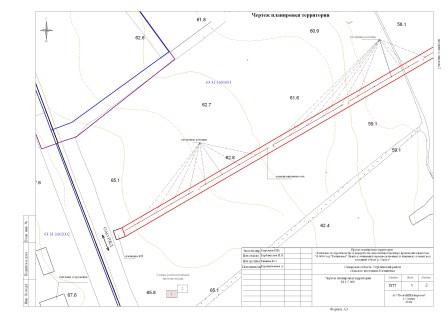 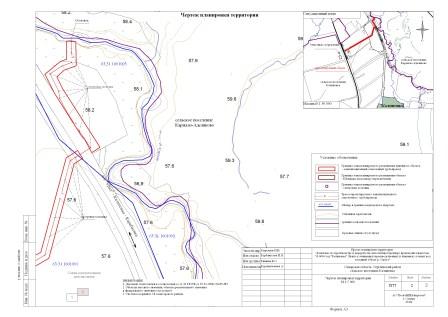 ПРОЕКТ МЕЖЕВАНИЯ ТЕРРИТОРИИПояснительная запискаОбъект проектирования.Земельный участок для строительства объекта: «Комплекс по производству и переработке мяса птицы (бройлер) производительностью 50 000 т/год «Калиновка». Выпуск очищенных производственных и ливневых сточных вод в водный объект р. Сургут». Место размещения – Самарская область, Сергиевский район, сельское поселение   Калиновка.Общая площадь строительства –  85433м².  Кадастровые номера кварталов:   63:31:1601001, 63:31:1601003 .Разрешенное использование: для строительства объекта: «Комплекс по производству и переработке мяса птицы (бройлер) производительностью 50 000 т/год «Калиновка». Выпуск очищенных производственных и ливневых сточных вод в водный объект р.Сургут».    Исходно-разрешительная документация.Основанием для разработки проекта  межевания территории служит:1. Задание на проектирование объекта: «Комплекс по производству и переработке мяса птицы (бройлер) производительностью 50 000 т/год «Калиновка». Выпуск очищенных производственных и ливневых сточных вод в водный объект р.Сургут».2. Договор на выполнение работ с ООО «Фасмер».3. Заключения об отсутствии земель лесного фонда, водного фонда, объектов историко-культурного наследия и полезных ископаемых.4. Материалы инженерных изысканий.5. СН456-73 «Нормы отвода земель для магистральных водоводов и канализационных коллекторов».6. «Градостроительный кодекс РФ» №190-ФЗ от 29.12.2004 г. (в редакции .).7. Постановление Правительства РФ №77 от 15.02.2011 г.8. «Земельный кодекс РФ» №136-ФЗ от 25.10.2001 г. (в редакции .).9. Сведения государственного кадастрового учета.10. Топографическая съемка территории.11. Правила землепользования и застройки сельского поселения  Калиновка Сергиевского  района Самарской области.Концепция проекта межевания.-анализ существующих площадей для установления существующих и проектируемых земельных участков как основных объектов правовых отношений;-определение границ объектов землеустройства на местности, определение координат поворотных точек границ земельных участков и их площадей, изготовление графического материала.Содержание работ.Проект межевания территории выполнен отдельным документом.Подготовка проекта межевания территории осуществляется применительно к застроенным и подлежащим застройке территориям с целью установления границ образуемых земельных участков предназначенных для размещения объектов капитального строительства федерального, регионального и местного значения.Испрашиваемый земельный участок располагается на землях сельскохозяйственного назначения (Сх2-1) и землях промышленности (П1-0).Проект межевания территории разработан на основании инженерно-технических, социально-экономических, экологических и историко-культурных условий, с учетом земельных участков, прошедших государственный кадастровый учет, в соответствии с системой координат МСК-субъект 63, используемой для ведения государственного кадастра недвижимости.Установление границ образуемых земельных участков и зон действия публичных сервитутов проведено в соответствии с действующими нормами отвода земель для строительства линейных сооружений и охранных зон инженерных коммуникаций.Сведения о ранее образованных земельных участках, поставленных на ГКУ.Настоящим проектом предусматривается строительство самотечной сети канализации от очистных сооружений в кадастровом квартале 63:31:1602002 на землях в собственности ООО «ЕвроБиоТех».Местоположение объекта определено в соответствии со схемами, прилагаемые к техническому заданию; топографией и гидрографией местности (работы выполнены приборами, прошедшими метрологическую аттестацию).На местности трассы закрепляются металлическими уголками, установленными по оси выносными знаками и линейными привязками к твердым контурам ситуации.Испрашиваемая территория для строительства объекта свободна от застройки.Действующие красные линии и линии отступа от красных линий в границах проектируемого объекта отсутствуют.Межевание земельных участков.Работы по межеванию земельного участка под строительство объекта: «Комплекс по производству и переработке мяса птицы (бройлер) производительностью 50 000 т/год «Калиновка». Выпуск очищенных производственных и ливневых сточных вод в водный объект р.Сургут » проводятся в соответствии с Градостроительным Кодексом в редакции ., Земельным кодексом в редакции . и Федеральным Законом «О государственном кадастре недвижимости» №221-ФЗ от 24.07.2007 г.Размеры полосы отвода под строительство приняты в соответствии с нормами отвода и проектом полосы отвода (ППО) разработанным ООО «Фасмер». В настоящее время испрашиваемая территория находится на землях в собственности ООО «Европейские биологические технологии» и не разграниченной государственной собственности  Администрации Сергиевского района. Проект межевания выполняется с учетом сохранения ранее образованных земельных участков, зарегистрированных в  государственном кадастре недвижимости.Перечень образуемых земельных участков.Образование иных земельных участках в проекте межевания территории не предусмотрено.Проект межевания территории является неотъемлемой частью проекта планировки территории. Каталоги координат образуемых земельных участков являются приложением к чертежу межевания территории, выполненном в М 1:2000.Охранные зоны установлены в целях обеспечения безопасности и создания необходимых условий для эксплуатации проектируемого объекта.Основные технико-экономические показатели проекта межевания территории.Проект межевания территории является основанием для установления границ земельных участков на местности, закрепления их межевыми знаками и регистрации в установленном порядке.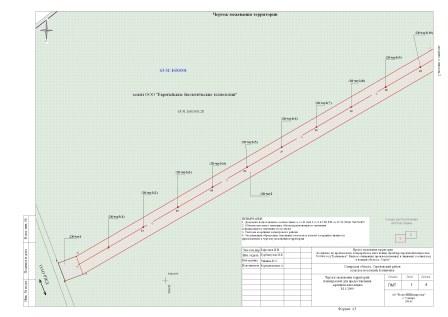 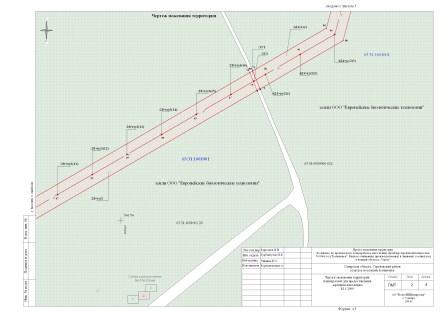 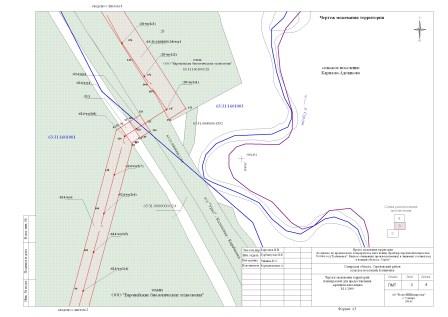 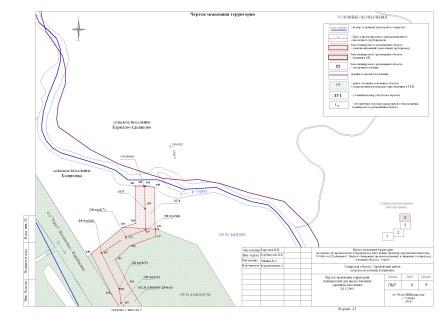 Приложение №1 к Чертежу межевания территорииЭкспликация образуемых земельных участковПриложение №2 к Чертежу межевания территорииСистема координат: СК кадастрового районаГЛАВАСЕЛЬСКОГО ПОСЕЛЕНИЯ КУТУЗОВСКИЙМУНИЦИПАЛЬНОГО РАЙОНА СЕРГИЕВСКИЙСАМАРСКОЙ ОБЛАСТИПОСТАНОВЛЕНИЕ14 июля 2016г.                                                                                                                                                                                                                           №3О проведении публичных слушаний по проекту планировки территории и проекту межевания территории объекта 3411П «Техническое перевооружение сборного нефтепровода от точки врезки №400 до точки врезки №407 Красногородецкого месторождения (замена аварийного участка)»  в границах сельского поселения Кутузовский муниципального района Сергиевский Самарской областиВ целях соблюдения права человека на благоприятные условия жизнедеятельности, прав и законных интересов правообладателей земельных участков и объектов капитального строительства в соответствии с частью 5 статьи 46 Градостроительного кодекса Российской Федерации, руководствуясь статьей 28 Федерального закона от 06 октября 2003 года № 131-ФЗ «Об общих принципах организации местного самоуправления в Российской Федерации», Уставом сельского поселения Кутузовский муниципального района Сергиевский Самарской области, Порядком организации и проведения публичных слушаний в сфере градостроительной деятельности сельского поселения Кутузовский муниципального района Сергиевский Самарской области, утвержденным решением Собрания представителей сельского поселения Кутузовский муниципального района Сергиевский Самарской области 20 декабря 2012 года № 19ПОСТАНОВЛЯЮ:1. Провести на территории сельского поселения Кутузовский муниципального района Сергиевский Самарской области публичные слушания по проекту планировки территории и проекту межевания территории объекта 3411П «Техническое перевооружение сборного нефтепровода от точки врезки №400 до точки врезки №407 Красногородецкого месторождения (замена аварийного участка)»  в границах сельского поселения Кутузовский муниципального района Сергиевский Самарской области (далее – Объект). Утверждаемая часть проекта планировки территории  и проекта межевания территории Объекта прилагаются.2. Срок проведения публичных слушаний по проекту планировки территории и проекту межевания территории Объекта - с 15 июля 2016  года по 15 августа 2016 года.3. Срок проведения публичных слушаний исчисляется со дня официального опубликования настоящего постановления до дня официального опубликования заключения о результатах публичных слушаний.4. Органом, уполномоченным на организацию и проведение публичных слушаний в соответствии с настоящим постановлением, является Администрация сельского  поселения Кутузовский муниципального района Сергиевский Самарской области (далее Администрация).5. Представление участниками публичных слушаний предложений и замечаний по проекту планировки территории и проекту межевания территории Объекта, а также их учет осуществляется в соответствии с Порядком организации и проведения публичных слушаний в сфере градостроительной деятельности сельского поселения Кутузовский муниципального района Сергиевский Самарской области, утвержденным решением Собрания представителей сельского поселения Кутузовский муниципального района Сергиевский Самарской области от 20 декабря 2012 года №19.6. Место проведения публичных слушаний (место ведения протокола публичных слушаний) в сельском поселении Кутузовский муниципального района Сергиевский Самарской области: 446568 Самарская область, Сергиевский район, п. Кутузовский, ул. Центральная,  д.26.7. Провести мероприятие по информированию жителей поселения по вопросу публичных слушаний в поселке Кутузовский – 21.07.2016 года в 18.00 часов по адресу: 446568 Самарская область, Сергиевский район, п. Кутузовский, ул. Центральная,  д.26.8. Администрации в целях доведения до населения информации о содержании проекта планировки территории и проекта межевания территории Объекта, обеспечить организацию выставок, экспозиций, демонстрационных материалов в месте проведения публичных слушаний (месте ведения протокола публичных слушаний) и месте проведения мероприятия по информированию жителей поселения по вопросу публичных слушаний.9. Прием замечаний и предложений по проекту планировки территории и проекту межевания территории Объекта от жителей поселения и иных заинтересованных лиц осуществляется по адресу, указанному в пункте 6 настоящего постановления, в рабочие  дни с 10 часов до 19 часов, в субботу с 12 часов до 17 часов.10. Прием замечаний и предложений от жителей поселения и иных заинтересованных лиц по проекту планировки территории и проекту межевания территории Объекта прекращается 08 августа 2016 года.11. Назначить лицом, ответственным за ведение протокола публичных слушаний, протокола мероприятия по информированию жителей поселения по вопросу публичных слушаний ведущего специалиста Администрации сельского поселения Кутузовский муниципального района Сергиевский Самарской области Хомякову Ольгу Михайловну.12. Опубликовать настоящее постановление в газете «Сергиевский вестник».13. Администрации в целях заблаговременного ознакомления жителей поселения и иных заинтересованных лиц с проектом планировки территории и проектом межевания территории Объекта обеспечить:- размещение проекта планировки территории и проекта межевания территории Объекта на официальном сайте Администрации муниципального района Сергиевский в информационно-телекоммуникационной сети «Интернет» - http://www.sergievsk.ru;- беспрепятственный доступ к ознакомлению с проектом планировки территории и проектом межевания территории Объекта в здании Администрации (в соответствии с режимом работы Администрации).14. В случае если настоящее постановление будет опубликовано позднее календарной даты начала публичных слушаний, указанной в пункте 2 настоящего постановления, то дата начала публичных слушаний исчисляется со дня официального опубликования настоящего постановления. При этом установленная в настоящем постановлении календарная дата, до которой осуществляется прием замечаний и предложений от жителей поселения и иных заинтересованных лиц, а также дата окончания публичных слушаний переносятся на соответствующее количество дней.И. о. Главы сельского поселения Кутузовскиймуниципального района СергиевскийО.М. ХомяковаПриложениек постановлению Главы сельского поселения Кутузовскиймуниципального района Сергиевский Самарской области№3 от “14” июля 2016 г.РОССИЙСКАЯ ФЕДЕРАЦИЯОбщество с ограниченной ответственностью«МРК-С»Юридический адрес: 443029, г. Самара, ул. Губанова, д.15Почтовый адрес: 443029, г. Самара, ул. Губанова, д.15Тел. (846) 245-45-23, 245-45-39,  факс (846) 245-45-80E-mail: samaramrks@mail.ruЗаказчик:Общество с ограниченной ответственностью «Самарский научно-исследовательский и проектный институт нефтедобычи».(ООО «СамараНИПИнефть»)ДОКУМЕНТАЦИЯ ПО ПЛАНИРОВКЕ ТЕРРИТОРИИОбъекта: 3411П «Техническое перевооружение сборного нефтепровода от точки врезки №400 до точки врезки №407 Красногородецкого месторождения (замена аварийного участка)» на территории муниципального района Сергиевский Самарской области.Книга 1. Проект планировки территории (Основная часть)Директор                                                                                                                       С.И. МялькинГлавный инженер проекта                                                                                       Е.Г. Щелочковг. Самара 2016 г.Справка руководителя проекта, ГИПаДокументация по планировке территории разработана в составе, предусмотренном действующим Градостроительным кодексом Российской Федерации (Федеральный закон от 29.12.2004 N 190-ФЗ), Законом Самарской области от 12.07.2006 №90-ГД «О градостроительной деятельности на территории Самарской области» и техническим заданием на выполнение проекта планировки территории и проекта межевания территории объекта: 3411П «Техническое перевооружение сборного нефтепровода от точки врезки №400 до точки врезки №407 Красногородецкого месторождения (замена аварийного участка)» на территории муниципального района Сергиевский Самарской области.Руководитель проекта                                                                                                 С.И. МялькинГлавный инженер проекта                                                                                       Е.Г. ЩелочковКнига 1. ПРОЕКТ ПЛАНИРОВКИ ТЕРРИТОРИИОсновная часть проекта планировкиПРОЕКТ ПЛАНИРОВКИ ТЕРРИТОРИИ (ОСНОВНАЯ ЧАСТЬ)1.Положения о размещении линейных объектов1.1 Исходно-разрешительная документацияДанный проект подготовлен в целях установления границ земельных участков, предназначенных для строительства и размещения объекта АО "Самаранефтегаз": «Техническое перевооружение сборного нефтепровода от точки врезки №400 до точки врезки №407 Красногородецкого месторождения (замена аварийного участка)».Проект планировки территории является базовым градостроительным документом.Проект планировки территории линейного объекта – документация по планировке территории, подготовленная в целях обеспечения устойчивого развития территории линейных объектов, образующих элементы планировочной структуры территории.Проект подготовлен в границах территории, определенной в соответствии с Постановлением администрации сельского поселения Кутузовский муниципального района Сергиевский Самарской области от 15.06.2016 года №22 «О подготовке проекта планировки территории и проекта межевания территории объекта 3411П «Техническое перевооружение сборного нефтепровода от точки врезки №400 до точки врезки №407 Красногородецкого месторождения (замена аварийного участка)»  в границах сельского поселения Кутузовский муниципального района Сергиевский Самарской области.Документация по планировке территории подготовлена на основании следующей документации:- Схема территориального планирования муниципального района Сергиевский Самарской области, утвержденная решением Собрания представителей муниципального района Сергиевский Самарской области от 28.01.2010 № 3.- Карта градостроительного зонирования сельского поселения Кутузовский муниципального района Сергиевский Самарской области.Основная цель проекта заключается в том, чтобы закрепить планировочные границы структурных градостроительных компонентов, разработать архитектурно-планировочное и объемно-пространственное решение застройки, а также сформировать систему инженерного оборудования и подготовки территории, ее транспортного обслуживания, благоустройства и озеленения.Топографическая съемка территории под строительство объекта 3411П «Техническое перевооружение сборного нефтепровода от точки врезки №400 до точки врезки №407 Красногородецкого месторождения (замена аварийного участка)» на территории сельского поселения Кутузовский муниципального района Сергиевский Самарской области была выполнена приборами, прошедшими метрологическую аттестацию электронный тахеометр «Leica TS 06» - (свидетельство о поверке № 892649).1.2 Сведения об линейном объекте и его краткая характеристикаВ связи с продолжительным сроком эксплуатации, физическим износом и аварийностью требуется строительство нового нефтегазосборного трубопровода от АГЗУ-2 до УПСВ «Красногородецкая».Для строительства объекта АО "Самаранефтегаз": «Техническое перевооружение сборного нефтепровода от точки врезки №400 до точки врезки №407 Красногородецкого месторождения (замена аварийного участка)» в составе проекта 3411П «Техническое перевооружение сборного нефтепровода от точки врезки №400 до точки врезки №407 Красногородецкого месторождения (замена аварийного участка)»  на территории муниципального районов Сергиевский и Челно-Вершинский Самарской области, в границах сельского поселения Кутузовский муниципального района Сергиевский планируется размещение следующих сооружений: -нефтегазосборный трубопровод до УПСВ «Красногородецкой»;-переподключение к проектируемому трубопроводу нефтегазосборных трубопроводов от измерительных установок АГЗУ-5 Красногородецкого месторождения и АГЗУ-1 Южно-Славкинского месторождения;-ВЛ 6 кВ (отпайка) от СКЗ к существующей ЛЭП фидер-1ПС 110/35/6 кВ «Красногородецкая»;-линия анодного заземления СКЗ;подъездная дорога к узлу приема СОД.В административном отношении территория планируемого размещения линейных объектов расположена на северо-востоке Самарской области в Сергиевском районе. Объект располагается в границах в восточной части кадастрового квартала 63:31:0108001, в южной части кадастрового квартала 63:31:0107002, в северной части кадастрового квартала 63:31:0108003, в западной части кадастрового квартала 63:31:010700.Ближайшие населенные пункты:п. Красный Городок, расположенный в 2,4 км к юго-западу от точки подключения к существующему нефтегазосборному трубопроводу Красногородецкого месторождения;п. Кутузовский, расположенный в 5,8 км от точки подключения к существующему нефтегазосборному трубопроводу Красногородецкого месторождения;с. Шиловка, расположенное в 4,7 км от точки подключения к существующему нефтегазосборному трубопроводу Красногородецкого месторождения;с. Липовка, расположенное в 8,9 км от точки подключения к существующему нефтегазосборному трубопроводу Красногородецкого месторождения.Характеристика трассы нефтегазосборного трубопровода:Трасса проектируемого нефтегазосборного трубопровода, протяженностью 2478,0 м, следует от точки на границе Челно-Вершинского и Сергиевского районов до точки подключения к существующему нефтегазосборному трубопроводу Красногородецкого месторождения в общем юго-восточном направлении по залежным и пастбищным землям и землям, покрытым древесной и кустарниковой растительностью. По трассе имеются пересечения с существующими инженерными коммуникациями – нефтепроводом, водопроводом, подземным кабелем связи, и ЛЭП-6 кВ, ЛЭП-35 кВ. Перепад высот по трассе от 185 до 244 м. Проектируемый нефтегазосборный трубопровод пересекает реку Малая Кильна. В месте пересечения водоток отсутствует. Переход через реку Малая Кильна осуществляется траншейным способом. Глубина заложения трубопровода не менее 1,0 м до верхней образующей трубы.В состав линейных объектов входят площадные сооружения: опознавательные знаки, КИП, узел подключения. По трассе нефтегазосборного трубопровода устанавливаются опознавательные знаки:на пересечениях с подземными коммуникациями;на углах поворота трассы.Трасса нефтегазосборного трубопровода на переподключение к проектируемому трубопроводу, протяженностью 223,5 м, следует в общем северо-западном направлении по пастбищным землям от измерительных установок АГЗУ-5 Красногородецкого месторождения. По трассе имеются пересечения с существующими инженерными коммуникациями – нефтепроводом, водопроводом и подземным кабелем связи. Перепад высот по трассе от 207 до 227 м.Трасса нефтегазосборного трубопровода на переподключение к проектируемому трубопроводу, протяженностью 51,0 м, следует в общем северо-западном направлении по пастбищным землям от АГЗУ-1 Южно-Славкинского месторождения. По трассе имеются пересечения с существующими инженерными коммуникациями – нефтепроводом, подземным кабелем связи. Рельеф по трассе равнинный.Проектируемая трасса ВЛ-6 кВ (отпайка), протяженностью 160,0 м, следует от СКЗ к существующей ЛЭП фидер-1ПС 110/35/6 кВ «Красногородецкая» в общем южном направлении. Трасса следует по пастбищным землям. По трассе имеются пересечения с существующими инженерными коммуникациями – подземным кабелем связи и водопроводом. На проектируемой трассе ВЛ-6кВ предусматривается установка опор ЛЭП в количестве 5 единиц. Перепад высот по трассе от 209 до 225 м. Проектируемая трасса линии анодного заземления, протяженностью 336,0 м,  следует от проектируемого нефтегазосборного трубопровода в общем западном направлении по пастбищным землям. На проектируемой трассе анодного заземления предусматривается установка контрольно-замерных пунктов (КЗП) в количестве 2 единиц. По трассе имеются пересечения с существующими инженерными коммуникациями – нефтепроводом и подземным кабелем связи. Перепад высот по трассе от 210 до 226 м.Подъезд к проектируемой площадке узла приема СОД предусматривается  от существующей грунтовой полевой дороги. Ширина проезжей части 4,5 м, ширина обочин 1,0 м, толщиной – 0,25 м.  Длина подъезда – 21,65 м с разворотной площадкой в районе узла приема. Рельеф по дороге равнинный.Инженерные коммуникации предусматривается прокладывать подземным и надземным способами. ВЛ прокладывается на опорах. Нефтегазосборные трубопроводы прокладываются подземным способом на глубине не менее 1,0 м до верхней образующей трубы. Нефтегазосборный трубопровод и переподключаемые трубопроводы проектируются из стальных прямошовных труб повышенной эксплуатационной надежности диаметром и толщиной стенки 159х6 мм из стали 13ХФА по ТУ 1303-006.3-593377520-03:-подземные участки – с заводским изоляционным покрытием усиленного типа;-надземные участки – без покрытия.1.3 Принципиальные мероприятия, необходимые для освоения территорииВыбранное место размещения линейных объектов в наибольшей степени соответствуют всем требованиям норм и правил, обеспечивающих благоприятное воздействие объекта на окружающую природную среду и население района, а также предупреждение возможных экологических и иных последствий.Мероприятия по охране окружающей среды сводятся к рациональному использованию земель и запасов полезных ископаемых и недопущению загрязнения водоемов, почв и атмосферного воздуха.Рациональное использование и охрана земель обеспечиваются следующими мероприятиями:- размещение площадок и коммуникаций, по возможности, на малоценных и непригодных для сельского хозяйства землях;- прокладкой коммуникаций в существующих коридорах с минимально допустимыми расстояниями между ними;- рекультивацией нарушенных при строительстве земель;- возмещение землепользователям убытков, связанных с изъятием земель.В проекте приняты решения, обеспечивающие повышение надежности добычи транспорта нефти и,  как следствие, повышение пожарной безопасности проектируемого объекта. Предусмотренные проектом решения представлены комплексом организационных, технологических и технических мероприятий, конструкционных решений, принятых в соответствии с требованиями государственных стандартов, норм и правил. Принятые проектные решения направлены, в первую очередь на повышение эксплуатационной надежности, противопожарной и экологической безопасности проектируемых линейных объектов и площадочных сооружений. В целях обеспечения технической и пожарной безопасности проектируемых нефтегазосборных трубопроводов устанавливается охранная зона, которая в соответствии с п.7.4.1 РД 39-132-94, составляет 25 м от оси.В целях обеспечения технической и пожарной безопасности проектируемой ВЛ-6кВ устанавливается охранная зона, которая составляет 10,5 м от оси.Полоса земли шириной не менее 3 м от оси с каждой стороны трубопроводов содержится в расчищенном состоянии (от деревьев, кустарников, поросли).Все противопожарные расстояния от проектируемого выкидного нефтепровода до населенных пунктов, промышленных и сельскохозяйственных объектов соответствуют требуемым нормам (табл.13 СП 13-116-97).Трассы проектируемых выкидных трубопроводов от скважины на местности обозначены опознавательно-предупреждающими знаками.2. Положения о размещении площадных объектов2.1 Сведения о размещении площадного объекта и его краткая характеристикаДля строительства объекта АО "Самаранефтегаз": 3411П «Техническое перевооружение сборного нефтепровода от точки врезки №400 до точки врезки №407 Красногородецкого месторождения (замена аварийного участка)»  на территории сельского поселения Кутузовский муниципального района Сергиевский Самарской области планируется размещение следующих сооружений: 1) монтажная площадка для строительства нефтегазосборного трубопровода методом ННБ (наклонно-направленного бурения),2) площадка входа ННБ,3) площадка выхода ННБ,4) площадка под вырубленную древесину,5) площадка под устройство высоковольтной СКЗ,6) площадка под узел приема СОД.Монтажная площадка для строительства нефтегазосборного трубопровода методом ННБ (наклонно-направленного бурения) расположена на пастбищных землях и землях, покрытых древесной и кустарниковой растительностью.  Ближайший населенный пункт - п. Красный Городок. С восточной стороны вдоль площадки проходит ЛЭП-35 кВ, полевая дорога и два нефтепровода. По северо-западу площадки проходят существующие коммуникации – нефтепроводы и подземный кабель связи. Перепад высот на площадке от 217 до 244 м.Площадка входа ННБ расположена на пастбищных землях. Рельеф на площадке равнинный, с небольшим перепадом высот от 190,5 до 192 м.Площадка выхода ННБ расположена на пастбищных землях и землях, покрытых древесной и кустарниковой растительностью. По северу площадки проходят существующие коммуникации – нефтепровод. Перепад высот на площадке от 214 до 217 м.Площадка под вырубленную древесину расположена на пастбищных землях. Рельеф на площадке равнинный, с небольшим перепадом высот от 212 до 214 м.Площадка под устройство высоковольтной СКЗ расположена на землях, покрытых древесной и кустарниковой растительностью. Рельеф площадки равнинный с небольшим перепадом высот.Площадка под узел приема СОД расположена на пастбищных землях, ближайший населенный пункт - п. Красный Городок. Рельеф на площадке равнинный, с понижением на северо-восток, перепад высот 3 м.Отвод под строительство площадок рассчитан в соответствии:- с нормами отвода земель для нефтяных и газовых скважин СН 459-74;- с земельным кодексом Российской Федерации от 25.10.2001 года №136-ФЗ;- картой градостроительного зонирования сельского поселения Кутузовский муниципального района Сергиевский Самарской области;- с проектными решениями объекта.3. Сведения о размещении объектов АО "Самаранефтегаз" на осваиваемой территории.Исходя из вышеперечисленных факторов для установления границ земельных участков, предназначенных для строительства и размещения объектов, произведен предварительный расчет площадей земельных участков, представленный в Приложение 1. Расположение всех сооружений на территории обеспечивает свободный подъезд и подход к ним, расстояния, принятые между зданиями, соответствуют допустимым противопожарным разрывам.Существующая дорожно-транспортная сеть обеспечивает внешний подъезд к участку строительство объекта АО "Самаранефтегаз": «Техническое перевооружение сборного нефтепровода от точки врезки №400 до точки врезки №407 Красногородецкого месторождения (замена аварийного участка)».Приложение 1Предварительный расчет площадей земельных участков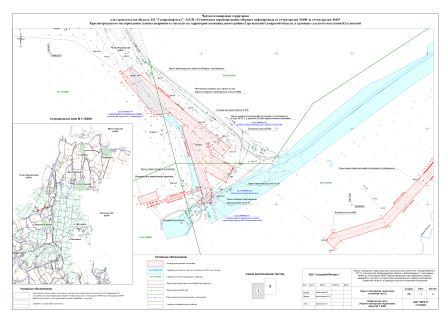 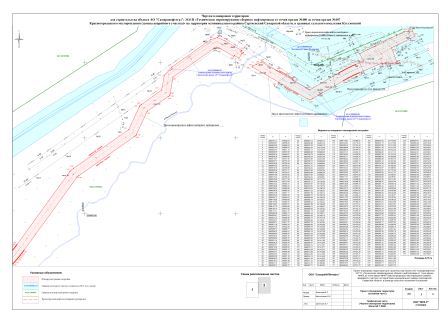 РОССИЙСКАЯ ФЕДЕРАЦИЯОбщество с ограниченной ответственностью«МРК-С»Юридический адрес: 443029, г. Самара, ул. Губанова, д.15Почтовый адрес: 443029, г. Самара, ул. Губанова, д.15Тел. (846) 245-45-23, 245-45-39,  факс (846) 245-45-80E-mail: samaramrks@mail.ruЗаказчик:Общество с ограниченной ответственностью «Самарский научно-исследовательский и проектный институт нефтедобычи».(ООО «СамараНИПИнефть»)ДОКУМЕНТАЦИЯ ПО ПЛАНИРОВКЕ ТЕРРИТОРИИОбъекта: 3411П «Техническое перевооружение сборного нефтепровода от точки врезки №400 до точки врезки №407 Красногородецкого месторождения (замена аварийного участка)» на территории муниципального района Сергиевский Самарской области.Книга 3. Проект межевания территорииДиректор                                                                                                                       С.И. МялькинГлавный инженер проекта                                                                                       Е.Г. Щелочковг. Самара 2016 г.Справка руководителя проекта, ГИПаДокументация по планировке территории разработана в составе, предусмотренном действующим Градостроительным кодексом Российской Федерации (Федеральный закон от 29.12.2004 N 190-ФЗ), Законом Самарской области от 12.07.2006 №90-ГД «О градостроительной деятельности на территории Самарской области» и техническим заданием на выполнение проекта планировки территории и проекта межевания территории объекта: 3411П «Техническое перевооружение сборного нефтепровода от точки врезки №400 до точки врезки №407 Красногородецкого месторождения (замена аварийного участка)» на территории муниципального района Сергиевский Самарской области.Руководитель проекта                                                                                                 С.И. МялькинГлавный инженер проекта                                                                                       Е.Г. ЩелочковКнига 3. ПРОЕКТ ПЛАНИРОВКИ ТЕРРИТОРИИПроект межевания территорииПРОЕКТ ПЛАНИРОВКИ ТЕРРИТОРИИ (ПРОЕКТ МЕЖЕВАНИЯ ТЕРРИТОРИИ)Основание для выполнения проекта межевания.Проект межевания территории разрабатывается в соответствии с проектом планировки территории в целях установления границ земельных участков, предназначенных для строительства и размещения объекта АО "Самаранефтегаз":  3411П «Техническое перевооружение сборного нефтепровода от точки врезки №400 до точки врезки №407 Красногородецкого месторождения (замена аварийного участка)» согласно:- Технического задания на выполнение проекта планировки территории и проекта межевания территории объекта: 3411П «Техническое перевооружение сборного нефтепровода от точки врезки №400 до точки врезки №407 Красногородецкого месторождения (замена аварийного участка)» муниципального района Сергиевский Самарской области;- Кадастрового плана территории на кадастровый квартал 63:31:0107002 от 17.03.2016 г. № 63-00-102/16-201314;  - Кадастрового плана территории на кадастровый квартал 63:31:0108001 от 17.03.2016 г. № 63-00-102/16-201318; - Кадастрового плана территории на кадастровый квартал 63:31:0108003 от 17.03.2016 г. № 63-00-102/16-201363; - Кадастрового плана территории на кадастровый квартал 63:31:0107003 от 17.03.2016 г. № 63-00-102/16-201368. Цели и задачи выполнения проекта межевания территорииПодготовка проекта межевания территории осуществляется в целях определения местоположения границ образуемых и изменяемых земельных участков. При подготовке проекта межевания территории определение местоположения границ образуемых и изменяемых земельных участков осуществляется в соответствии с градостроительными регламентами и нормами отвода земельных участков для конкретных видов деятельности, установленными в соответствии с федеральными законами, техническими регламентами.Сформированные земельные участки должны обеспечить:- возможность полноценной реализации прав на формируемые земельные участки, включая возможность полноценного использования в соответствии с назначением и эксплуатационными качествами.- возможность долгосрочного использования земельного участка.Структура землепользования в пределах территории межевания, сформированная в результате межевания должна обеспечить условия для наиболее эффективного использования и развития этой территории.В процессе межевания решаются следующие задачи:- установление границ земельных участков необходимых для размещения объекта АО "Самаранефтегаз". Проектом межевания границ отображены:- красные линии, утвержденные в составе проекта планировки территории;- границы образуемых и изменяемых земельных участков и их частей.ВЫВОДЫ ПО ПРОЕКТУНастоящим проектом выполнено: - Формирование границ образуемых и изменяемых земельных участков и их частей.Настоящий проект обеспечивает равные права и возможности правообладателей земельных участков в соответствии с действующим законодательством. Сформированные границы земельных участков позволяют обеспечить необходимые условия для строительства и размещения объекта АО "Самаранефтегаз":  3411П «Техническое перевооружение сборного нефтепровода от точки врезки №400 до точки врезки №407 Красногородецкого месторождения (замена аварийного участка)».Перечень образуемых и изменяемых земельных участков и их частей,  предназначенных для строительства объекта АО "Самаранефтегаз" представлен в Приложение 1.Каталог координат образуемых и изменяемых земельных участков и их частейПриложение 1Перечень образуемых и изменяемых земельных участков и их частей,  предназначенных для строительства объекта АО "Самаранефтегаз".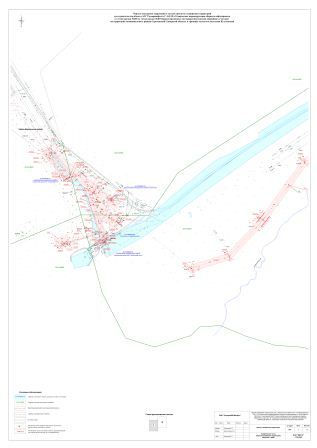 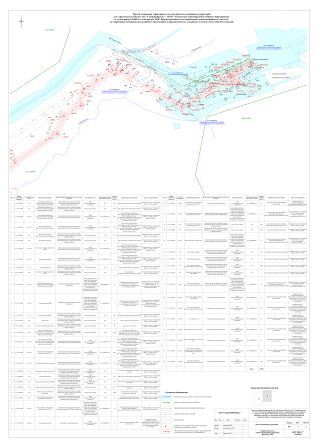 АДМИНИСТРАЦИЯСЕЛЬСКОГО ПОСЕЛЕНИЯ ВЕРХНЯЯ ОРЛЯНКАМУНИЦИПАЛЬНОГО РАЙОНА СЕРГИЕВСКИЙСАМАРСКОЙ ОБЛАСТИПОСТАНОВЛЕНИЕ14 июля 2016г.                                                                                                                                                                                                                         №25О внесении изменений в Приложение к постановлению администрации сельского поселения Верхняя Орлянка муниципального района Сергиевский № 39 от 31.12.2015г. «Об утверждении муниципальной программы «Благоустройство территории сельского поселения Верхняя Орлянка муниципального района Сергиевский» на 2016-2018гг.»В соответствии с Федеральным законом от 06.10.2003 № 131-ФЗ «Об общих принципах организации местного самоуправления в Российской Федерации» и Уставом сельского поселения Верхняя Орлянка, в целях уточнения объемов финансирования проводимых программных мероприятий, Администрация сельского поселения Верхняя Орлянка муниципального района СергиевскийПОСТАНОВЛЯЕТ:1.Внести изменения в Приложение к постановлению Администрации сельского поселения Верхняя Орлянка муниципального района Сергиевский № 39 от 31.12.2015г.   «Об утверждении муниципальной программы «Благоустройство территории сельского поселения Верхняя Орлянка муниципального района Сергиевский» на 2016-2018гг.» (далее - Программа) следующего содержания:1.1.В Паспорте Программы позицию «Объем финансирования» изложить в следующей редакции:Планируемый общий объем финансирования Программы составит:  2379,88311 тыс. рублей (прогноз), в том числе:-средств местного бюджета – 1395,22746 тыс.рублей (прогноз):2016 год 299,60323 тыс. рублей;2017 год 805,62000 тыс. рублей;2018 год 290,00423 тыс. рублей.- прочие безвозмездные поступления – 508,030 тыс. рублей:2016 год 508,030 тыс. рублей.- средств областного бюджета – 476,62565 тыс.рублей (прогноз):2016 год 476,62565 тыс.рублей.1.2.В разделе программы «Срок реализации Программы и источники финансирования» абзац 3 изложить в следующей редакции:Общий объем финансирования на реализацию Программы составляет 2379,88311 тыс. рублей, в том числе по годам:2016 год – 1284,25888 тыс. рублей;2017 год –   805,62000 тыс. рублей;2018 год –   290,00423 тыс. рублей.1.3. Раздел Программы «Перечень программных мероприятий» изложить в следующей редакции:2.Опубликовать настоящее Постановление в газете «Сергиевский вестник».3.Настоящее Постановление вступает в силу со дня его официального опубликования.И. о. главы сельского поселения Верхняя Орлянкамуниципального района СергиевскийМ.В. Каленникова№ п/пСтатусНаименование муниципальной программы, подпрограммыОтветственный исполнитель муниципальной программыОценка расходов, тыс. рублейОценка расходов, тыс. рублейОценка расходов, тыс. рублейОценка расходов, тыс. рублейОценка расходов, тыс. рублей№ п/пСтатусНаименование муниципальной программы, подпрограммыОтветственный исполнитель муниципальной программыИсточники финансирования2014201520162017123456781Программа«Управление муниципальными финансами и муниципальным долгом муниципального района Сергиевский Самарской области» на 2014-2017 годыУправление финансами Администрации муниципального района Сергиевский Самарской областиВсего56816,1716679913,3729671756,4140332437,088941Программа«Управление муниципальными финансами и муниципальным долгом муниципального района Сергиевский Самарской области» на 2014-2017 годыУправление финансами Администрации муниципального района Сергиевский Самарской областиСредства областного бюджета (прогноз)1266,000002714,767021252,000000,000001Программа«Управление муниципальными финансами и муниципальным долгом муниципального района Сергиевский Самарской области» на 2014-2017 годыУправление финансами Администрации муниципального района Сергиевский Самарской областиСредства местного бюджета55550,1716677198,6059470504,4140332437,088942Подпрограмма 1«Управление муниципальным  долгом муниципального района Сергиевский Самарской области» на 2014 – 2017 годыУправление финансами Администрации муниципального района Сергиевский Самарской областиВсего4400,000002755,759952126,286282000,000002Подпрограмма 1«Управление муниципальным  долгом муниципального района Сергиевский Самарской области» на 2014 – 2017 годыУправление финансами Администрации муниципального района Сергиевский Самарской областиСредства областного бюджета (прогноз)0,000000,000000,000000,000002Подпрограмма 1«Управление муниципальным  долгом муниципального района Сергиевский Самарской области» на 2014 – 2017 годыУправление финансами Администрации муниципального района Сергиевский Самарской областиСредства местного бюджета4400,000002755,759952126,286282000,000003Подпрограмма 2«Межбюджетные отношения муниципального района Сергиевский Самарской области» на 2014 – 2017 годыУправление финансами Администрации муниципального района Сергиевский Самарской областиВсего39482,9489361085,7769346829,8685617000,000003Подпрограмма 2«Межбюджетные отношения муниципального района Сергиевский Самарской области» на 2014 – 2017 годыУправление финансами Администрации муниципального района Сергиевский Самарской областиСредства областного бюджета (прогноз)1266,000001253,000001252,000000,000003Подпрограмма 2«Межбюджетные отношения муниципального района Сергиевский Самарской области» на 2014 – 2017 годыУправление финансами Администрации муниципального района Сергиевский Самарской областиСредства местного бюджета38216,9489359832,7769345577,8685617000,000004Подпрограмма 3«Организация планирования и исполнения консолидированного бюджета муниципального района Сергиевский» на 2014 – 2017 годыУправление финансами Администрации муниципального района Сергиевский Самарской областиВсего12933,2227316071,8360822800,2591913437,088944Подпрограмма 3«Организация планирования и исполнения консолидированного бюджета муниципального района Сергиевский» на 2014 – 2017 годыУправление финансами Администрации муниципального района Сергиевский Самарской областиСредства областного бюджета (прогноз)0,000001461,767020,000000,000004Подпрограмма 3«Организация планирования и исполнения консолидированного бюджета муниципального района Сергиевский» на 2014 – 2017 годыУправление финансами Администрации муниципального района Сергиевский Самарской областиСредства местного бюджета12933,2227314610,0690622800,2591913437,08894№Наименование мероприятияСрок исполненияОтветственный1Проведение мониторинга цен на пивоваренную продукцию на территории муниципального района Сергиевский.ЕжеквартальноОтдел торговли и экономического развития администрации муниципального района Сергиевский2Проведение мониторинга объектов торговли, осуществляющих розничную продажу пива, сведений об открытии новых объектах на территории муниципального района Сергиевский.ЕжеквартальноОтдел торговли и экономического развития администрации муниципального района Сергиевский3Проведение мониторинга объектов торговли пивом, осуществляющих деятельность в границах прилегающих территорий на территории муниципального района Сергиевский.ЕжеквартальноОтдел торговли и экономического развития администрации муниципального района Сергиевский4Ведение реестра объектов, реализующих алкогольную продукцию, в том числе пиво, на территории муниципального района СергиевскийПостоянно в течение годаОтдел торговли и экономического развития администрации муниципального района Сергиевский5Предоставление в Департамент регулирования оборота алкогольной продукции Самарской области информации о торговых объектах, реализующих алкогольную продукцию, в том числе пиво, на территории муниципального района СергиевскийЕжеквартально, до 5 числа месяца, следующего за кварталомОтдел торговли и экономического развития администрации муниципального района Сергиевский6Направление в отдел административной практики администрации муниципального района Сергиевский  информации о торговых объектах, реализующих алкогольную продукцию, в том числе пиво, на территории муниципального района СергиевскийЕжеквартальноОтдел торговли и экономического развития администрации муниципального района Сергиевский7Предоставление в отдел торговли и экономического развития администрации муниципального района Сергиевский информации о результатах деятельности административной комиссии с указанием количества проверенных объектов торговли по продаже пива, выявленных правонарушений, а так же составленных протоколов, сумм наложенных штрафов, в том числе на граждан, должностных и юридических лиц.ЕжеквартальноОтдел административной практики администрации муниципального района Сергиевский8Размещение в СМИ информации об опасности употребления контрафактной алкогольной продукцииЕжеквартальноИнформационно-аналитический отдел администрации муниципального района СергиевскийКод главного распорядителя бюджетных средствНаименование главного распорядителя средств бюджета, раздела, подраздела, целевой стати, подгруппы видов расходовРзПРЦСРВРСумма, тыс. рублейСумма, тыс. рублейКод главного распорядителя бюджетных средствНаименование главного распорядителя средств бюджета, раздела, подраздела, целевой стати, подгруппы видов расходовРзПРЦСРВРвсегов том числе за счет безвозмездных поступлений420Администрация сельского поселения Верхняя Орлянка муниципального района Сергиевский Самарской областиАдминистрация сельского поселения Верхняя Орлянка муниципального района Сергиевский Самарской областиАдминистрация сельского поселения Верхняя Орлянка муниципального района Сергиевский Самарской областиАдминистрация сельского поселения Верхняя Орлянка муниципального района Сергиевский Самарской областиАдминистрация сельского поселения Верхняя Орлянка муниципального района Сергиевский Самарской областиАдминистрация сельского поселения Верхняя Орлянка муниципального района Сергиевский Самарской областиАдминистрация сельского поселения Верхняя Орлянка муниципального района Сергиевский Самарской области420Функционирование высшего должностного лица субъекта Российской Федерации и муниципального образования01025300420Муниципальная программа "Совершенствование муниципального управления сельского поселения Верхняя Орлянка  муниципального района Сергиевский "010238000000005300420Расходы на выплаты персоналу гос. (муниципальных органов)010238000000001205300420Функционирование местных администраций01049830420Муниципальная программа "Совершенствование муниципального управления сельского поселения Верхняя Орлянка  муниципального района Сергиевский "010438000000009490420Расходы на обеспечение выполнения функций органов местного самоуправления010438000000009360420Расходы на выплаты персоналу гос. (муниципальных органов)010438000000001206990420Иные закупки товаров, работ и услуг для обеспечения государственных (муниципальных нужд)010438000000002402300420Уплата налогов, сборов и иных платежей0104380000000085070420Иные межбюджетные трансферты01043800000000540130420Муниципальная программа "Управление и распоряжение муниципальным имуществом сельского Верхняя Орлянка поселения  муниципального района Сергиевский"01044000000000340420Иные межбюджетные трансферты01044000000000540340420Обеспечение деятельности финансовых, налоговых и таможенных органов и органов финансового (финансово-бюджетного) надзора0106360420Муниципальная программа "Совершенствование муниципального управления сельского поселения Верхняя Орлянка  муниципального района Сергиевский "01063800000000360420Иные межбюджетные трансферты01063800000000540360420Резервные фонды0111100420Непрограммные направления расходов местного бюджета01119900000000100420Резервные средства01119900000000870100420Другие общегосударственные вопросы01132870420Муниципальная программа "Совершенствование муниципального управления сельского поселения Верхняя Орлянка  муниципального района Сергиевский "011338000000002780420Иные закупки товаров, работ и услуг для обеспечения государственных (муниципальных нужд)011338000000002402500420Иные межбюджетные трансферты01133800000000540280420Муниципальная программа "Управление и распоряжение муниципальным имуществом сельского  поселения  Верхняя Орлянка муниципального района Сергиевский"0113400000000050420Предоставление межбюджетных трансфертов из бюджета поселения0113400000000050420Иные закупки товаров, работ и услуг для обеспечения государственных (муниципальных нужд)0113400000000024050420Муниципальная  программа "Реконструкция, ремонт и укрепление материально-технической  базы учреждений  сельского поселения Верхняя Орлянка муниципального района Сергиевский"0113460000000040420Иные закупки товаров, работ и услуг для обеспечения государственных (муниципальных нужд)0113460000000024040420Мобилизационная и вневойсковая подготовка02037777420Муниципальная программа "Совершенствование муниципального управления сельского поселения Верхняя Орлянка  муниципального района Сергиевский "020338000000007777420Расходы на выплаты персоналу гос. (муниципальных органов)020338000000001207070420Иные закупки товаров, работ и услуг для обеспечения государственных (муниципальных нужд)0203380000000024077420Защита населения и территории от чрезвычайных ситуаций природного и техногенного характера, гражданская оборона03091800420Муниципальная программа "Защита населения и территории от чрезвычайных ситуаций природного и техногенного характера, обеспечение пожарной безопасности и создание условий для деятельности народной дружины на территории сельского поселения Верхняя Орлянка муниципального района Сергиевский"030941000000001800420Иные закупки товаров, работ и услуг для обеспечения государственных (муниципальных нужд)030941000000002401800420Национальная безопасность и правоохранительная деятельность031410420Муниципальная программа "Противодействия коррупции на территории сельского поселения Верхняя Орлянка муниципального района Сергиевский"0314450000000010420Иные закупки товаров, работ и услуг для обеспечения государственных (муниципальных нужд)0314450000000024010420Сельское хозяйство и рыболовство04056767420Муниципальная программа  "Устойчивое развитие сельских территорий  сельского поселения Верхняя Орлянка муниципального района Сергиевский Самарской области"040547000000006767420Субсидии юридическим лицам (кроме некоммерческих организаций), индивидуальным предпринимателям, физическим лицам040547000000008106767420Дорожное хозяйство (дорожные фонды)04093170420Муниципальная программа "Содержание улично-дорожной сети сельского поселения Верхняя Орлянка муниципального района Сергиевский"040943000000003170420Иные межбюджетные трансферты040943000000005403170420Благоустройство05031443477420Муниципальная программа "Благоустройство территории сельского  поселения Верхняя Орлянка муниципального района Сергиевский"050339000000001275477420Иные закупки товаров, работ и услуг для обеспечения государственных (муниципальных нужд)050339000000002401275477420Муниципальная программа "Содержание улично-дорожной сети сельского поселения Верхняя Орлянка муниципального района Сергиевский"050343000000001680420Иные межбюджетные трансферты050343000000005401680420Охрана объектов растительного и животного мира и среды их обитания0603100420Муниципальная программа "Благоустройство территории сельского  поселения Верхняя Орлянка муниципального района Сергиевский"06033900000000100420Иные закупки товаров, работ и услуг для обеспечения государственных (муниципальных нужд)0603390000000024080420Уплата налогов, сборов и иных платежей0603390000000085020420Молодежная политика и оздоровление детей070770420Муниципальная программа "Развитие сферы культуры и молодежной политики на территории сельского   поселения Верхняя Орлянка муниципального района Сергиевский"0707440000000070420Иные межбюджетные трансферты0707440000000054070420Культура08011120420Муниципальная программа "Развитие сферы культуры и молодежной политики на территории сельского   поселения Верхняя Орлянка  муниципального района Сергиевский"080144000000001120420Иные закупки товаров, работ и услуг для обеспечения государственных (муниципальных нужд)08014400000000240350420Иные межбюджетные трансферты08014400000000540770420Обслуживание внутреннего государственного и муниципального долга1301100420Муниципальная программа "Совершенствование муниципального управления сельского поселения Верхняя Орлянка  муниципального района Сергиевский "13013800000000100420Иные направления расходов13013800000000100420Обслуживание муниципального долга13013800000000730100В С Е Г О расходов4070621НаименованиеЦСРВРСумма, тыс. рублейСумма, тыс. рублейНаименованиеЦСРВРвсегов том числе за счет безвозмездных поступленийАдминистрация сельского поселения Верхняя Орлянка    муниципального района Сергиевский Самарской областиАдминистрация сельского поселения Верхняя Орлянка    муниципального района Сергиевский Самарской областиАдминистрация сельского поселения Верхняя Орлянка    муниципального района Сергиевский Самарской областиАдминистрация сельского поселения Верхняя Орлянка    муниципального района Сергиевский Самарской областиАдминистрация сельского поселения Верхняя Орлянка    муниципального района Сергиевский Самарской областиМуниципальная программа "Совершенствование муниципального управления сельского поселения Верхняя Орлянка  муниципального района Сергиевский "3800000000188177Расходы на выплаты персоналу государственных (муниципальных органов)3800000000120129970Иные закупки товаров, работ и услуг для обеспечения государственных (муниципальных нужд)38000000002404877Иные межбюджетные трансферты3800000000540770Обслуживание муниципального долга3800000000730100Уплата налогов, сборов и иных платежей380000000085070Муниципальная программа "Благоустройство территории сельского  поселения Верхняя Орлянка муниципального района Сергиевский"39000000001284477Иные закупки товаров, работ и услуг для обеспечения государственных (муниципальных нужд)39000000002401282477Уплата налогов, сборов и иных платежей390000000085020Муниципальная программа "Управление и распоряжение муниципальным имуществом сельского  поселения  Верхняя Орлянка  муниципального района Сергиевский"4000000000390Иные закупки товаров, работ и услуг для обеспечения государственных (муниципальных нужд)400000000050Иные межбюджетные трансферты4000000000540340Муниципальная программа "Защита населения и территории от чрезвычайных ситуаций природного и техногенного характера, обеспечение пожарной безопасности и создание условий для деятельности народной дружины на территории сельского поселения Верхняя Орлянка муниципального района Сергиевский"41000000001800Иные закупки товаров, работ и услуг для обеспечения государственных (муниципальных нужд)41000000002401800Муниципальная программа "Содержание улично-дорожной сети сельского поселения Верхняя Орлянка муниципального района Сергиевский"43000000004850Иные межбюджетные трансферты43000000005404850Муниципальная программа "Развитие сферы культуры и молодежной политики на территории сельского   поселения Верхняя Орлянка муниципального района Сергиевский"44000000001190Иные закупки товаров, работ и услуг для обеспечения государственных (муниципальных нужд)4400000000240350Иные межбюджетные трансферты4400000000540840Муниципальная программа "Противодействия коррупции на территории сельского поселения Верхняя Орлянка муниципального района Сергиевский"450000000010Иные закупки товаров, работ и услуг для обеспечения государственных (муниципальных нужд)450000000024010Муниципальная  программа "Реконструкция, ремонт и укрепление материально-технической  базы учреждений  сельского поселения Верхняя Орлянка муниципального района Сергиевский"460000000040Закупка товаров, работ и услуг для муниципальных нужд460000000040Иные закупки товаров, работ и услуг для обеспечения государственных (муниципальных нужд)460000000024040Муниципальная программа  "Устойчивое развитие сельских территорий  сельского поселения Верхняя Орлянка муниципального района Сергиевский Самарской области"47000000006767Субсидии юридическим лицам (кроме некоммерческих организаций), индивидуальным предпринимателям, физическим лицам47000000008106767Непрограммные направления расходов местного бюджета9900000000100Резервные средства9900000000870100В С Е Г О расходов4070621Код администратораКодНаименованиеСумма, тыс.рублей42001000000000000 000ИСТОЧНИКИ ВНУТРЕННЕГО ФИНАНСИРОВАНИЯ ДЕФИЦИТОВ БЮДЖЕТОВ23042001030000000000 000Бюджетные кредиты от других бюджетов бюджетной системы Российской Федерации17042001030100000000 700Получение бюджетных кредитов от других бюджетов бюджетной системы  Российской Федерации в валюте Российской Федерации17042001030100100000 710Получение кредитов от других бюджетов бюджетной системы Российской Федерации бюджетами сельских поселений в валюте Российской Федерации17042001050000000000 000Изменение остатков средств на счетах по учету средств бюджетов6042001050000000000 500Увеличение остатков средств бюджетов-401042001050200000000 500Увеличение прочих остатков средств бюджетов-401042001050201000000 510Увеличение прочих остатков денежных  средств бюджетов-401042001050201100000 510Увеличение прочих остатков денежных средств бюджетов сельских поселений-401042001050000000000 600Уменьшение остатков средств бюджетов407042001050200000000 600Уменьшение прочих остатков средств бюджетов407042001050201000000 610Уменьшение прочих остатков денежных  средств бюджетов407042001050201100000 610Уменьшение прочих остатков денежных средств бюджетов сельских поселений4070№Наименование мероприятия2016 год, тыс. рублей2017 год, тыс. рублей2018 год, тыс. рублейИсточник финансирования1.Резервирование земель и изъятие, в том числе путем выкупа, земельных участков в границах поселения для муниципальных нужд, осуществление муниципального земельного контроля за использованием земель поселения10,304340,000000,00000Бюджет поселения2.Владение, пользование и распоряжение имуществом, находящимся в муниципальной собственности поселения, в том числе ведение реестра муниципального имущества поселения, реестра муниципальных организаций, совершение в отношении принадлежности поселению имущества любых действий, не противоречащих закону и иным правовым актам и не нарушающих прав и охраняемых законом интересов других лиц, в том числе отчуждение имущества в собственность другим лицам, передача на правах аренды, безвозмездного пользования, передача имущества в залог и обременение его другими способами21,590080,000000,00000Бюджет поселения3.Оформление права муниципальной собственности на объекты недвижимости и земельные участки336,070000,000000,00000Бюджет поселенияИтого по программе:367,964430,000000,0000№ п/пНаименование мероприятияГоды реализации№ п/пНаименование мероприятия2016 год в тыс.руб.1Функционирование высшего должностного лица муниципального образования530,200442Функционирование местных администраций583,501243Укрепление материально-технической базы администрации6,000004Создание условий для развития малого и среднего предпринимательства*2,537345Осуществление полномочий по определению поставщиков(подрядчиков, исполнителей) для муниципальных нужд, в том числе размещение в единой информационной системе (ЕИС) план -закупок и внесенных в него изменений, размещение в ЕИС план –графика и внесенных в него изменений, а также размещение в ЕИС сведений и отчетов, предусмотренных Федеральным законом от 05.04.2013г. №44-ФЗ «О контрактной системе в сфере закупок товаров, работ, услуг для обеспечения государственных и муниципальных нужд»*1,925306Осуществление полномочий по принятию правовых актов по отдельным вопросам в рамках переданных полномочий*6,182617Составление проекта бюджета поселения, исполнения бюджета поселения, осуществление контроля за его исполнением, составление отчета об исполнении бюджета поселения*32,385128Осуществление внешнего муниципального контроля*1,851559Информационное обеспечение населения сельского поселения190,0000010Присвоение адресов объектам адресации, изменение, аннулирование адресов, присвоение наименований элементам улично-дорожной сети местного значения поселения, наименований элементам планировочной структуры в границах поселения, изменение, аннулирование таких наименований, размещение информации в государственном адресном реестре*6,1826111Подготовка проекта генерального плана поселения, проекта правил землепользования и застройки поселения самостоятельно, либо на основании муниципального контракта, заключенного по итогам размещения заказа в соответствии с законодательством Российской Федерации*10,3043412Подготовка проектов планировки территории, проектов межевания территории самостоятельно либо на основании муниципального контракта, заключенного по итогам размещения муниципального заказа в соответствии с законодательством Российской Федерации (за исключением принятых нормативных правовых актов по указанным вопросам); проверка проектов планировки территории и проектов межевания территории на соответствии требованиям Градостроительного кодекса Российской Федерации*10,3043413Первичный воинский учет77,2000014Госпошлина0,0000015Обслуживание муниципального долга0,00000ВСЕГО:1458,57489№Наименование мероприятияОтветственные исполнители (соисполнители)Срок реализацииОбъем финансирования по годам, тыс. рублейОбъем финансирования по годам, тыс. рублейОбъем финансирования по годам, тыс. рублейОбъем финансирования по годам, тыс. рублейИсточники финансирования№Наименование мероприятияОтветственные исполнители (соисполнители)Срок реализации201620172018ВсегоИсточники финансирования1Проведение программных массовых мероприятий, направленных на сохранение и развитие традиций и обрядов национальных культур в селах поселенияАдминистрация сельского поселения Антоновка2016-201842,500000042,50000Бюджет поселения2Создание условий для организации досуга и обеспечение жителей поселения услугами организаций культуры, в том числе организация содержания домов культуры поселенияАдминистрация сельского поселения Антоновка2016-2018128,9225000128,92250Бюджет поселения3Организация библиотечного обслуживания населения, комплектование и обеспечение сохранности библиотечных фондов библиотек поселенийАдминистрация сельского поселения Антоновка2016-20181,11348001,11348Бюджет поселения4Организация и осуществление мероприятий по работе с детьми и молодежью в поселенииАдминистрация Сельского поселения Антоновка2016-20186,18261006,18261Бюджет поселенияИТОГО178,7185900178,71859Объемы финансированияОбъем финансирования2016г.2017г.2018г.всегоОбъемы финансированияМестный бюджет района, тыс. руб.770,00000,000,00770,0000Объемы финансированияВсего по годам, тыс. руб.770,00000,000,00770,0000№ п/пНаименование мероприятияПланируемый объем финансирования, тыс.рублейПланируемый объем финансирования, тыс.рублейПланируемый объем финансирования, тыс.рублейИсполнитель мероприятия№ п/пНаименование мероприятия2016201720181Организация и проведение спортивных и спортивно-массовых мероприятий и участие в них770,00000,000,00Администрация сельского поселения АнтоновкаВсего:770,00000,000,00Наименование мероприятийСельское поселение Верхняя ОрлянкаСельское поселение Верхняя ОрлянкаСельское поселение Верхняя ОрлянкаНаименование мероприятийЗатраты на 2016 год, тыс.рублейЗатраты на 2017 год, тыс.рублейЗатраты на 2018 год, тыс.рублейМероприятия в области гражданской обороны, предупреждения и ликвидации чрезвычайных ситуаций природного и техногенного характера, обеспечение пожарной безопасности10,000000,000,00Мероприятия по отлову безнадзорных животных на территории сельского поселения3,000000,000,00Создание муниципальной пожарной охраны в сельском поселении166,821000,000,00ИТОГО179,821000,000,00№ п/пНаименование мероприятияГоды реализации№ п/пНаименование мероприятия2016 год в тыс. руб.1Функционирование высшего должностного лица муниципального образования530,200432Функционирование местных администраций898,932423Укрепление материально-технической базы администрации37,312004Создание условий для развития малого и среднего предпринимательства*4,313495Осуществление полномочий по определению поставщиков(подрядчиков, исполнителей) для муниципальных нужд, в том числе размещение в единой информационной системе (ЕИС) план -закупок и внесенных в него изменений, размещение в ЕИС план –графика и внесенных в него изменений, а также размещение в ЕИС сведений и отчетов, предусмотренных Федеральным законом от 05.04.2013г. №44-ФЗ «О контрактной системе в сфере закупок товаров, работ, услуг для обеспечения государственных и муниципальных нужд»*1,894826Осуществление полномочий по принятию правовых актов по отдельным вопросам в рамках переданных полномочий*6,570127Составление проекта бюджета поселения, исполнения бюджета поселения, осуществление контроля за его исполнением, составление отчета об исполнении бюджета поселения*34,414968Осуществление внешнего муниципального контроля*1,822249Информационное обеспечение населения сельского поселения250,0000010Присвоение адресов объектам адресации, изменение, аннулирование адресов, присвоение наименований элементам улично-дорожной сети местного значения поселения, наименований элементам планировочной структуры в границах поселения, изменение, аннулирование таких наименований, размещение информации в государственном адресном реестре*6,5701211Подготовка проекта генерального плана поселения, проекта правил землепользования и застройки поселения самостоятельно, либо на основании муниципального контракта, заключенного по итогам размещения заказа в соответствии с законодательством Российской Федерации*10,950212Подготовка проектов планировки территории, проектов межевания территории самостоятельно либо на основании муниципального контракта, заключенного по итогам размещения муниципального заказа в соответствии с законодательством Российской Федерации (за исключением принятых нормативных правовых актов по указанным вопросам); проверка проектов планировки территории и проектов межевания территории на соответствии требованиям Градостроительного кодекса Российской Федерации*10,950213Первичный воинский учет (федеральный бюджет)77,2000014Госпошлина0,0000015Обслуживание муниципального долга10,00000ВСЕГО:1881,13100№ п/пНаименование мероприятияГоды реализации№ п/пНаименование мероприятия2016 год в тыс.руб.1Функционирование высшего должностного лица муниципального образования716,243222Функционирование местных администраций976,273243Укрепление материально-технической базы администрации0,000004Создание условий для развития малого и среднего предпринимательства*5,328435Осуществление полномочий по определению поставщиков(подрядчиков, исполнителей) для муниципальных нужд, в том числе размещение в единой информационной системе (ЕИС) план -закупок и внесенных в него изменений, размещение в ЕИС план –графика и внесенных в него изменений, а также размещение в ЕИС сведений и отчетов, предусмотренных Федеральным законом от 05.04.2013г. №44-ФЗ «О контрактной системе в сфере закупок товаров, работ, услуг для обеспечения государственных и муниципальных нужд»*3,463376Осуществление полномочий по принятию правовых актов по отдельным вопросам в рамках переданных полномочий*10,639017Составление проекта бюджета поселения, исполнения бюджета поселения, осуществление контроля за его исполнением, составление отчета об исполнении бюджета поселения*55,728248Осуществление внешнего муниципального контроля*3,33079Информационное обеспечение населения сельского поселения290,0000010Присвоение адресов объектам адресации, изменение, аннулирование адресов, присвоение наименований элементам улично-дорожной сети местного значения поселения, наименований элементам планировочной структуры в границах поселения, изменение, аннулирование таких наименований, размещение информации в государственном адресном реестре*10,6390111Подготовка проекта генерального плана поселения, проекта правил землепользования и застройки поселения самостоятельно, либо на основании муниципального контракта, заключенного по итогам размещения заказа в соответствии с законодательством Российской Федерации*17,7316912Подготовка проектов планировки территории, проектов межевания территории самостоятельно либо на основании муниципального контракта, заключенного по итогам размещения муниципального заказа в соответствии с законодательством Российской Федерации (за исключением принятых нормативных правовых актов по указанным вопросам); проверка проектов планировки территории и проектов межевания территории на соответствии требованиям Градостроительного кодекса Российской Федерации*17,7316913Первичный воинский учет (федеральный бюджет)77,2000014Госпошлина0,0000015Обслуживание муниципального долга0,00000ВСЕГО:2184,30860№Наименование мероприятияОтветственные исполнители (соисполнители)Срок реализацииОбъем финансирования по годам, тыс. рублейОбъем финансирования по годам, тыс. рублейОбъем финансирования по годам, тыс. рублейОбъем финансирования по годам, тыс. рублейИсточники финансирования№Наименование мероприятияОтветственные исполнители (соисполнители)Срок реализации201620172018ВсегоИсточники финансирования1Проведение программных массовых мероприятий, направленных на сохранение и развитие традиций и обрядов национальных культур в селах поселенияАдминистрация сельского поселения Воротнее2016-201856,000000056,00000Бюджет поселения2Создание условий для организации досуга и обеспечение жителей поселения услугами организаций культуры, в том числе организация содержания домов культуры поселенияАдминистрация сельского поселения Воротнее2016-2018432,0992500432,09925Бюджет поселения3Организация библиотечного обслуживания населения, комплектование и обеспечение сохранности библиотечных фондов библиотек поселенийАдминистрация сельского поселения Воротнее2016-20188,30557008,30557Бюджет поселения4Организация и осуществление мероприятий по работе с детьми и молодежью в поселенииАдминистрация Сельского поселения Воротнее2016-201810,639010010,63901Бюджет поселенияИТОГО507,0438300507,04383Объемы финансированияОбъем финансирования2016г.2017г.2018г.всегоОбъемы финансированияМестный бюджет района, тыс. руб.1416,255600,000,001416,25560Объемы финансированияВсего по годам, тыс. руб.1416,255600,000,001416,25560№ п/пНаименование мероприятияПланируемый объем финансирования, тыс.рублейПланируемый объем финансирования, тыс.рублейПланируемый объем финансирования, тыс.рублейИсполнитель мероприятия№ п/пНаименование мероприятия2016201720181Организация и проведение спортивных и спортивно-массовых мероприятий и участие в них1416,255600,000,00Администрация сельского поселения ВоротнееВсего:1416,255600,000,00№Наименование мероприятия2016 год, тыс. рублей2017 год, тыс. рублей2018 год, тыс. рублейИсточник финансирования1.Резервирование земель и изъятие, в том числе путем выкупа, земельных участков в границах поселения для муниципальных нужд, осуществление муниципального земельного контроля за использованием земель поселения22,223320,000000,00000Бюджет поселения2.Владение, пользование и распоряжение имуществом, находящимся в муниципальной собственности поселения, в том числе ведение реестра муниципального имущества поселения, реестра муниципальных организаций, совершение в отношении принадлежности поселению имущества любых действий, не противоречащих закону и иным правовым актам и не нарушающих прав и охраняемых законом интересов других лиц, в том числе отчуждение имущества в собственность другим лицам, передача на правах аренды, безвозмездного пользования, передача имущества в залог и обременение его другими способами46,563220,000000,00000Бюджет поселения3.Оформление права муниципальной собственности на объекты недвижимости и земельные участки70,000000,000000,00000Бюджет поселенияИтого по программе:138,786540,000000,0000№ п/пНаименование мероприятияГоды реализации№ п/пНаименование мероприятия2016 год в тыс.руб.1Функционирование высшего должностного лица муниципального образования549,011742Функционирование местных администраций1874,847583Укрепление материально-технической базы администрации101,824004Создание условий для развития малого и среднего предпринимательства*6,089635Осуществление полномочий по определению поставщиков(подрядчиков, исполнителей) для муниципальных нужд, в том числе размещение в единой информационной системе (ЕИС) план -закупок и внесенных в него изменений, размещение в ЕИС план –графика и внесенных в него изменений, а также размещение в ЕИС сведений и отчетов, предусмотренных Федеральным законом от 05.04.2013г. №44-ФЗ «О контрактной системе в сфере закупок товаров, работ, услуг для обеспечения государственных и муниципальных нужд»*3,756016Осуществление полномочий по принятию правовых актов по отдельным вопросам в рамках переданных полномочий*13,333997Составление проекта бюджета поселения, исполнения бюджета поселения, осуществление контроля за его исполнением, составление отчета об исполнении бюджета поселения*69,844838Осуществление внешнего муниципального контроля*3,612139Информационное обеспечение населения сельского поселения270,0000010Присвоение адресов объектам адресации, изменение, аннулирование адресов, присвоение наименований элементам улично-дорожной сети местного значения поселения, наименований элементам планировочной структуры в границах поселения, изменение, аннулирование таких наименований, размещение информации в государственном адресном реестре*13,3339911Подготовка проекта генерального плана поселения, проекта правил землепользования и застройки поселения самостоятельно, либо на основании муниципального контракта, заключенного по итогам размещения заказа в соответствии с законодательством Российской Федерации*22,2233212Подготовка проектов планировки территории, проектов межевания территории самостоятельно либо на основании муниципального контракта, заключенного по итогам размещения муниципального заказа в соответствии с законодательством Российской Федерации (за исключением принятых нормативных правовых актов по указанным вопросам); проверка проектов планировки территории и проектов межевания территории на соответствии требованиям Градостроительного кодекса Российской Федерации*22,2233313Первичный воинский учет77,2000014Госпошлина0,0000015Обслуживание муниципального долга0,00000ВСЕГО:3027,30055Наименование бюджетаНаименование мероприятийСельское поселение ЗахаркиноСельское поселение ЗахаркиноСельское поселение ЗахаркиноНаименование бюджетаНаименование мероприятийЗатраты на 2016 год, тыс.рублейЗатраты на 2017 год, тыс.рублейЗатраты на 2018 год, тыс.рублейМестный бюджетУличное освещение269,44269--Местный бюджетТрудоустройство безработных, несовершеннолетних (сезонно)308,37870--Местный бюджетУлучшение санитарно-эпидемиологического состояния территории19,28800--Местный бюджетБак. анализ воды---Местный бюджетПрочие мероприятия168,007001129,824141062,42725Местный бюджетИТОГО765,116391129,824141062,42725Областной бюджетСубсидия на решение вопросов местного значения514,00000--Областной бюджетИТОГО514,000000,000000,00000ВСЕГОВСЕГО1279,116391129,824141062,42725№ п/пНаименование мероприятияГоды реализации№ п/пНаименование мероприятия2016 год в тыс.руб.1Функционирование высшего должностного лица муниципального образования533,926762Функционирование местных администраций1166,368173Укрепление материально-технической базы администрации68,112004Создание условий для развития малого и среднего предпринимательства*3,552295Осуществление полномочий по определению поставщиков(подрядчиков, исполнителей) для муниципальных нужд, в том числе размещение в единой информационной системе (ЕИС) план -закупок и внесенных в него изменений, размещение в ЕИС план –графика и внесенных в него изменений, а также размещение в ЕИС сведений и отчетов, предусмотренных Федеральным законом от 05.04.2013г. №44-ФЗ «О контрактной системе в сфере закупок товаров, работ, услуг для обеспечения государственных и муниципальных нужд»*3,532146Осуществление полномочий по принятию правовых актов по отдельным вопросам в рамках переданных полномочий*10,189857Составление проекта бюджета поселения, исполнения бюджета поселения, осуществление контроля за его исполнением, составление отчета об исполнении бюджета поселения*53,375488Осуществление внешнего муниципального контроля*3,396839Информационное обеспечение населения сельского поселения340,0000010Присвоение адресов объектам адресации, изменение, аннулирование адресов, присвоение наименований элементам улично-дорожной сети местного значения поселения, наименований элементам планировочной структуры в границах поселения, изменение, аннулирование таких наименований, размещение информации в государственном адресном реестре*10,1898511Подготовка проекта генерального плана поселения, проекта правил землепользования и застройки поселения самостоятельно, либо на основании муниципального контракта, заключенного по итогам размещения заказа в соответствии с законодательством Российской Федерации*16,9830812Подготовка проектов планировки территории, проектов межевания территории самостоятельно либо на основании муниципального контракта, заключенного по итогам размещения муниципального заказа в соответствии с законодательством Российской Федерации (за исключением принятых нормативных правовых актов по указанным вопросам); проверка проектов планировки территории и проектов межевания территории на соответствии требованиям Градостроительного кодекса Российской Федерации*16,9830713Первичный воинский учет (федеральный бюджет)77,2000014Госпошлина0,0000015Обслуживание муниципального долга0,00000ВСЕГО:2303,80952№ п/пНаименование мероприятияГоды реализации№ п/пНаименование мероприятия2016 год в тыс.руб.1Функционирование высшего должностного лица муниципального образования549,011732Функционирование местных администраций1243,906413Укрепление материально-технической базы администрации7,020004Создание условий для развития малого и среднего предпринимательства*9,134455Осуществление полномочий по определению поставщиков(подрядчиков, исполнителей) для муниципальных нужд, в том числе размещение в единой информационной системе (ЕИС) план -закупок и внесенных в него изменений, размещение в ЕИС план –графика и внесенных в него изменений, а также размещение в ЕИС сведений и отчетов, предусмотренных Федеральным законом от 05.04.2013г. №44-ФЗ «О контрактной системе в сфере закупок товаров, работ, услуг для обеспечения государственных и муниципальных нужд»*3,707946Осуществление полномочий по принятию правовых актов по отдельным вопросам в рамках переданных полномочий*13,703897Составление проекта бюджета поселения, исполнения бюджета поселения, осуществление контроля за его исполнением, составление отчета об исполнении бюджета поселения*71,78248Осуществление внешнего муниципального контроля*3,56599Информационное обеспечение населения сельского поселения270,0000010Присвоение адресов объектам адресации, изменение, аннулирование адресов, присвоение наименований элементам улично-дорожной сети местного значения поселения, наименований элементам планировочной структуры в границах поселения, изменение, аннулирование таких наименований, размещение информации в государственном адресном реестре*13,7038911Подготовка проекта генерального плана поселения, проекта правил землепользования и застройки поселения самостоятельно, либо на основании муниципального контракта, заключенного по итогам размещения заказа в соответствии с законодательством Российской Федерации*22,8398212Подготовка проектов планировки территории, проектов межевания территории самостоятельно либо на основании муниципального контракта, заключенного по итогам размещения муниципального заказа в соответствии с законодательством Российской Федерации (за исключением принятых нормативных правовых актов по указанным вопросам); проверка проектов планировки территории и проектов межевания территории на соответствии требованиям Градостроительного кодекса Российской Федерации*22,8398213Первичный воинский учет192,5000014Госпошлина0,0000015Обслуживание муниципального долга0,00000ВСЕГО:2423,71625Объемы финансированияОбъем финансирования2016г.2017г.2018г.всегоОбъемы финансированияМестный бюджет района, тыс. руб.492,155550,000,00492,15555Объемы финансированияВсего по годам, тыс. руб.492,155550,000,00492,15555№ п/пНаименование мероприятияПланируемый объем финансирования, тыс.рублейПланируемый объем финансирования, тыс.рублейПланируемый объем финансирования, тыс.рублейИсполнитель мероприятия№ п/пНаименование мероприятия2016201720181Организация и проведение спортивных и спортивно-массовых мероприятий и участие в них492,155550,000,00Администрация сельского поселения КалиновкаВсего:492,155550,000,00№ п/пНаименование мероприятияГоды реализации№ п/пНаименование мероприятия2016 год в тыс.руб.1Функционирование высшего должностного лица муниципального образования533,926742Функционирование местных администраций1299,704863Укрепление материально-технической базы администрации6,000004Создание условий для развития малого и среднего предпринимательства*3,044825Осуществление полномочий по определению поставщиков(подрядчиков, исполнителей) для муниципальных нужд, в том числе размещение в единой информационной системе (ЕИС) план -закупок и внесенных в него изменений, размещение в ЕИС план –графика и внесенных в него изменений, а также размещение в ЕИС сведений и отчетов, предусмотренных Федеральным законом от 05.04.2013г. №44-ФЗ «О контрактной системе в сфере закупок товаров, работ, услуг для обеспечения государственных и муниципальных нужд»*2,774346Осуществление полномочий по принятию правовых актов по отдельным вопросам в рамках переданных полномочий*10,022517Составление проекта бюджета поселения, исполнения бюджета поселения, осуществление контроля за его исполнением, составление отчета об исполнении бюджета поселения*52,498968Осуществление внешнего муниципального контроля*2,668079Информационное обеспечение населения сельского поселения290,0000010Присвоение адресов объектам адресации, изменение, аннулирование адресов, присвоение наименований элементам улично-дорожной сети местного значения поселения, наименований элементам планировочной структуры в границах поселения, изменение, аннулирование таких наименований, размещение информации в государственном адресном реестре*10,0225111Подготовка проекта генерального плана поселения, проекта правил землепользования и застройки поселения самостоятельно, либо на основании муниципального контракта, заключенного по итогам размещения заказа в соответствии с законодательством Российской Федерации*16,7041912Подготовка проектов планировки территории, проектов межевания территории самостоятельно либо на основании муниципального контракта, заключенного по итогам размещения муниципального заказа в соответствии с законодательством Российской Федерации (за исключением принятых нормативных правовых актов по указанным вопросам); проверка проектов планировки территории и проектов межевания территории на соответствии требованиям Градостроительного кодекса Российской Федерации*16,7041913Первичный воинский учет77,2000014Госпошлина0,0000015Обслуживание муниципального долга0,00000ВСЕГО:2321,27119Наименование мероприятийСельское поселение КрасносельскоеСельское поселение КрасносельскоеСельское поселение КрасносельскоеНаименование мероприятийЗатраты на 2016 год, тыс.рублейЗатраты на 2017 год, тыс.рублейЗатраты на 2018 год, тыс.рублейМероприятия в области гражданской обороны, предупреждения и ликвидации чрезвычайных ситуаций природного и техногенного характера, обеспечение пожарной безопасности57,375000,000,00Создание муниципальной пожарной охраны в сельском поселении217,368000,000,00Мероприятия по отлову безнадзорных животных на территории сельского поселения0,000,000,00ИТОГО274,743000,000,00Наименование бюджетаНаименование мероприятийСельское поселение КрасносельскоеСельское поселение КрасносельскоеСельское поселение КрасносельскоеНаименование бюджетаНаименование мероприятийЗатраты на 2016 год, тыс.рублейЗатраты на 2017 год, тыс.рублейЗатраты на 2018 год, тыс.рублейМестный бюджетУличное освещение151,43700--Местный бюджетТрудоустройство безработных, несовершеннолетних (сезонно)199,88955--Местный бюджетУлучшение санитарно-эпидемиологического состояния территории32,26900--Местный бюджетБак. анализ воды10,00000--Местный бюджетПрочие мероприятия107,00000564,62912,82317Местный бюджетИТОГО500,59555564,62000912,82317Областной бюджетСубсидия на решение вопросов местного значения546,43233--Областной бюджетИТОГО546,432330,000000,00000ВСЕГОВСЕГО1047,02788564,62000912,82317№ п/пНаименование мероприятияГоды реализации№ п/пНаименование мероприятия2016 год в тыс.руб.1Функционирование высшего должностного лица муниципального образования530,200442Функционирование местных администраций1156,643203Укрепление материально-технической базы администрации10,800004Создание условий для развития малого и среднего предпринимательства*2,283615Осуществление полномочий по определению поставщиков(подрядчиков, исполнителей) для муниципальных нужд, в том числе размещение в единой информационной системе (ЕИС) план -закупок и внесенных в него изменений, размещение в ЕИС план –графика и внесенных в него изменений, а также размещение в ЕИС сведений и отчетов, предусмотренных Федеральным законом от 05.04.2013г. №44-ФЗ «О контрактной системе в сфере закупок товаров, работ, услуг для обеспечения государственных и муниципальных нужд»*2,483356Осуществление полномочий по принятию правовых актов по отдельным вопросам в рамках переданных полномочий*7,970457Составление проекта бюджета поселения, исполнения бюджета поселения, осуществление контроля за его исполнением, составление отчета об исполнении бюджета поселения*41,750058Осуществление внешнего муниципального контроля*2,388229Информационное обеспечение населения сельского поселения204,0000010Присвоение адресов объектам адресации, изменение, аннулирование адресов, присвоение наименований элементам улично-дорожной сети местного значения поселения, наименований элементам планировочной структуры в границах поселения, изменение, аннулирование таких наименований, размещение информации в государственном адресном реестре*7,9704511Подготовка проекта генерального плана поселения, проекта правил землепользования и застройки поселения самостоятельно, либо на основании муниципального контракта, заключенного по итогам размещения заказа в соответствии с законодательством Российской Федерации*13,2840912Подготовка проектов планировки территории, проектов межевания территории самостоятельно либо на основании муниципального контракта, заключенного по итогам размещения муниципального заказа в соответствии с законодательством Российской Федерации (за исключением принятых нормативных правовых актов по указанным вопросам); проверка проектов планировки территории и проектов межевания территории на соответствии требованиям Градостроительного кодекса Российской Федерации*13,2840913Первичный воинский учет77,2000014Госпошлина0,0000015Обслуживание муниципального долга0,00000ВСЕГО:2070,25795Наименование ПрограммыМуниципальная программа «Развитие физической культуры и спорта на территории сельского поселения Красносельское муниципального района Сергиевский» на 2016-2018гг. (далее - Программа)Муниципальная программа «Развитие физической культуры и спорта на территории сельского поселения Красносельское муниципального района Сергиевский» на 2016-2018гг. (далее - Программа)Муниципальная программа «Развитие физической культуры и спорта на территории сельского поселения Красносельское муниципального района Сергиевский» на 2016-2018гг. (далее - Программа)Муниципальная программа «Развитие физической культуры и спорта на территории сельского поселения Красносельское муниципального района Сергиевский» на 2016-2018гг. (далее - Программа)Муниципальная программа «Развитие физической культуры и спорта на территории сельского поселения Красносельское муниципального района Сергиевский» на 2016-2018гг. (далее - Программа)Заказчик муниципальной ПрограммыАдминистрация сельского поселения Красносельское муниципального района Сергиевский Самарской областиАдминистрация сельского поселения Красносельское муниципального района Сергиевский Самарской областиАдминистрация сельского поселения Красносельское муниципального района Сергиевский Самарской областиАдминистрация сельского поселения Красносельское муниципального района Сергиевский Самарской областиАдминистрация сельского поселения Красносельское муниципального района Сергиевский Самарской областиИсполнитель ПрограммыАдминистрация сельского поселения Красносельское муниципального района Сергиевский Самарской областиАдминистрация сельского поселения Красносельское муниципального района Сергиевский Самарской областиАдминистрация сельского поселения Красносельское муниципального района Сергиевский Самарской областиАдминистрация сельского поселения Красносельское муниципального района Сергиевский Самарской областиАдминистрация сельского поселения Красносельское муниципального района Сергиевский Самарской областиСроки и этапы реализации ПрограммыСрок и этапы реализации Программы: 2016-2018гг.Срок и этапы реализации Программы: 2016-2018гг.Срок и этапы реализации Программы: 2016-2018гг.Срок и этапы реализации Программы: 2016-2018гг.Срок и этапы реализации Программы: 2016-2018гг.Цели ПрограммыЦелями программы являются создание условий для укрепления здоровья населения, развитие инфраструктуры спорта и приобщение различных слоев населения поселения к регулярным занятиям физической культурой и спортом.Целями программы являются создание условий для укрепления здоровья населения, развитие инфраструктуры спорта и приобщение различных слоев населения поселения к регулярным занятиям физической культурой и спортом.Целями программы являются создание условий для укрепления здоровья населения, развитие инфраструктуры спорта и приобщение различных слоев населения поселения к регулярным занятиям физической культурой и спортом.Целями программы являются создание условий для укрепления здоровья населения, развитие инфраструктуры спорта и приобщение различных слоев населения поселения к регулярным занятиям физической культурой и спортом.Целями программы являются создание условий для укрепления здоровья населения, развитие инфраструктуры спорта и приобщение различных слоев населения поселения к регулярным занятиям физической культурой и спортом.Задачи ПрограммыОбеспечение слаженной, скоординированной работы органов местного самоуправления, общественных учреждений;Повышение уровня здоровья населения, эффективное использование средств бюджета для снижения заболеваний и повышения работоспособности населения;Создание условий для содержательного разумного досуга, отказа от вредных привычек, профилактики правонарушений;Формирование команд поселения по игровым видам спорта;Укрепление материально технической базы объектов физической культуры и спорта.Обеспечение слаженной, скоординированной работы органов местного самоуправления, общественных учреждений;Повышение уровня здоровья населения, эффективное использование средств бюджета для снижения заболеваний и повышения работоспособности населения;Создание условий для содержательного разумного досуга, отказа от вредных привычек, профилактики правонарушений;Формирование команд поселения по игровым видам спорта;Укрепление материально технической базы объектов физической культуры и спорта.Обеспечение слаженной, скоординированной работы органов местного самоуправления, общественных учреждений;Повышение уровня здоровья населения, эффективное использование средств бюджета для снижения заболеваний и повышения работоспособности населения;Создание условий для содержательного разумного досуга, отказа от вредных привычек, профилактики правонарушений;Формирование команд поселения по игровым видам спорта;Укрепление материально технической базы объектов физической культуры и спорта.Обеспечение слаженной, скоординированной работы органов местного самоуправления, общественных учреждений;Повышение уровня здоровья населения, эффективное использование средств бюджета для снижения заболеваний и повышения работоспособности населения;Создание условий для содержательного разумного досуга, отказа от вредных привычек, профилактики правонарушений;Формирование команд поселения по игровым видам спорта;Укрепление материально технической базы объектов физической культуры и спорта.Обеспечение слаженной, скоординированной работы органов местного самоуправления, общественных учреждений;Повышение уровня здоровья населения, эффективное использование средств бюджета для снижения заболеваний и повышения работоспособности населения;Создание условий для содержательного разумного досуга, отказа от вредных привычек, профилактики правонарушений;Формирование команд поселения по игровым видам спорта;Укрепление материально технической базы объектов физической культуры и спорта.Источники финансированияФинансирование Программы осуществляется за счет средств местного бюджетаФинансирование Программы осуществляется за счет средств местного бюджетаФинансирование Программы осуществляется за счет средств местного бюджетаФинансирование Программы осуществляется за счет средств местного бюджетаФинансирование Программы осуществляется за счет средств местного бюджетаОбъемы финансированияОбъем финансирования2016г.2017г.2018г.всегоОбъемы финансированияМестный бюджет района, тыс. руб.195,000000,000,00195,00000Объемы финансированияВсего по годам, тыс. руб.195,000000,000,00195,00000Ожидаемые результаты реализации программы- Улучшение состояния физического здоровья населения, снижение заболеваемости за счёт привлечения к регулярным занятиям физической культурой и спортом, формирование здорового образа жизни.- Создание благоприятных условий для занятий физической культурой и спортом в сельском поселении Красносельское муниципального района Сергиевский.-  Увеличение доли участия спортсменов поселения в районных и областных соревнованиях.- Снижение уровня правонарушений, профилактика наркомании, внедрение спортивного стиля жизни среди молодёжи.- Улучшение состояния физического здоровья населения, снижение заболеваемости за счёт привлечения к регулярным занятиям физической культурой и спортом, формирование здорового образа жизни.- Создание благоприятных условий для занятий физической культурой и спортом в сельском поселении Красносельское муниципального района Сергиевский.-  Увеличение доли участия спортсменов поселения в районных и областных соревнованиях.- Снижение уровня правонарушений, профилактика наркомании, внедрение спортивного стиля жизни среди молодёжи.- Улучшение состояния физического здоровья населения, снижение заболеваемости за счёт привлечения к регулярным занятиям физической культурой и спортом, формирование здорового образа жизни.- Создание благоприятных условий для занятий физической культурой и спортом в сельском поселении Красносельское муниципального района Сергиевский.-  Увеличение доли участия спортсменов поселения в районных и областных соревнованиях.- Снижение уровня правонарушений, профилактика наркомании, внедрение спортивного стиля жизни среди молодёжи.- Улучшение состояния физического здоровья населения, снижение заболеваемости за счёт привлечения к регулярным занятиям физической культурой и спортом, формирование здорового образа жизни.- Создание благоприятных условий для занятий физической культурой и спортом в сельском поселении Красносельское муниципального района Сергиевский.-  Увеличение доли участия спортсменов поселения в районных и областных соревнованиях.- Снижение уровня правонарушений, профилактика наркомании, внедрение спортивного стиля жизни среди молодёжи.- Улучшение состояния физического здоровья населения, снижение заболеваемости за счёт привлечения к регулярным занятиям физической культурой и спортом, формирование здорового образа жизни.- Создание благоприятных условий для занятий физической культурой и спортом в сельском поселении Красносельское муниципального района Сергиевский.-  Увеличение доли участия спортсменов поселения в районных и областных соревнованиях.- Снижение уровня правонарушений, профилактика наркомании, внедрение спортивного стиля жизни среди молодёжи.Система организации контроля за исполнением ПрограммыКонтроль за исполнением программы осуществляет администрация сельского поселения Красносельское муниципального района Сергиевский и Контрольно-ревизионное управление муниципального района СергиевскийКонтроль за исполнением программы осуществляет администрация сельского поселения Красносельское муниципального района Сергиевский и Контрольно-ревизионное управление муниципального района СергиевскийКонтроль за исполнением программы осуществляет администрация сельского поселения Красносельское муниципального района Сергиевский и Контрольно-ревизионное управление муниципального района СергиевскийКонтроль за исполнением программы осуществляет администрация сельского поселения Красносельское муниципального района Сергиевский и Контрольно-ревизионное управление муниципального района СергиевскийКонтроль за исполнением программы осуществляет администрация сельского поселения Красносельское муниципального района Сергиевский и Контрольно-ревизионное управление муниципального района Сергиевский№Наименование мероприятияПланируемый объем финансирования, тыс.рублейПланируемый объем финансирования, тыс.рублейПланируемый объем финансирования, тыс.рублейИсполнитель мероприятия№Наименование мероприятия2016201720181Организация и проведение спортивных и спортивно-массовых мероприятий и участие в них195,000000,000,00Администрация сельского поселения КрасносельскоеВсего:195,000000,000,00№Наименование мероприятия2016 год, тыс. рублей2017 год, тыс. рублей2018 год, тыс. рублейИсточник финансирования1.Резервирование земель и изъятие, в том числе путем выкупа, земельных участков в границах поселения для муниципальных нужд, осуществление муниципального земельного контроля за использованием земель поселения17,599580,000000,00000Бюджет поселения2.Владение, пользование и распоряжение имуществом, находящимся в муниципальной собственности поселения, в том числе ведение реестра муниципального имущества поселения, реестра муниципальных организаций, совершение в отношении принадлежности поселению имущества любых действий, не противоречащих закону и иным правовым актам и не нарушающих прав и охраняемых законом интересов других лиц, в том числе отчуждение имущества в собственность другим лицам, передача на правах аренды, безвозмездного пользования, передача имущества в залог и обременение его другими способами36,875360,000000,00000Бюджет поселения3.Оформление права муниципальной собственности на объекты недвижимости и земельные участки229,945400,000000,00000Бюджет поселенияИтого по программе:284,420350,000000,0000№ п/пНаименование мероприятияГоды реализации№ п/пНаименование мероприятия2016 год в тыс.руб.1Функционирование высшего должностного лица муниципального образования625,084992Функционирование местных администраций1320,868733Укрепление материально-технической базы администрации109,318004Создание условий для развития малого и среднего предпринимательства*3,552295Осуществление полномочий по определению поставщиков(подрядчиков, исполнителей) для муниципальных нужд, в том числе размещение в единой информационной системе (ЕИС) план -закупок и внесенных в него изменений, размещение в ЕИС план –графика и внесенных в него изменений, а также размещение в ЕИС сведений и отчетов, предусмотренных Федеральным законом от 05.04.2013г. №44-ФЗ «О контрактной системе в сфере закупок товаров, работ, услуг для обеспечения государственных и муниципальных нужд»*3,8326Осуществление полномочий по принятию правовых актов по отдельным вопросам в рамках переданных полномочий*10,559757Составление проекта бюджета поселения, исполнения бюджета поселения, осуществление контроля за его исполнением, составление отчета об исполнении бюджета поселения*55,313058Осуществление внешнего муниципального контроля*3,685219Информационное обеспечение населения сельского поселения260,0000010Присвоение адресов объектам адресации, изменение, аннулирование адресов, присвоение наименований элементам улично-дорожной сети местного значения поселения, наименований элементам планировочной структуры в границах поселения, изменение, аннулирование таких наименований, размещение информации в государственном адресном реестре*10,5597511Подготовка проекта генерального плана поселения, проекта правил землепользования и застройки поселения самостоятельно, либо на основании муниципального контракта, заключенного по итогам размещения заказа в соответствии с законодательством Российской Федерации*17,5995812Подготовка проектов планировки территории, проектов межевания территории самостоятельно либо на основании муниципального контракта, заключенного по итогам размещения муниципального заказа в соответствии с законодательством Российской Федерации (за исключением принятых нормативных правовых актов по указанным вопросам); проверка проектов планировки территории и проектов межевания территории на соответствии требованиям Градостроительного кодекса Российской Федерации*17,5995813Первичный воинский учет77,2000014Госпошлина0,0000015Обслуживание муниципального долга0,00000ВСЕГО:2515,17293Объемы финансированияОбъем финансирования2016г.2017г.2018г.всегоОбъемы финансированияМестный бюджет района, тыс. руб.498,652600,000,00498,65260Объемы финансированияВсего по годам, тыс. руб.498,652600,000,00498,65260№Наименование мероприятияПланируемый объем финансирования, тыс.рублейПланируемый объем финансирования, тыс.рублейПланируемый объем финансирования, тыс.рублейИсполнитель мероприятия№Наименование мероприятия2016201720181Организация и проведение спортивных и спортивно-массовых мероприятий и участие в них498,652600,000,00 Администрация сельского поселения КутузовскийВсего:498,652600,000,00№ п/пНаименование мероприятияГоды реализации№ п/пНаименование мероприятия2016 год в тыс.руб.1Функционирование высшего должностного лица муниципального образования788,324542Функционирование местных администраций1185,744613Укрепление материально-технической базы администрации0,000004Создание условий для развития малого и среднего предпринимательства*7,358315Осуществление полномочий по определению поставщиков(подрядчиков, исполнителей) для муниципальных нужд, в том числе размещение в единой информационной системе (ЕИС) план -закупок и внесенных в него изменений, размещение в ЕИС план –графика и внесенных в него изменений, а также размещение в ЕИС сведений и отчетов, предусмотренных Федеральным законом от 05.04.2013г. №44-ФЗ «О контрактной системе в сфере закупок товаров, работ, услуг для обеспечения государственных и муниципальных нужд»*4,338886Осуществление полномочий по принятию правовых актов по отдельным вопросам в рамках переданных полномочий*15,879267Составление проекта бюджета поселения, исполнения бюджета поселения, осуществление контроля за его исполнением, составление отчета об исполнении бюджета поселения*83,177178Осуществление внешнего муниципального контроля*4,172679Информационное обеспечение населения сельского поселения450,0000010Присвоение адресов объектам адресации, изменение, аннулирование адресов, присвоение наименований элементам улично-дорожной сети местного значения поселения, наименований элементам планировочной структуры в границах поселения, изменение, аннулирование таких наименований, размещение информации в государственном адресном реестре*15,8792611Подготовка проекта генерального плана поселения, проекта правил землепользования и застройки поселения самостоятельно, либо на основании муниципального контракта, заключенного по итогам размещения заказа в соответствии с законодательством Российской Федерации*26,4654312Подготовка проектов планировки территории, проектов межевания территории самостоятельно либо на основании муниципального контракта, заключенного по итогам размещения муниципального заказа в соответствии с законодательством Российской Федерации (за исключением принятых нормативных правовых актов по указанным вопросам); проверка проектов планировки территории и проектов межевания территории на соответствии требованиям Градостроительного кодекса Российской Федерации*26,4654213Первичный воинский учет192,5000014Обслуживание муниципального долга10,0000015Госпошлина0,00000ВСЕГО:2810,30555№Наименование мероприятия2016 год, тыс. рублей2017 год, тыс. рублей2018 год, тыс. рублейИсточник финансирования1.Резервирование земель и изъятие, в том числе путем выкупа, земельных участков в границах поселения для муниципальных нужд, осуществление муниципального земельного контроля за использованием земель поселения26,465430,000000,00000Бюджет поселения2.Владение, пользование и распоряжение имуществом, находящимся в муниципальной собственности поселения, в том числе ведение реестра муниципального имущества поселения, реестра муниципальных организаций, совершение в отношении принадлежности поселению имущества любых действий, не противоречащих закону и иным правовым актам и не нарушающих прав и охраняемых законом интересов других лиц, в том числе отчуждение имущества в собственность другим лицам, передача на правах аренды, безвозмездного пользования, передача имущества в залог и обременение его другими способами55,451450,000000,00000Бюджет поселения3.Оформление права муниципальной собственности на объекты недвижимости и земельные участки100,821000,000000,00000Бюджет поселенияИтого по программе:182,737870,000000,0000Этапы реализацииВсего, рублейСредства областного бюджета, рублейСредства местного бюджета12452016 год767772,810,00767772,81ИТОГО767772,810,00767772,81№ п/пНаименование мероприятияГоды реализации№ п/пНаименование мероприятия2016 год в тыс.руб.1Функционирование высшего должностного лица муниципального образования544,521402Функционирование местных администраций1632,624453Укрепление материально-технической базы администрации48,472004Создание условий для развития малого и среднего предпринимательства*28,672025Осуществление полномочий по определению поставщиков(подрядчиков, исполнителей) для муниципальных нужд, в том числе размещение в единой информационной системе (ЕИС) план -закупок и внесенных в него изменений, размещение в ЕИС план –графика и внесенных в него изменений, а также размещение в ЕИС сведений и отчетов, предусмотренных Федеральным законом от 05.04.2013г. №44-ФЗ «О контрактной системе в сфере закупок товаров, работ, услуг для обеспечения государственных и муниципальных нужд»*7,888996Осуществление полномочий по принятию правовых актов по отдельным вопросам в рамках переданных полномочий*30,296537Составление проекта бюджета поселения, исполнения бюджета поселения, осуществление контроля за его исполнением, составление отчета об исполнении бюджета поселения*158,696328Осуществление внешнего муниципального контроля*7,586799Информационное обеспечение населения сельского поселения450,0000010Присвоение адресов объектам адресации, изменение, аннулирование адресов, присвоение наименований элементам улично-дорожной сети местного значения поселения, наименований элементам планировочной структуры в границах поселения, изменение, аннулирование таких наименований, размещение информации в государственном адресном реестре*30,2965311Подготовка проекта генерального плана поселения, проекта правил землепользования и застройки поселения самостоятельно, либо на основании муниципального контракта, заключенного по итогам размещения заказа в соответствии с законодательством Российской Федерации*50,4942112Подготовка проектов планировки территории, проектов межевания территории самостоятельно либо на основании муниципального контракта, заключенного по итогам размещения муниципального заказа в соответствии с законодательством Российской Федерации (за исключением принятых нормативных правовых актов по указанным вопросам); проверка проектов планировки территории и проектов межевания территории на соответствии требованиям Градостроительного кодекса Российской Федерации*50,4942013Первичный воинский учет192,5000014Госпошлина0,0000015Обслуживание муниципального долга20,00000ВСЕГО:3252,54344Наименование бюджетаНаименование мероприятийСельское поселение СерноводскСельское поселение СерноводскСельское поселение СерноводскНаименование бюджетаНаименование мероприятийЗатраты на 2016 год, тыс.рублейЗатраты на 2017 год, тыс.рублейЗатраты на 2018 год, тыс.рублейМестный бюджетУличное освещение1258,76142--Местный бюджетТрудоустройство безработных, несовершеннолетних (сезонно)156,43530--Местный бюджетУлучшение санитарно-эпидемиологического состояния территории39,22800--Местный бюджетБак. анализ воды12,80000--Местный бюджетПрочие мероприятия307,500002759,292565439,54326Местный бюджетИТОГО1774,724722759,292565439,54326Областной бюджетСубсидия на решение вопросов местного значения522,00000--Областной бюджетИТОГО522,000000,000000,00000ВСЕГОВСЕГО2296,724722759,292565439,54326Наименование бюджетаНаименование мероприятийСельское поселение СургутСельское поселение СургутСельское поселение СургутНаименование бюджетаНаименование мероприятийЗатраты на 2016 год, тыс.рублейЗатраты на 2017 год, тыс.рублейЗатраты на 2018 год, тыс.рублейМестный бюджетУличное освещение1462,88100--Местный бюджетТрудоустройство безработных, несовершеннолетних (сезонно)152,08988--Местный бюджетУлучшение санитарно-эпидемиологического состояния территории94,72800--Местный бюджетБак. анализ воды---Местный бюджетПрочие мероприятия1673,260294139,036879910,73839Местный бюджетИТОГО3382,959174139,036879910,73839Областной бюджетСубсидия на решение вопросов местного значения942,12930--Областной бюджетИТОГО942,129300,000000,00000ВСЕГОВСЕГО4325,088474139,036879910,73839№Наименование мероприятия2016 год, тыс. рублей2017 год, тыс. рублей2018 год, тыс. рублейИсточник финансирования1.Резервирование земель и изъятие, в том числе путем выкупа, земельных участков в границах поселения для муниципальных нужд, осуществление муниципального земельного контроля за использованием земель поселения67,550690,000000,00000Бюджет поселения2.Владение, пользование и распоряжение имуществом, находящимся в муниципальной собственности поселения, в том числе ведение реестра муниципального имущества поселения, реестра муниципальных организаций, совершение в отношении принадлежности поселению имущества любых действий, не противоречащих закону и иным правовым актам и не нарушающих прав и охраняемых законом интересов других лиц, в том числе отчуждение имущества в собственность другим лицам, передача на правах аренды, безвозмездного пользования, передача имущества в залог и обременение его другими способами141,534970,000000,00000Бюджет поселения3.Оформление права муниципальной собственности на объекты недвижимости и земельные участки368,328000,000000,00000Бюджет поселенияИтого по программе:577,413660,000000,0000№ п/пНаименование мероприятияГоды реализации№ п/пНаименование мероприятия2016 год в тыс.руб.1Функционирование высшего должностного лица муниципального образования718,391522Функционирование местных администраций1626,835223Укрепление материально-технической базы администрации70,369004Создание условий для развития малого и среднего предпринимательства*45,418505Осуществление полномочий по определению поставщиков (подрядчиков, исполнителей) для муниципальных нужд, в том числе размещение в единой информационной системе (ЕИС) план -закупок и внесенных в него изменений, размещение в ЕИС план –графика и внесенных в него изменений, а также размещение в ЕИС сведений и отчетов, предусмотренных Федеральным законом от 05.04.2013г. №44-ФЗ «О контрактной системе в сфере закупок товаров, работ, услуг для обеспечения государственных и муниципальных нужд»*10,832306Осуществление полномочий по принятию правовых актов по отдельным вопросам в рамках переданных полномочий*40,530417Составление проекта бюджета поселения, исполнения бюджета поселения, осуществление контроля за его исполнением, составление отчета об исполнении бюджета поселения*212,302468Осуществление внешнего муниципального контроля*10,417359Информационное обеспечение населения сельского поселения450,0000010Присвоение адресов объектам адресации, изменение, аннулирование адресов, присвоение наименований элементам улично-дорожной сети местного значения поселения, наименований элементам планировочной структуры в границах поселения, изменение, аннулирование таких наименований, размещение информации в государственном адресном реестре*40,5304111Подготовка проекта генерального плана поселения, проекта правил землепользования и застройки поселения самостоятельно, либо на основании муниципального контракта, заключенного по итогам размещения заказа в соответствии с законодательством Российской Федерации*67,5506912Подготовка проектов планировки территории, проектов межевания территории самостоятельно либо на основании муниципального контракта, заключенного по итогам размещения муниципального заказа в соответствии с законодательством Российской Федерации (за исключением принятых нормативных правовых актов по указанным вопросам); проверка проектов планировки территории и проектов межевания территории на соответствии требованиям Градостроительного кодекса Российской Федерации*67,5506913Первичный воинский учет (федеральный бюджет)192,5000014Госпошлина0,0000015Обслуживание муниципального долга0,00000ВСЕГО:3553,22855№Наименование мероприятия2016 год, тыс. рублей2017 год, тыс. рублей2018 год, тыс. рублейИсточник финансирования1.Резервирование земель и изъятие, в том числе путем выкупа, земельных участков в границах поселения для муниципальных нужд, осуществление муниципального земельного контроля за использованием земель поселения20,065580,000000,00000Бюджет поселения2.Владение, пользование и распоряжение имуществом, находящимся в муниципальной собственности поселения, в том числе ведение реестра муниципального имущества поселения, реестра муниципальных организаций, совершение в отношении принадлежности поселению имущества любых действий, не противоречащих закону и иным правовым актам и не нарушающих прав и охраняемых законом интересов других лиц, в том числе отчуждение имущества в собственность другим лицам, передача на правах аренды, безвозмездного пользования, передача имущества в залог и обременение его другими способами42,042220,000000,00000Бюджет поселения3.Оформление права муниципальной собственности на объекты недвижимости и земельные участки115,8210,000000,00000Бюджет поселенияИтого по программе:177,928800,000000,0000№ п/пНаименование мероприятияГоды реализации№ п/пНаименование мероприятия2016 год в тыс.руб.1Функционирование высшего должностного лица муниципального образования546,949372Функционирование местных администраций1241,159873Укрепление материально-технической базы администрации22,626004Создание условий для развития малого и среднего предпринимательства*6,850845Осуществление полномочий по определению поставщиков(подрядчиков, исполнителей) для муниципальных нужд, в том числе размещение в единой информационной системе (ЕИС) план -закупок и внесенных в него изменений, размещение в ЕИС план –графика и внесенных в него изменений, а также размещение в ЕИС сведений и отчетов, предусмотренных Федеральным законом от 05.04.2013г. №44-ФЗ «О контрактной системе в сфере закупок товаров, работ, услуг для обеспечения государственных и муниципальных нужд»*3,758486Осуществление полномочий по принятию правовых актов по отдельным вопросам в рамках переданных полномочий*12,039357Составление проекта бюджета поселения, исполнения бюджета поселения, осуществление контроля за его исполнением, составление отчета об исполнении бюджета поселения*63,063338Осуществление внешнего муниципального контроля*3,614519Информационное обеспечение населения сельского поселения240,0000010Присвоение адресов объектам адресации, изменение, аннулирование адресов, присвоение наименований элементам улично-дорожной сети местного значения поселения, наименований элементам планировочной структуры в границах поселения, изменение, аннулирование таких наименований, размещение информации в государственном адресном реестре*12,0393511Подготовка проекта генерального плана поселения, проекта правил землепользования и застройки поселения самостоятельно, либо на основании муниципального контракта, заключенного по итогам размещения заказа в соответствии с законодательством Российской Федерации*20,0655812Подготовка проектов планировки территории, проектов межевания территории самостоятельно либо на основании муниципального контракта, заключенного по итогам размещения муниципального заказа в соответствии с законодательством Российской Федерации (за исключением принятых нормативных правовых актов по указанным вопросам); проверка проектов планировки территории и проектов межевания территории на соответствии требованиям Градостроительного кодекса Российской Федерации*20,0655813Первичный воинский учет77,2000014Госпошлина20,0000015Обслуживание муниципального долга0,00000ВСЕГО:2289,43226№ п/пНаименование мероприятияГоды реализации№ п/пНаименование мероприятия2016 год в тыс.руб.1Функционирование высшего должностного лица муниципального образования533,926762Функционирование местных администраций1143,165433Укрепление материально-технической базы администрации54,181604Создание условий для развития малого и среднего предпринимательства*4,313495Осуществление полномочий по определению поставщиков(подрядчиков, исполнителей) для муниципальных нужд, в том числе размещение в единой информационной системе (ЕИС) план -закупок и внесенных в него изменений, размещение в ЕИС план –графика и внесенных в него изменений, а также размещение в ЕИС сведений и отчетов, предусмотренных Федеральным законом от 05.04.2013г. №44-ФЗ «О контрактной системе в сфере закупок товаров, работ, услуг для обеспечения государственных и муниципальных нужд»*2,830556Осуществление полномочий по принятию правовых актов по отдельным вопросам в рамках переданных полномочий*10,277927Составление проекта бюджета поселения, исполнения бюджета поселения, осуществление контроля за его исполнением, составление отчета об исполнении бюджета поселения*53,83688Осуществление внешнего муниципального контроля*2,722129Информационное обеспечение населения сельского поселения160,0000010Присвоение адресов объектам адресации, изменение, аннулирование адресов, присвоение наименований элементам улично-дорожной сети местного значения поселения, наименований элементам планировочной структуры в границах поселения, изменение, аннулирование таких наименований, размещение информации в государственном адресном реестре*10,2779211Подготовка проекта генерального плана поселения, проекта правил землепользования и застройки поселения самостоятельно, либо на основании муниципального контракта, заключенного по итогам размещения заказа в соответствии с законодательством Российской Федерации*17,1298712Подготовка проектов планировки территории, проектов межевания территории самостоятельно либо на основании муниципального контракта, заключенного по итогам размещения муниципального заказа в соответствии с законодательством Российской Федерации (за исключением принятых нормативных правовых актов по указанным вопросам); проверка проектов планировки территории и проектов межевания территории на соответствии требованиям Градостроительного кодекса Российской Федерации*17,1298713Первичный воинский учет77,2000014Госпошлина0,0000015Обслуживание муниципального долга0,00000ВСЕГО:2086,99233№ п/пНаименование мероприятияГоды реализации№ п/пНаименование мероприятия2016 год в тыс.руб.1Функционирование высшего должностного лица муниципального образования530,200442Функционирование местных администраций598,390483Укрепление материально-технической базы администрации100,315004Создание условий для развития малого и среднего предпринимательства*3,298555Осуществление полномочий по определению поставщиков(подрядчиков, исполнителей) для муниципальных нужд, в том числе размещение в единой информационной системе (ЕИС) план -закупок и внесенных в него изменений, размещение в ЕИС план –графика и внесенных в него изменений, а также размещение в ЕИС сведений и отчетов, предусмотренных Федеральным законом от 05.04.2013г. №44-ФЗ «О контрактной системе в сфере закупок товаров, работ, услуг для обеспечения государственных и муниципальных нужд»*1,685476Осуществление полномочий по принятию правовых актов по отдельным вопросам в рамках переданных полномочий*6,006467Составление проекта бюджета поселения, исполнения бюджета поселения, осуществление контроля за его исполнением, составление отчета об исполнении бюджета поселения*31,462478Осуществление внешнего муниципального контроля*1,620919Информационное обеспечение населения сельского поселения150,3000010Присвоение адресов объектам адресации, изменение, аннулирование адресов, присвоение наименований элементам улично-дорожной сети местного значения поселения, наименований элементам планировочной структуры в границах поселения, изменение, аннулирование таких наименований, размещение информации в государственном адресном реестре*6,0064611Подготовка проекта генерального плана поселения, проекта правил землепользования и застройки поселения самостоятельно, либо на основании муниципального контракта, заключенного по итогам размещения заказа в соответствии с законодательством Российской Федерации*10,0107712Подготовка проектов планировки территории, проектов межевания территории самостоятельно либо на основании муниципального контракта, заключенного по итогам размещения муниципального заказа в соответствии с законодательством Российской Федерации (за исключением принятых нормативных правовых актов по указанным вопросам); проверка проектов планировки территории и проектов межевания территории на соответствии требованиям Градостроительного кодекса Российской Федерации*10,0107713Первичный воинский учет77,2000014Госпошлина0,0000015Обслуживание муниципального долга0,00000ВСЕГО:1526,50778Объемы финансированияОбъем финансирования2016г.2017г.2018г.всегоОбъемы финансированияМестный бюджет района, тыс.р.4 048,291030,000,004 048,29103Объемы финансированияВсего по годам, тыс.р.4 048,291030,000,004 048,29103№Наименование мероприятияПланируемый объем финансирования, тыс.рублейПланируемый объем финансирования, тыс.рублейПланируемый объем финансирования, тыс.рублейИсполнитель мероприятия№Наименование мероприятия2016201720181Организация и проведение спортивных и спортивно-массовых мероприятий и участие в них4 048,291030,000,00Администрация городского поселения СуходолВсего:4 048,291030,000,00№ п/пНаименование мероприятияГоды реализации№ п/пНаименование мероприятия2016 год в тыс.руб.1Функционирование высшего должностного лица муниципального образования1174,002982Функционирование местных администраций4306,711353Укрепление материально-технической базы администрации30,878854Создание условий для развития малого и среднего предпринимательства*74,090535Осуществление полномочий по определению поставщиков(подрядчиков, исполнителей) для муниципальных нужд, в том числе размещение в единой информационной системе (ЕИС) план -закупок и внесенных в него изменений, размещение в ЕИС план –графика и внесенных в него изменений, а также размещение в ЕИС сведений и отчетов, предусмотренных Федеральным законом от 05.04.2013г. №44-ФЗ «О контрактной системе в сфере закупок товаров, работ, услуг для обеспечения государственных и муниципальных нужд»*34,494586Осуществление полномочий по принятию правовых актов по отдельным вопросам в рамках переданных полномочий*119,116437Составление проекта бюджета поселения, исполнения бюджета поселения, осуществление контроля за его исполнением, составление отчета об исполнении бюджета поселения*623,944098Осуществление внешнего муниципального контроля*33,173199Информационное обеспечение населения городского поселения800,0000010Присвоение адресов объектам адресации, изменение, аннулирование адресов, присвоение наименований элементам улично-дорожной сети местного значения поселения, наименований элементам планировочной структуры в границах поселения, изменение, аннулирование таких наименований, размещение информации в государственном адресном реестре*119,1164311Подготовка проекта генерального плана поселения, проекта правил землепользования и застройки поселения самостоятельно, либо на основании муниципального контракта, заключенного по итогам размещения заказа в соответствии с законодательством Российской Федерации*198,5273912Подготовка проектов планировки территории, проектов межевания территории самостоятельно либо на основании муниципального контракта, заключенного по итогам размещения муниципального заказа в соответствии с законодательством Российской Федерации (за исключением принятых нормативных правовых актов по указанным вопросам); проверка проектов планировки территории и проектов межевания территории на соответствии требованиям Градостроительного кодекса Российской Федерации*198,5273913Первичный воинский учет (федеральный бюджет)577,4000014Госпошлина0,0000015Обслуживание муниципального долга60,00000ВСЕГО:8349,98321Этапы реализацииВсего, рублейСредства областного бюджета, рублейСредства Государственной корпорации- Фонда содействию реформированию ЖКХ, рублейСредства местного бюджета, рублей124562016 год13 897 080,540,000,0013 897 080,542017 год6 881 955,510,000,006 881 955,512018 год0,000,000,000,00ИТОГО20 779 036,050,000,0020 779 036,05№Наименование мероприятия2016 год, тыс. рублей2017 год, тыс. рублей2018 год, тыс. рублейИсточник финансирования1.Резервирование земель и изъятие, в том числе путем выкупа, земельных участков в границах поселения для муниципальных нужд, осуществление муниципального земельного контроля за использованием земель поселения198,527390,000000,00000Бюджет поселения2.Владение, пользование и распоряжение имуществом, находящимся в муниципальной собственности поселения, в том числе ведение реестра муниципального имущества поселения, реестра муниципальных организаций, совершение в отношении принадлежности поселению имущества любых действий, не противоречащих закону и иным правовым актам и не нарушающих прав и охраняемых законом интересов других лиц, в том числе отчуждение имущества в собственность другим лицам, передача на правах аренды, безвозмездного пользования, передача имущества в залог и обременение его другими способами415,962730,000000,00000Бюджет поселения3.Оформление права муниципальной собственности на объекты недвижимости и земельные участки0,000000,000000,00000Бюджет поселенияИтого по программе:614,490100,000000,0000№Наименование мероприятияОбъем финансирования, тыс.руб.Объем финансирования, тыс.руб.Объем финансирования, тыс.руб.Объем финансирования, тыс.руб.Срок исполнения№Наименование мероприятия2016г.2016г.2017г.2018г.Срок исполненияТекущий ремонтТекущий ремонтТекущий ремонтТекущий ремонтТекущий ремонтТекущий ремонтТекущий ремонт1Асфальтобетонного покрытия улично-дорожной сети1241,639131241,639130,000,002016г. – 2018г.2Грунтощебеночного покрытия улично-дорожной сети1241,639131241,639130,000,002016г. – 2018г.Итого по текущему ремонту покрытия:Итого по текущему ремонту покрытия:2483,278262483,278260,000,002016г. – 2018г.Зимнее содержаниеЗимнее содержаниеЗимнее содержаниеЗимнее содержаниеЗимнее содержаниеЗимнее содержаниеЗимнее содержание1Зимнее содержание улично-дорожной сети, км5633,880715633,880710,000,002016г. – 2018г.Итого по зимнему содержаниюИтого по зимнему содержанию5633,880715633,880710,000,002014г. – 2016г.IIIЛетнее содержаниеЛетнее содержаниеЛетнее содержаниеЛетнее содержаниеЛетнее содержаниеЛетнее содержание1Летнее содержание улично-дорожной сети, км1742,632481742,632480,000,002016г. – 2018г.Итого по летнему содержаниюИтого по летнему содержанию1742,632481742,632480,000,002016г. – 2018г.IVОзеленениеОзеленениеОзеленениеОзеленениеОзеленениеОзеленение1Работы по озеленению, тыс. м26925,886006925,886000,000,002016г. – 2018г.2Уборка аварийных деревьев, шт.378,17551378,175510,000,002016г. – 2018г.Итого по озеленениюИтого по озеленению7304,061517304,061510,000,002016г. – 2018г.VМероприятия по содержанию автомобильных дорог и элементов благоустройстваМероприятия по содержанию автомобильных дорог и элементов благоустройстваМероприятия по содержанию автомобильных дорог и элементов благоустройстваМероприятия по содержанию автомобильных дорог и элементов благоустройстваМероприятия по содержанию автомобильных дорог и элементов благоустройстваМероприятия по содержанию автомобильных дорог и элементов благоустройства1Установка дорожных знаков, шт.130,25930130,259300,000,002016г. – 2018г.Итого по содержанию и установке элементов благоустройстваИтого по содержанию и установке элементов благоустройства130,25930130,259300,000,002016г. – 2018г.VIПрочие работыПрочие работыПрочие работыПрочие работыПрочие работыПрочие работы1Корректировка дислокаций технических средств  организации дорожного движения, км0,000,000,000,002016г. – 2018г.2Капитальный ремонт дорог местного значенияместный бюджетобластной бюджет2Капитальный ремонт дорог местного значения10,0000019789,45200Итого по прочим работамИтого по прочим работам19799,4520019799,452000,000,002016г. – 2018г.Итого по Программе:Итого по Программе:37093,5643237093,564320,000,002016г. – 2018г.Наименование бюджетаНаименование мероприятийСельское поселение СуходолСельское поселение СуходолСельское поселение СуходолНаименование бюджетаНаименование мероприятийЗатраты на 2016 год, тыс.рублейЗатраты на 2017 год, тыс.рублейЗатраты на 2018 год, тыс.рублейМестный бюджетУличное освещение5770,55600--Местный бюджетТрудоустройство безработных, несовершеннолетних (сезонно)534,48728--Местный бюджетУлучшение санитарно-эпидемиологического состояния территории38,72800--Местный бюджетБак. анализ воды34,11369--Местный бюджетПрочие мероприятия2796,8139716252,484637490,74328Местный бюджетИТОГО9174,6989416252,4846137490,74328Областной бюджетСубсидия на решение вопросов местного значения---Областной бюджетИТОГО0,000000,000000,00000ВСЕГОВСЕГО9174,6989416252,4846137490,74328№Кадастровый кварталКадастровый номерПлощадь м²ПравообладательРазрешенное использование12345612363:31:160100163:31:160100163:31:160100363:31:1601001:28 63:31:1601001: 62463:31:1601003:28208999776000061412 ООО «Европейские биологические технологии» Для сельскохозяйственного производстваДля использования под производственную базу№ п/пКадастровый номер земельного участкаУсловный номер образуемых земельных участковПлощадь, м²Период отвода12346163:31:1601001:28:28/чзу1,:28/чзу2:28/чзу3(1-16)4551516временныйпостоянный263:31: 1601001:624:624/чзу1:624/чзу2(1-8):624/чзу3:624/чзу41971888231временныйпостоянныйвременныйпостоянный363:31:1601003:28:28/чзу1:28/чзу2(1-8)154678временныйпостоянный4-:ЗУ1,:ЗУ3,:ЗУ4:ЗУ2,  :ЗУ538762временныйпостоянныйВСЕГО:ВСЕГО:ВСЕГО:85433№ п/пНаименование показателейЕдиница измеренийПлощадьМестоположениеСовременное состояние1234561.Территория подлежащая межеванию (всего)га8,54Самарская область, Сергиевский район, сельское поселение КалиновкаЗемли сельскохозяйственного назначения2.Территория межевания земель Администрации Сергиевского района,га0,03Самарская область, Сергиевский район, сельское поселение КалиновкаЗемли сельскохозяйственного назначения3.Территория межевания земель в собственности юридических лицга8,15Самарская область, Сергиевский район, сельское поселение КалиновкаЗемли сельскохозяйственного назначения№номер кадастрового кварталакадастровый номер ЗУХарактеристика ЗУНаименование правообладателей земельного участкакатегория земельУсловный номер земельного участкаплощадь кв.м.угодья123456789сельское поселение Калиновкасельское поселение Калиновка163:31:1601001:28площадка КП:28/чзу11296пашня263:31:1601001:28канализационная труба:28/чзу244218пашня363:31:160100163:31:1601001:28смотровой колодецООО "Европейские биологические технологии (собственность)земли сельскохозяйственного назначения:28/чзу3(1-16)16пашня463:31:0000000:624канализационная труба:624/чзу119718пашня563:31:0000000:624смотровой колодец:624/чзу2(1-8)8пашня663:31:1601001 63:31:160100363:31:0000000:624канализационная труба:624/чзу3823пастбище763:31:160100163:31:0000000:624смотровой колодец:624/чзу41пастбище863:31:160100363:31:1601003:28канализационная трубаООО "Европейские биологические технологии (собственность)земли промышленности:28/чзу115467прочие963:31:1601003:28смотровой колодец:28/чзу2(1-8)8прочие10-канализационная трубаАдминистрация Сергиевского района (земли неразграниченной государственной собственности):ЗУ1217прочие11смотровой колодецАдминистрация Сергиевского района (земли неразграниченной государственной собственности)земли сельскохозяйственного назначения:ЗУ21прочие12-канализационная трубаАдминистрация Сергиевского района (земли неразграниченной государственной собственности):ЗУ3701пастбище13-смотровой колодецАдминистрация Сергиевского района (земли неразграниченной государственной собственности):ЗУ42958пастбище14-канализационная трубаАдминистрация Сергиевского района (земли неразграниченной государственной собственности):ЗУ51пастбищеИтого:85433Условный номер части земельного участкаУсловный номер части земельного участкаУсловный номер части земельного участка63:31:1601001:28/чзу163:31:1601001:28/чзу1Площадь - 1296кв.м.Площадь - 1296кв.м.обозначение характерных точек границкоординаты, мкоординаты, мобозначение характерных точек границXY15961427,26249463,725961439,76249497,4635961406249509,9645961393,5249476,215961427,26249463,7Условный номер части земельного участкаУсловный номер части земельного участкаУсловный номер части земельного участка63:31:1601001:28/чзу263:31:1601001:28/чзу2Площадь - 44218кв.м.Площадь - 44218кв.м.обозначение характерных точек границкоординаты, мкоординаты, мобозначение характерных точек границXY35961406249509,9655962027,2250581,3965962060,8250567,5825961439,76249497,4675961456,09249557,7185961456,93249557,1795961457,47249558,01105961456,63249558,55115961493,64249622,64125961494,48249622,1135961495,03249622,94145961494,19249623,48155961531,14249687,61165961531,98249687,06175961532,52249687,9185961531,68249688,44195961568,66249752,53205961569,5249751,99215961570,04249752,83225961569,2249753,37235961606,18249817,49245961607,02249816,94255961607,56249817,78265961606,72249818,33275961643,67249882,38285961644,51249881,84295961645,06249882,68305961644,22249883,22315961681,2249947,36325961682,04249946,81335961682,59249947,65345961681,75249948,19355961718,71250012,29365961719,55250011,75375961720,09250012,59385961719,25250013,13395961756,22250077,25405961757,06250076,71415961757,6250077,55425961756,76250078,09435961793,76250142,18445961794,6250141,64455961795,15250142,48465961794,31250143,02475961831,25250207,11485961832,09250206,56495961832,63250207,4505961831,79250207,95515961868,8250272,09525961869,64250271,55535961870,18250272,39545961869,34250272,93555961906,32250337,01565961907,16250336,47575961907,71250337,31585961906,87250337,85595961943,82250401,96605961944,65250401,42615961945,2250402,26625961944,36250402,8635961981,33250466,88645961982,17250466,33655961982,72250467,17665961981,88250467,71675962018,86250531,82685962019,7250531,28695962020,24250532,11705962019,41250532,66675962018,86250531,82355961718,71250012,29365961719,55250011,75375961720,09250012,59385961719,25250013,13395961756,22250077,25405961757,06250076,71415961757,6250077,55425961756,76250078,09435961793,76250142,18445961794,6250141,64455961795,15250142,48465961794,31250143,02475961831,25250207,11485961832,09250206,56495961832,63250207,4505961831,79250207,95515961868,8250272,09525961869,64250271,55535961870,18250272,39545961869,34250272,93555961906,32250337,01565961907,16250336,47575961907,71250337,31585961906,87250337,85595961943,82250401,96605961944,65250401,42615961945,2250402,26625961944,36250402,8635961981,33250466,88645961982,17250466,33655961982,72250467,17665961981,88250467,71675962018,86250531,82685962019,7250531,28695962020,24250532,11705962019,41250532,66675962018,86250531,82Условный номер части земельного участкаУсловный номер части земельного участкаУсловный номер части земельного участка63:31:1601001:28/чзу3(1-16)63:31:1601001:28/чзу3(1-16)Площадь - 16кв.м.Площадь - 16кв.м.обозначение характерных точек границкоординаты, мкоординаты, мобозначение характерных точек границXY:28/чзу3(1)75961456,09249557,7185961456,93249557,1795961457,47249558,01105961456,63249558,55:28/чзу3(2)115961493,64249622,64125961494,48249622,1135961495,03249622,94145961494,19249623,48:28/чзу3(3)155961531,14249687,61165961531,98249687,06175961532,52249687,9185961531,68249688,44:28/чзу3(4)195961568,66249752,53205961569,5249751,99215961570,04249752,83225961569,2249753,37:28/чзу3(5)235961606,18249817,49245961607,02249816,94255961607,56249817,78265961606,72249818,33:28/чзу3(6)275961643,67249882,38285961644,51249881,84295961645,06249882,68305961644,22249883,22:28/чзу3(7)315961681,2249947,36325961682,04249946,81335961682,59249947,65345961681,75249948,19:28/чзу3(8)355961718,71250012,29365961719,55250011,75375961720,09250012,59385961719,25250013,13:28/чзу3(9)395961756,22250077,25405961757,06250076,71415961757,6250077,55425961756,76250078,09:28/чзу3(10)435961793,76250142,18445961794,6250141,64455961795,15250142,48465961794,31250143,02:28/чзу3(11)475961831,25250207,11485961832,09250206,56495961832,63250207,4505961831,79250207,95:28/чзу3(12)515961868,8250272,09525961869,64250271,55535961870,18250272,39545961869,34250272,93:28/чзу3(13)555961906,32250337,01565961907,16250336,47575961907,71250337,31585961906,87250337,85:28/чзу3(14)595961943,82250401,96605961944,65250401,42615961945,2250402,26625961944,36250402,8:28/чзу3(15)635961981,33250466,88645961982,17250466,33655961982,72250467,17665961981,88250467,71:28/чзу3(16)675962018,86250531,82685962019,7250531,28695962020,24250532,11705962019,41250532,66675962018,86250531,82Условный номер земельного участкаУсловный номер земельного участкаУсловный номер земельного участка63:31:0000000:ЗУ163:31:0000000:ЗУ1Площадь - 217кв.м.Площадь - 217кв.м.обозначение характерных точек границкоординаты, мкоординаты, мобозначение характерных точек границXY715962027,21250581,39725962030,24250586,63735962063,84250572,83745962060,81250567,58715962027,21250581,39755962043,84250575,12765962044,68250574,57775962045,22250575,41785962044,38250575,96755962043,84250575,12Условный номер земельного участкаУсловный номер земельного участкаУсловный номер земельного участка63:31:0000000:ЗУ263:31:0000000:ЗУ2Площадь - 1кв.м.Площадь - 1кв.м.обозначение характерных точек границкоординаты, мкоординаты, мобозначение характерных точек границXY765962044,68250574,57775962045,22250575,41785962044,38250575,96755962043,84250575,12765962044,68250574,57Условный номер части земельного участкаУсловный номер части земельного участкаУсловный номер части земельного участка63:31:0000000:624/чзу163:31:0000000:624/чзу1Площадь - 19718кв.м.Площадь - 19718кв.м.обозначение характерных точек границкоординаты, мкоординаты, мобозначение характерных точек границXY795962030,08250586,7805962120,23250742,24815962478,7250838,38825962510,97250816,48835962505,84250808,39845962143,95250711,33855962063,65250572,91865962056,38250596,79875962057,22250596,25885962057,76250597,09895962056,93250597,63905962093,9250661,71915962094,73250661,17925962095,28250662935962094,44250662,55945962131,47250726,56955962132,31250726,02965962132,85250726,86975962132,02250727,4985962203,93250746,57995962204,2250745,611005962205,17250745,871015962204,9250746,841025962276,412507661035962276,68250765,031045962277,64250765,31055962277,37250766,261065962348,81250785,411075962349,06250784,441085962350,03250784,691095962349,78250785,661105962421,32250804,861115962421,57250803,891125962422,54250804,151135962422,28250805,111145962493,6250823,841155962494,44250823,291165962494,99250824,121175962494,15250824,671145962493,6250823,84Условный номер части земельного участкаУсловный номер части земельного участкаУсловный номер части земельного участка63:31:0000000:624/чзу2(1-8)63:31:0000000:624/чзу2(1-8)Площадь - 8кв.м.Площадь - 8кв.м.обозначение характерных точек границкоординаты, мкоординаты, мобозначение характерных точек границXY:624/чзу2(1)865962056,38250596,79875962057,22250596,25885962057,76250597,09895962056,93250597,63:624/чзу2(2)905962093,9250661,71915962094,73250661,17925962095,28250662935962094,44250662,55:624/чзу2(3)945962131,47250726,56955962132,31250726,02965962132,85250726,86975962132,02250727,4:624/чзу2(4)985962203,93250746,57995962204,2250745,611005962205,17250745,871015962204,9250746,84:624/чзу2(5)5962203,93250746,571025962276,412507661035962276,68250765,031045962277,64250765,31055962277,37250766,26:624/чзу2(6)1065962348,81250785,411075962349,06250784,441085962350,03250784,691095962349,78250785,66:624/чзу2(7)1105962421,32250804,861115962421,57250803,891125962422,54250804,151135962422,28250805,11:624/чзу2(8)1145962493,6250823,841155962494,44250823,291165962494,99250824,121175962494,15250824,671145962493,6250823,84Условный номер земельного участкаУсловный номер земельного участкаУсловный номер земельного участка63:31:0000000:ЗУ363:31:0000000:ЗУ3Площадь - 701кв.м.Площадь - 701кв.м.обозначение характерных точек границкоординаты, мкоординаты, мобозначение характерных точек границXY1185962521,52250833,091195962491,36250852,751205962482,97250839,531215962478,7250838,391225962510,97250816,491185962521,52250833,09Условный номер части земельного участкаУсловный номер части земельного участкаУсловный номер части земельного участка63:31:0000000:624/чзу363:31:0000000:624/чзу3Площадь - 823кв.м.Площадь - 823кв.м.обозначение характерных точек границкоординаты, мкоординаты, мобозначение характерных точек границXY1235962491,36250852,761245962503,61250872,041255962517,182508631265962534,01250852,761275962521,52250833,11235962491,36250852,761285962507,6250845,811295962508,44250845,271305962508,99250846,121315962508,14250846,661285962507,6250845,81Условный номер части земельного участкаУсловный номер части земельного участкаУсловный номер части земельного участка63:31:0000000:624/чзу463:31:0000000:624/чзу4Площадь - 1кв.м.Площадь - 1кв.м.обозначение характерных точек границкоординаты, мкоординаты, мобозначение характерных точек границXY1295962508,44250845,271305962508,99250846,121315962508,14250846,661285962507,6250845,811295962508,44250845,27Условный номер части земельного участкаУсловный номер части земельного участкаУсловный номер части земельного участка63:31:1601003:28/чзу163:31:1601003:28/чзу1Площадь - 15467кв.м.Площадь - 15467кв.м.обозначение характерных точек границкоординаты, мкоординаты, мобозначение характерных точек границXY1325962525,77250906,931335962545,95250938,731345962770,08250796,011355962816,37250772,71365962842,23250800,71375962859,16250847,541385962873,07250847,251395962876,45250787,131405962827,09250727,31415962753,19250764,211425962750,55250765,691435962636,89250837,641445962590,8250866,821455962578,08250877,911465962575,48250880,171475962543,63250902,431485962544,47250901,881495962545,01250902,721505962544,18250903,261515962605,92250860,631525962606,76250860,091535962607,31250860,931545962606,47250861,471555962668,16250818,841565962669250818,31575962669,54250819,131585962668,71250819,681595962734,15250783,141605962734,98250782,591615962735,53250783,431625962734,69250783,971635962760,94250779,971645962761,77250779,421655962762,32250780,251665962761,48250780,81675962827,9250746,51685962828,73250745,951695962829,28250746,781705962828,44250747,331715962857,73250792,441725962858,57250791,891735962859,11250792,731745962858,28250793,271755962870,98250829,111765962871,81250828,571775962872,36250829,41785962871,52250829,951755962870,98250829,11Условный номер части земельного участкаУсловный номер части земельного участкаУсловный номер части земельного участка63:31:1601003:28/чзу2(1-8)63:31:1601003:28/чзу2(1-8)Площадь - 8кв.м.Площадь - 8кв.м.обозначение характерных точек границкоординаты, мкоординаты, мобозначение характерных точек границXY:28/чзу2(1)1475962543,63250902,431485962544,47250901,881495962545,01250902,721505962544,18250903,26:28/чзу2(2)1515962605,92250860,631525962606,76250860,091535962607,31250860,931545962606,47250861,47:28/чзу2(3)1555962668,16250818,841565962669250818,31575962669,54250819,131585962668,71250819,68:28/чзу2(4)1595962734,15250783,141605962734,98250782,591615962735,53250783,431625962734,69250783,97:28/чзу2(5)1635962760,94250779,971645962761,77250779,421655962762,32250780,251665962761,48250780,8:28/чзу2(6)1675962827,9250746,51685962828,73250745,951695962829,28250746,781705962828,44250747,33:28/чзу2(7)1715962857,73250792,441725962858,57250791,891735962859,11250792,731745962858,28250793,27:28/чзу2(8)1755962870,98250829,111765962871,81250828,571775962872,36250829,41785962871,52250829,951755962870,98250829,11Условный номер земельного участкаУсловный номер земельного участкаУсловный номер земельного участка63:31:0000000:ЗУ463:31:0000000:ЗУ4Площадь - 2958кв.м.Площадь - 2958кв.м.обозначение характерных точек границкоординаты, мкоординаты, мобозначение характерных точек границXY1795962873,08250847,251805962951,07250845,621815962953,86250829,991825962953,87250825,161835962953,59250809,561845962884,24250811,011395962876,45250787,131855962911,16250828,891865962911,16250827,891875962912,16250827,91885962912,16250828,891855962911,16250828,89Условный номер земельного участкаУсловный номер земельного участкаУсловный номер земельного участка63:31:0000000:ЗУ563:31:0000000:ЗУ5Площадь - 1кв.м.Площадь - 1кв.м.обозначение характерных точек границкоординаты, мкоординаты, мобозначение характерных точек границXY1855962911,16250828,891865962911,16250827,891875962912,16250827,91885962912,16250828,891855962911,16250828,89№НаименованиеЛистТекстовая часть1.Положения о размещении линейных объектов61.1Исходно-разрешительная документация61.2Сведения о линейном объекте и его краткая характеристика71.3Принципиальные мероприятия, необходимые для освоения территории112.Положения о размещении площадных объектов122.1Сведения о размещении площадного объекта и его краткая характеристика123.Сведения о размещении объектов АО "Самаранефтегаз" на осваиваемой территории14Графическая часть1Чертеж планировки территории М 1:200020Приложение-Копия Постановления администрации сельского поселения Кутузовский муниципального района Сергиевский Самарской области от 15.06.2016 года №22 «О подготовке проекта планировки территории и проекта межевания территории объекта 3411П «Техническое перевооружение сборного нефтепровода от точки врезки №400 до точки врезки №407 Красногородецкого месторождения (замена аварийного участка)» в границах сельского поселения Кутузовский муниципального района Сергиевский Самарской области.-Техническое задание на выполнение проекта планировки территории и проекта межевания территории объекта: 3411П «Техническое перевооружение сборного нефтепровода от точки врезки №400 до точки врезки №407 Красногородецкого месторождения (замена аварийного участка)» на территории муниципальных районов Сергиевский и Челно-Вершинский Самарской области.  (Приложение №1)-Лицензия на осуществление картографической деятельности № СРГ-01721К от 28 сентября 2006 г.-Лицензия на осуществление геодезической деятельности № СРГ-01721Г от 28 сентября 2006 г.-Свидетельство о допуске к работам в области инженерных изысканий, которые оказывают влияние на безопасность объектов капитального строительства №0135-03/И-038 от 16.06.2015 г.-Свидетельство о допуске к определенному виду или видам работ, которые оказывают влияние на безопасность объектов капитального строительства №П-175-6311088471-02 от 28.08.2015 г.-Письмо Администрации муниципального района Сергиевский № 831 от 05.04.2016 г.-Письмо Министерства лесного хозяйства, охраны окружающей среды и природопользования Самарской области № 27-04-01/7116 от 06.04.2016г.-Письмо Министерства лесного хозяйства, охраны окружающей среды и природопользования Самарской области № 27-05-02/7676 от 12.04.2016г.-Письмо Министерства лесного хозяйства, охраны окружающей среды и природопользования Самарской области № 270303/6236 от 28.03.2016 г.-Письмо Министерства природных ресурсов и экологии Российской Федерации (Минприроды России) от 04.07.2016 года №12-47/15798-Заключение об отсутствии (наличии) полезных ископаемых Департамента по недропользованию по Приволжскому Федеральному округу (Приволжскнедра) № СМ-ПФО-13-00-36/948 от 26.04.2016 г.-Схема расположения земельных участков на кадастровом плане территории М1:5000 (приложение к акту выбора земельных участков)№ п/пНомер кадастрового кварталаНомер земельного участкаНаименование объектаНаименование правообладателей земельных участковКатегория земельКадастровый номер земельного участкаОбщая площадь (кв.м.)Очередь строительства163:31:0108001:ЗУ1Монтажная площадка для строительства нефтегазосборного трубопровода методом ННБАдминистрация муниципального района Сергиевский, земли неразграниченной государственной собственностиЗемли сельскохозяйственного назначения63:31:0108001:ЗУ16221263:31:0107002:ЗУ1Монтажная площадка для строительства нефтегазосборного трубопровода методом ННБМинистерство лесного хозяйства, охраны окружающей среды и природопользования Самарской областиЗемли лесного фонда63:31:0107002:ЗУ167431363:31:0107003:597/чзу1Монтажная площадка для строительства нефтегазосборного трубопровода методом ННБАдминистрация муниципального района Сергиевский, аренда АО "Самаранефтегаз"Земли сельскохозяйственного назначения63:31:0107003:57913851463:31:0107003:597/чзу2Трасса проектируемого нефтегазосборного трубопроводаАдминистрация муниципального района Сергиевский, аренда АО "Самаранефтегаз"Земли сельскохозяйственного назначения63:31:0107003:57921101563:31:0108001:ЗУ2Трасса проектируемого нефтегазосборного трубопроводаМинистерство лесного хозяйства, охраны окружающей среды и природопользования Самарской областиЗемли лесного фонда63:31:0108001:ЗУ27521663:31:0107002:ЗУ2Опознавательный знакМинистерство лесного хозяйства, охраны окружающей среды и природопользования Самарской областиЗемли лесного фонда63:31:0107002:ЗУ251763:31:0107003:597/чзу4Контрольно-измерительный пункт (КИП)Администрация муниципального района Сергиевский, аренда АО "Самаранефтегаз"Земли сельскохозяйственного назначения63:31:0107003:57911863:31:0107003:597/чзу3Опознавательный знакАдминистрация муниципального района Сергиевский, аренда АО "Самаранефтегаз"Земли сельскохозяйственного назначения63:31:0107003:57941963:31:0107002:ЗУ3Узел подключенияМинистерство лесного хозяйства, охраны окружающей среды и природопользования Самарской областиЗемли лесного фонда63:31:0107002:ЗУ3811063:31:0107002:ЗУ4Контрольно-измерительный пункт (КИП)Министерство лесного хозяйства, охраны окружающей среды и природопользования Самарской областиЗемли лесного фонда63:31:0107002:ЗУ4111163:31:0107002:135/чзу1Монтажная площадка для строительства нефтегазосборного трубопровода методом ННБАдминистрация муниципального района СергиевскийЗемли промышленности, энергетики, транспорта, связи, радиовещания, телевидения, информатики, земли для обеспечения космической деятельности, земли обороны, безопасности и земли иного специального назначения63:31:0000000:1352611263:31:0107002:135/чзу2Площадка выхода ННБАдминистрация муниципального района СергиевскийЗемли промышленности, энергетики, транспорта, связи, радиовещания, телевидения, информатики, земли для обеспечения космической деятельности, земли обороны, безопасности и земли иного специального назначения63:31:0000000:135111363:31:0107002:ЗУ5Площадка выхода ННБМинистерство лесного хозяйства, охраны окружающей среды и природопользования Самарской областиЗемли лесного фонда63:31:0107002:ЗУ589911463:31:0107002:ЗУ6Опора ЛЭПМинистерство лесного хозяйства, охраны окружающей среды и природопользования Самарской областиЗемли лесного фонда63:31:0107002:ЗУ66311563:31:0107002:ЗУ7Станция катодной защиты (СКЗ)Министерство лесного хозяйства, охраны окружающей среды и природопользования Самарской областиЗемли лесного фонда63:31:0107002:ЗУ72311663:31:0107002:ЗУ8Трасса переподключения нефтегазосборного трубопровода от сущ. АГЗУ-5 и трасса ВЛ-6 кВ в параллельном следованииМинистерство лесного хозяйства, охраны окружающей среды и природопользования Самарской областиЗемли лесного фонда63:31:0107002:ЗУ8468811763:31:0107003:597/чзу5Трасса переподключения нефтегазосборного трубопровода от сущ. АГЗУ-1) и трасса ВЛ-6 кВ в параллельном следованииАдминистрация муниципального района Сергиевский, аренда АО "Самаранефтегаз"Земли сельскохозяйственного назначения63:31:0107003:57912611863:31:0107003:597/чзу6Трасса сборного нефтепровода (переключение АГЗУ-5)Администрация муниципального района Сергиевский, аренда АО "Самаранефтегаз"Земли сельскохозяйственного назначения63:31:0107003:579100111963:31:0107003:579/чзу7Трасса линии анодного заземленияАдминистрация муниципального района Сергиевский, аренда АО "Самаранефтегаз"Земли сельскохозяйственного назначения63:31:0107003:57915812063:31:0108003:ЗУ1Контрольно-замерный пункт (КЗП)Администрация муниципального района Сергиевский, земли неразграниченной государственной собственностиЗемли сельскохозяйственного назначения63:31:0108003:ЗУ1212163:31:0108003:ЗУ2Анодный заземлительАдминистрация муниципального района Сергиевский, земли неразграниченной государственной собственностиЗемли сельскохозяйственного назначения63:31:0108003:ЗУ219812263:31:0108003:ЗУ3Трасса линии анодного заземленияАдминистрация муниципального района Сергиевский, земли неразграниченной государственной собственностиЗемли сельскохозяйственного назначения63:31:0108003:ЗУ334312363:31:0108003:ЗУ4Трасса линии анодного заземленияМинистерство лесного хозяйства, охраны окружающей среды и природопользования Самарской областиЗемли лесного фонда63:31:0108003:ЗУ427612463:31:0108003:ЗУ5Площадка под вырубленную древесинуМинистерство лесного хозяйства, охраны окружающей среды и природопользования Самарской областиЗемли лесного фонда63:31:0108003:ЗУ5100012563:31:0107003:ЗУ3Трасса сборного нефтепровода (переключение АГЗУ-5)Администрация муниципального района Сергиевский, земли неразграниченной государственной собственностиЗемли сельскохозяйственного назначения63:31:0107003:ЗУ32212663:31:0107003:107/чзу1Трасса сборного нефтепровода (переключение АГЗУ-5)Администрация муниципального района Сергиевский, аренда ООО "Кинельский склад"Земли промышленности, энергетики, транспорта, связи, радиовещания, телевидения, информатики, земли для обеспечения космической деятельности, земли обороны, безопасности и земли иного специального назначения63:31:0000000:10716312763:31:0107003:634/чзу3Опознавательный знакМельникова Галина ВасильевнаЗемли сельскохозяйственного назначения63:31:0000000:6341112863:31:0107003:634/чзу1Трасса сборного нефтепровода (переключение АГЗУ-5)Мельникова Галина ВасильевнаЗемли сельскохозяйственного назначения63:31:0000000:63412312963:31:0107003:81/чзу1Трасса сборного нефтепровода (переключение АГЗУ-5)Администрация муниципального района Сергиевский, аренда АО "Самаранефтегаз"Земли промышленности, энергетики, транспорта, связи, радиовещания, телевидения, информатики, земли для обеспечения космической деятельности, земли обороны, безопасности и земли иного специального назначения63:31:0000000:81413063:31:0107003:ЗУ1Трасса сборного нефтепровода (переключение АГЗУ-5)Министерство лесного хозяйства, охраны окружающей среды и природопользования Самарской областиЗемли лесного фонда:ЗУ1101913163:31:0107003:ЗУ2Проектируемая трасса ВЛ-6 кВМинистерство лесного хозяйства, охраны окружающей среды и природопользования Самарской областиЗемли лесного фонда:ЗУ2281013263:31:0107003:81/чзу2Проектируемая трасса ВЛ-6 кВАдминистрация муниципального района Сергиевский, аренда АО "Самаранефтегаз"Земли промышленности, энергетики, транспорта, связи, радиовещания, телевидения, информатики, земли для обеспечения космической деятельности, земли обороны, безопасности и земли иного специального назначения63:31:0000000:81413363:31:0107003:ЗУ4Площадка входа ННБАдминистрация муниципального района Сергиевский, земли неразграниченной государственной собственностиЗемли сельскохозяйственного назначения:ЗУ489913463:31:0107003:ЗУ6Опознавательный знакАдминистрация муниципального района Сергиевский, земли неразграниченной государственной собственностиЗемли сельскохозяйственного назначения:ЗУ61113563:31:0107003:ЗУ5Трасса проектируемого нефтегазосборного трубопроводаАдминистрация муниципального района Сергиевский, земли неразграниченной государственной собственностиЗемли сельскохозяйственного назначения:ЗУ53044813663:31:0107003:ЗУ7Контрольно-измерительный пункт (КИП)Администрация муниципального района Сергиевский, земли неразграниченной государственной собственностиЗемли сельскохозяйственного назначения:ЗУ7113763:31:0107003:81/чзу3Трасса проектируемого нефтегазосборного трубопроводаАдминистрация муниципального района Сергиевский, аренда АО "Самаранефтегаз"Земли промышленности, энергетики, транспорта, связи, радиовещания, телевидения, информатики, земли для обеспечения космической деятельности, земли обороны, безопасности и земли иного специального назначения63:31:0000000:8126113863:31:0107003:634/чзу5Контрольно-измерительный пункт (КИП)Мельникова Галина ВасильевнаЗемли сельскохозяйственного назначения63:31:0000000:634113963:31:0107003:634/чзу4Трасса проектируемого нефтегазосборного трубопроводаМельникова Галина ВасильевнаЗемли сельскохозяйственного назначения63:31:0000000:634701914063:31:0107003:634/чзу8Узел приема СОДМельникова Галина ВасильевнаЗемли сельскохозяйственного назначения63:31:0000000:63439314163:31:0107003:634/чзу9Площадка для узла приема СОДМельникова Галина ВасильевнаЗемли сельскохозяйственного назначения63:31:0000000:63477914263:31:0107003:634/чзу10Подъездная дорога к узлу приема СОДМельникова Галина ВасильевнаЗемли сельскохозяйственного назначения63:31:0000000:63412414363:31:0107003:634/чзу7Трасса переподключения нефтегазосборного трубопровода (1188П) (Южно-Славкинского м-ия)Мельникова Галина ВасильевнаЗемли сельскохозяйственного назначения63:31:0000000:634102114463:31:0107003:634/чзу6Трасса проектируемого нефтегазосборного трубопроводаМельникова Галина ВасильевнаЗемли сельскохозяйственного назначения63:31:0000000:63423401ВСЕГО:ВСЕГО:ВСЕГО:ВСЕГО:ВСЕГО:ВСЕГО:ВСЕГО:67888№ п/пНаименованиеЛистТекстовые материалы1Выводы по проекту52Каталог координат образуемых и изменяемых земельных участков и их частей.7Графические материалыЧертеж межевания территории М 1:2000341Площадь:622кв.м.кв.м.кв.м.1Кадастровый номер:Кадастровый номер:63:31:0108001:ЗУ163:31:0108001:ЗУ163:31:0108001:ЗУ11Собственник (правообладатель):Собственник (правообладатель):Администрация муниципального района Сергиевский (земли неразграниченной государственной собственности)Администрация муниципального района Сергиевский (земли неразграниченной государственной собственности)Администрация муниципального района Сергиевский (земли неразграниченной государственной собственности)1Назначение:Назначение:Монтажная площадка для строительства нефтегазосборного трубопровода методом ННБМонтажная площадка для строительства нефтегазосборного трубопровода методом ННБМонтажная площадка для строительства нефтегазосборного трубопровода методом ННБ1Номер точкиКоординатыКоординатыДлина            линииДирекционный угол1Номер точкиXYДлина            линииДирекционный угол115996131.27240610.44125996135.52240623.7914.0172°20'6"135996145.05240622.099.68349°54'25"145996153.12240609.7614.74303°12'17"155996158.71240619.6511.3660°31'27"165996140.42240632.0622.1145°50'33"175996138.64240633.572.34139°38'32"185996141.12240641.378.1872°20'20"195996162.74240614.8234.24309°8'57"1105996147.75240590.5628.52238°18'19"115996131.27240610.4425.83129°39'28"2Площадь:6743кв.м.кв.м.кв.м.2Кадастровый номер:Кадастровый номер:63:31:0107002:ЗУ163:31:0107002:ЗУ163:31:0107002:ЗУ12Собственник (правообладатель):Собственник (правообладатель):Министерство лесного хозяйства, охраны окружающей среды и природопользования Самарской областиМинистерство лесного хозяйства, охраны окружающей среды и природопользования Самарской областиМинистерство лесного хозяйства, охраны окружающей среды и природопользования Самарской области2Назначение:Назначение:Монтажная площадка для строительства нефтегазосборного трубопровода методом ННБМонтажная площадка для строительства нефтегазосборного трубопровода методом ННБМонтажная площадка для строительства нефтегазосборного трубопровода методом ННБ2Номер точкиКоординатыКоординатыДлина            линииДирекционный угол2Номер точкиXYДлина            линииДирекционный угол2115995946.47240833.362125995963.27240847.0121.6539°5'38"2135995963.27240845.131.88270°0'0"2145995963.82240845.130.550°0'0"2155995963.82240842.133270°0'0"2165995966.82240842.1330°0'0"2175995966.82240845.13390°0'0"2185995966.27240845.130.55180°0'0"2195995966.27240848.143.0190°0'0"2205995964.66240848.131.61180°21'21"2215995969.58240852.136.3439°6'41"285996141.12240641.37271.75309°8'33"275996138.64240633.578.18252°20'20"2225996048.81240709.91117.89139°38'31"2235996042.56240717.469.8129°37'6"2245996010.25240756.4550.64129°38'52"2255995994.00240776.0425.45129°40'33"2265995995.19240779.884.0272°46'55"2275995990.59240781.34.81162°50'41"2285995990.33240780.460.88252°48'5"2295995959.73240817.3747.94129°39'37"2115995946.47240833.3620.77129°40'4"2305995969.21240846.772315995969.21240843.773270°0'0"2325995972.21240843.7730°0'0"2335995972.21240846.77390°0'0"2305995969.21240846.773180°0'0"2345995989.36240783.332355995994.89240781.615.79342°43'22"2365995996.03240781.251.2342°28'28"2375995996.63240783.16272°33'38"2385995995.49240783.511.19162°55'57"2395995989.95240785.245.8162°39'28"2345995989.36240783.332252°50'3"2405995993.22240798.982415995993.9240798.260.99313°21'48"2425995994.63240798.94142°58'9"2435995993.95240799.671132°58'9"2405995993.22240798.981223°23'11"2445996010.16240773.812455996011.52240772.352312°58'9"2465996014.46240775.06442°40'8"2475996013.09240776.522133°10'43"2445996010.16240773.813.99222°45'58"2485996054.59240712.142495996055.57240711.931347°54'19"2505996055.77240712.91178°27'55"2515996054.79240713.121167°54'19"2485996054.59240712.141258°27'55"2525996056.41240724.552535996056.61240723.561.01281°25'16"2545996057.6240723.761.0111°25'16"2555996057.39240724.751.01101°58'34"2525996056.41240724.551191°32'5"2565996117.51240627.042575996124.32240625.786.93349°30'24"225996135.52240623.7911.38349°54'25"215996131.27240610.4414.01252°20'6"2565996117.51240627.0421.57129°39'34"3Площадь:1385кв.м.кв.м.кв.м.3Кадастровый номер:Кадастровый номер:63:31:0107003:597/чзу163:31:0107003:597/чзу163:31:0107003:597/чзу13Собственник (правообладатель):Собственник (правообладатель):Администрация муниципального района Сергиевский (аренда АО «Самаранефтегаз»)Администрация муниципального района Сергиевский (аренда АО «Самаранефтегаз»)Администрация муниципального района Сергиевский (аренда АО «Самаранефтегаз»)3Назначение:Назначение:Монтажная площадка для строительства нефтегазосборного трубопровода методом ННБМонтажная площадка для строительства нефтегазосборного трубопровода методом ННБМонтажная площадка для строительства нефтегазосборного трубопровода методом ННБ3Номер точкиКоординатыКоординатыДлина            линииДирекционный угол3Номер точкиXYДлина            линииДирекционный угол3225996048.81240709.913585996062.29240693.6621.12309°39'51"3595996093.28240656.2748.56309°39'34"3565996117.51240627.0437.96309°39'14"3575996124.32240625.786.93349°30'24"325996135.52240623.7911.38349°54'25"335996145.05240622.099.68349°54'25"345996153.12240609.7614.74303°12'17"355996158.71240619.6511.3660°31'27"365996140.42240632.0622.1145°50'33"375996138.64240633.572.34139°38'32"3225996048.81240709.91117.89139°38'31"4Площадь:2110кв.м.кв.м.кв.м.4Кадастровый номер:Кадастровый номер:63:31:0107003:597/чзу263:31:0107003:597/чзу263:31:0107003:597/чзу24Собственник (правообладатель):Собственник (правообладатель):Администрация муниципального района Сергиевский (аренда АО «Самаранефтегаз»)Администрация муниципального района Сергиевский (аренда АО «Самаранефтегаз»)Администрация муниципального района Сергиевский (аренда АО «Самаранефтегаз»)4Назначение:Назначение:Трасса проектируемого нефтегазосборного трубопроводаТрасса проектируемого нефтегазосборного трубопроводаТрасса проектируемого нефтегазосборного трубопровода4Номер точкиКоординатыКоординатыДлина            линииДирекционный угол4Номер точкиXYДлина            линииДирекционный угол4565996117.51240627.044595996093.28240656.2737.96129°39'14"4585996062.29240693.6648.56129°39'34"4225996048.81240709.9121.12129°39'51"4605996042.06240715.658.86139°38'31"4615996037.52240691.0724.99259°32'7"4625996038.99240690.441.6336°46'7"4635996038.53240685.854.62264°19'49"4645996057.86240660.731.71307°32'46"4655996058.91240659.331.73307°28'3"4665996091.17240631.9242.33319°38'49"4565996117.51240627.0426.78349°30'24"675996046.53240678.81685996046.5240679.81191°43'6"695996045.49240679.771.01182°16'5"705996045.54240678.771272°51'45"675996046.53240678.810.992°18'49"715996051.1240689.08725996051.3240690.06178°27'55"735996050.32240690.261168°27'55"745996050.12240689.281258°27'55"715996051.1240689.081348°27'55"755996049.71240688.13765996049.93240689.10.9977°20'1"775996048.95240689.311167°26'47"785996048.73240688.340.99257°16'39"755996049.71240688.131347°27'32"795996053240699.5805996053.2240700.48178°27'55"815996052.22240700.681168°27'55"825996052.02240699.71258°27'55"795996053240699.51348°27'55"5Площадь:752кв.м.кв.м.кв.м.5Кадастровый номер:Кадастровый номер:63:31:0108001:ЗУ263:31:0108001:ЗУ263:31:0108001:ЗУ25Собственник (правообладатель):Собственник (правообладатель):Министерство лесного хозяйства, охраны окружающей среды и природопользования Самарской областиМинистерство лесного хозяйства, охраны окружающей среды и природопользования Самарской областиМинистерство лесного хозяйства, охраны окружающей среды и природопользования Самарской области5Назначение:Назначение:Трасса проектируемого нефтегазосборного трубопроводаТрасса проектируемого нефтегазосборного трубопроводаТрасса проектируемого нефтегазосборного трубопровода5Номер точкиКоординатыКоординатыДлина            линииДирекционный угол5Номер точкиXYДлина            линииДирекционный угол5835996037.88240677.115845996038.39240684.357.2685°58'14"5635996038.53240685.851.584°32'23"5645996057.86240660.731.71307°32'46"5655996058.91240659.331.73307°28'3"5665996091.17240631.9242.33319°38'49"5565996117.51240627.0426.78349°30'24"515996131.27240610.4421.57309°39'34"5855996127.86240599.7511.22252°18'28"5865996119.26240605.610.4145°46'31"5875996054.72240660.0384.43139°51'26"885996045.45240667.0511.63142°51'50"835996037.88240677.1112.59126°57'39"605996042.06240715.65235996042.56240717.461.8874°31'59"225996048.81240709.919.8309°37'6"605996042.06240715.658.86139°38'31"895996123.03240613.05905996123.72240612.321313°23'11"915996124.45240613142°58'9"925996123.76240613.741.01132°59'51"895996123.03240613.051223°23'11"6Площадь:5кв.м.кв.м.кв.м.6Кадастровый номер:Кадастровый номер:63:31:0107002:ЗУ263:31:0107002:ЗУ263:31:0107002:ЗУ26Собственник (правообладатель):Собственник (правообладатель):Министерство лесного хозяйства, охраны окружающей среды и природопользования Самарской областиМинистерство лесного хозяйства, охраны окружающей среды и природопользования Самарской областиМинистерство лесного хозяйства, охраны окружающей среды и природопользования Самарской области6Назначение:Назначение:Опознавательный знакОпознавательный знакОпознавательный знак6Номер точкиКоординатыКоординатыДлина            линииДирекционный угол6Номер точкиXYДлина            линииДирекционный угол6935995948.21240779.126945995948.41240780.1178°27'55"6955995949.39240779.891347°54'19"6965995949.19240778.911258°27'55"6935995948.21240779.121167°54'19"6975995998.95240761.366985995999.95240761.4314°0'15"6995996000.01240760.440.99273°28'6"61005995999.02240760.370.99184°2'40"6975995998.95240761.360.9994°2'40"6485996054.59240712.146515996054.79240713.12178°27'55"6505996055.77240712.911347°54'19"6495996055.57240711.931258°27'55"6485996054.59240712.141167°54'19"6525996056.41240724.556555996057.39240724.75111°32'5"6545996057.6240723.761.01281°58'34"6535996056.61240723.561.01191°25'16"6525996056.41240724.551.01101°25'16"6895996123.03240613.056925996123.76240613.74143°23'11"6915996124.452406131.01312°59'51"6905996123.72240612.321222°58'9"6895996123.03240613.051133°23'11"7Площадь:1кв.м.кв.м.кв.м.7Кадастровый номер:Кадастровый номер:63:31:0107003:597/чзу463:31:0107003:597/чзу463:31:0107003:597/чзу47Собственник (правообладатель):Собственник (правообладатель):Администрация муниципального района Сергиевский (аренда АО «Самаранефтегаз»)Администрация муниципального района Сергиевский (аренда АО «Самаранефтегаз»)Администрация муниципального района Сергиевский (аренда АО «Самаранефтегаз»)7Назначение:Назначение:Контрольно-измерительный пункт (КИП)Контрольно-измерительный пункт (КИП)Контрольно-измерительный пункт (КИП)7Номер точкиКоординатыКоординатыДлина            линииДирекционный угол7Номер точкиXYДлина            линииДирекционный угол7755996049.71240688.137765996049.93240689.10.9977°20'1"7775996048.95240689.311167°26'47"7785996048.73240688.340.99257°16'39"7755996049.71240688.131347°27'32"8Площадь:4кв.м.кв.м.кв.м.8Кадастровый номер:Кадастровый номер:63:31:0107003:597/чзу363:31:0107003:597/чзу363:31:0107003:597/чзу38Собственник (правообладатель):Собственник (правообладатель):Администрация муниципального района Сергиевский (аренда АО «Самаранефтегаз»)Администрация муниципального района Сергиевский (аренда АО «Самаранефтегаз»)Администрация муниципального района Сергиевский (аренда АО «Самаранефтегаз»)8Назначение:Назначение:Опознавательный знакОпознавательный знакОпознавательный знак8Номер точкиКоординатыКоординатыДлина            линииДирекционный угол8Номер точкиXYДлина            линииДирекционный угол81015995829.24240815.7181025995829.33240816.70.9984°48'20"81035995830.33240816.61354°17'22"81045995830.23240815.611264°13'56"81015995829.24240815.711174°13'56"8695996045.49240679.778685996046.5240679.811.012°16'5"8675996046.53240678.811271°43'6"8705996045.54240678.770.99182°18'49"8695996045.49240679.77192°51'45"8745996050.12240689.288735996050.32240690.26178°27'55"8725996051.3240690.061348°27'55"8715996051.1240689.081258°27'55"8745996050.12240689.281168°27'55"8825996052.02240699.78815996052.22240700.68178°27'55"8805996053.2240700.481348°27'55"8795996053240699.51258°27'55"8825996052.02240699.71168°27'55"9Площадь:8кв.м.кв.м.кв.м.9Кадастровый номер:Кадастровый номер:63:31:0107002:ЗУ363:31:0107002:ЗУ363:31:0107002:ЗУ39Собственник (правообладатель):Собственник (правообладатель):Министерство лесного хозяйства, охраны окружающей среды и природопользования Самарской областиМинистерство лесного хозяйства, охраны окружающей среды и природопользования Самарской областиМинистерство лесного хозяйства, охраны окружающей среды и природопользования Самарской области9Назначение:Назначение:Узел подключенияУзел подключенияУзел подключения9Номер точкиКоординатыКоординатыДлина            линииДирекционный угол9Номер точкиXYДлина            линииДирекционный угол9475996013.09240776.529465996014.46240775.062313°10'43"9455996011.52240772.354222°40'8"9445996010.16240773.812132°58'9"9475996013.09240776.523.9942°45'58"10Площадь:1кв.м.кв.м.кв.м.10Кадастровый номер:Кадастровый номер:63:31:0107002:ЗУ463:31:0107002:ЗУ463:31:0107002:ЗУ410Собственник (правообладатель):Собственник (правообладатель):Министерство лесного хозяйства, охраны окружающей среды и природопользования Самарской областиМинистерство лесного хозяйства, охраны окружающей среды и природопользования Самарской областиМинистерство лесного хозяйства, охраны окружающей среды и природопользования Самарской области10Назначение:Назначение:Контрольно-измерительный пункт (КИП)Контрольно-измерительный пункт (КИП)Контрольно-измерительный пункт (КИП)10Номер точкиКоординатыКоординатыДлина            линииДирекционный угол10Номер точкиXYДлина            линииДирекционный угол10425995994.63240798.9410435995993.95240799.671132°58'9"10405995993.22240798.981223°23'11"10415995993.9240798.260.99313°21'48"10425995994.63240798.94142°58'9"1011Площадь:26кв.м.кв.м.кв.м.11Кадастровый номер:Кадастровый номер:63:31:0000000:135/чзу163:31:0000000:135/чзу163:31:0000000:135/чзу111Собственник (правообладатель):Собственник (правообладатель):Администрация муниципального района СергиевскийАдминистрация муниципального района СергиевскийАдминистрация муниципального района Сергиевский11Назначение:Назначение:Монтажная площадка для строительства нефтегазосборного трубопровода методом ННБМонтажная площадка для строительства нефтегазосборного трубопровода методом ННБМонтажная площадка для строительства нефтегазосборного трубопровода методом ННБ11Номер точкиКоординатыКоординатыДлина            линииДирекционный угол11Номер точкиXYДлина            линииДирекционный угол11135995963.27240845.1311125995963.27240847.011.8890°0'0"11205995964.66240848.131.7938°51'37"11195995966.27240848.141.610°21'21"11185995966.27240845.133.01270°0'0"11175995966.82240845.130.550°0'0"11165995966.82240842.133270°0'0"11155995963.82240842.133180°0'0"11145995963.82240845.13390°0'0"11135995963.27240845.130.55180°0'0"11305995969.21240846.7711335995972.21240846.7730°0'0"11325995972.21240843.773270°0'0"11315995969.21240843.773180°0'0"11305995969.21240846.77390°0'0"12Площадь:26кв.м.кв.м.кв.м.12Кадастровый номер:Кадастровый номер:63:31:0000000:135/чзу263:31:0000000:135/чзу263:31:0000000:135/чзу212Собственник (правообладатель):Собственник (правообладатель):Администрация муниципального района СергиевскийАдминистрация муниципального района СергиевскийАдминистрация муниципального района Сергиевский12Назначение:Назначение:Площадка выхода ННБПлощадка выхода ННБПлощадка выхода ННБ12Номер точкиКоординатыКоординатыДлина            линииДирекционный угол12Номер точкиXYДлина            линииДирекционный угол12125995963.27240847.0112205995964.66240848.131.7938°51'37"121055995963.27240848.131.39180°0'0"12125995963.27240847.011.12270°0'0"13Площадь:899кв.м.кв.м.кв.м.13Кадастровый номер:Кадастровый номер:63:31:0107002:ЗУ563:31:0107002:ЗУ563:31:0107002:ЗУ513Собственник (правообладатель):Собственник (правообладатель):Министерство лесного хозяйства, охраны окружающей среды и природопользования Самарской областиМинистерство лесного хозяйства, охраны окружающей среды и природопользования Самарской областиМинистерство лесного хозяйства, охраны окружающей среды и природопользования Самарской области13Назначение:Назначение:Площадка выхода ННБПлощадка выхода ННБПлощадка выхода ННБ13Номер точкиКоординатыКоординатыДлина            линииДирекционный угол13Номер точкиXYДлина            линииДирекционный угол13125995963.27240847.01131055995963.27240848.131.1290°0'0"13205995964.66240848.131.390°0'0"13215995969.58240852.136.3439°6'41"131065995950.67240875.4129.99129°5'11"131075995927.22240856.3630.21219°5'21"13115995946.47240833.3629.99309°55'40"13125995963.27240847.0121.6539°5'38"14Площадь:63кв.м.кв.м.кв.м.14Кадастровый номер:Кадастровый номер:63:31:0107002:ЗУ663:31:0107002:ЗУ663:31:0107002:ЗУ614Собственник (правообладатель):Собственник (правообладатель):Министерство лесного хозяйства, охраны окружающей среды и природопользования Самарской областиМинистерство лесного хозяйства, охраны окружающей среды и природопользования Самарской областиМинистерство лесного хозяйства, охраны окружающей среды и природопользования Самарской области14Назначение:Назначение:Опора ЛЭПОпора ЛЭПОпора ЛЭП14Номер точкиКоординатыКоординатыДлина            линииДирекционный угол14Номер точкиXYДлина            линииДирекционный угол141085995880.52240869.51141095995882.28240870.46228°21'32"141105995885.04240865.355.81298°22'27"141115995885.61240864.291.2298°16'7"141125995883.84240863.352207°58'18"141135995883.28240864.41.19118°4'21"141085995880.52240869.515.81118°22'27"141145995897.99240837.63141155995899.75240838.561.9927°51'9"141165995900.71240836.82298°36'38"141175995898.93240835.862.01207°50'17"141145995897.99240837.632117°58'18"141185995913.38240812.49141195995922.05240805.7410.99322°5'51"141205995914.7240805.247.37183°53'30"141185995913.38240812.497.37100°19'8"141215995966.02240790.54141225995966.57240792.46274°0'55"141235995968.5240791.912.01344°5'38"141245995967.94240789.992253°44'23"141215995966.02240790.542164°0'55"14345995989.36240783.3314395995989.95240785.24272°50'3"14385995995.49240783.515.8342°39'28"14375995996.63240783.161.19342°55'57"14365995996.03240781.252252°33'38"14355995994.89240781.611.2162°28'28"14345995989.36240783.335.79162°43'22"15Площадь:23кв.м.кв.м.кв.м.15Кадастровый номер:Кадастровый номер:63:31:0107002:ЗУ763:31:0107002:ЗУ763:31:0107002:ЗУ715Собственник (правообладатель):Собственник (правообладатель):Министерство лесного хозяйства, охраны окружающей среды и природопользования Самарской областиМинистерство лесного хозяйства, охраны окружающей среды и природопользования Самарской областиМинистерство лесного хозяйства, охраны окружающей среды и природопользования Самарской области15Назначение:Назначение:Станция катодной защиты (СКЗ)Станция катодной защиты (СКЗ)Станция катодной защиты (СКЗ)15Номер точкиКоординатыКоординатыДлина            линииДирекционный угол15Номер точкиXYДлина            линииДирекционный угол15265995995.19240779.8815255995994240776.044.02252°46'55"151255995993.76240775.30.78252°1'51"151265995989.18240776.714.79162°53'19"15285995990.33240780.463.9272°57'3"15275995990.59240781.30.8872°48'5"15265995995.19240779.884.81342°50'41"16Площадь:4688кв.м.кв.м.кв.м.16Кадастровый номер:Кадастровый номер:63:31:0107002:ЗУ863:31:0107002:ЗУ863:31:0107002:ЗУ816Собственник (правообладатель):Собственник (правообладатель):Министерство лесного хозяйства, охраны окружающей среды и природопользования Самарской областиМинистерство лесного хозяйства, охраны окружающей среды и природопользования Самарской областиМинистерство лесного хозяйства, охраны окружающей среды и природопользования Самарской области16Назначение:Назначение:Трасса переподключения нефтегазосборного трубопровода от сущ. АГЗУ-5 и трасса ВЛ-6кВ в параллельном следованииТрасса переподключения нефтегазосборного трубопровода от сущ. АГЗУ-5 и трасса ВЛ-6кВ в параллельном следованииТрасса переподключения нефтегазосборного трубопровода от сущ. АГЗУ-5 и трасса ВЛ-6кВ в параллельном следовании16Номер точкиКоординатыКоординатыДлина            линииДирекционный угол16Номер точкиXYДлина            линииДирекционный угол16255995994240776.04161255995993.76240775.30.78252°1'51"161265995989.18240776.714.79162°53'19"16285995990.33240780.463.9272°57'3"16295995959.73240817.3747.94129°39'37"161275995931.36240826.1629.7162°47'7"161285995927.55240833.087.9118°50'10"161295995888.65240809.3345.58211°24'21"161305995900.34240788.1524.19298°53'45"161315995902.65240783.335.34295°36'22"161325995976.76240756.8878.69340°21'30"161335995995.09240751.2119.19342°48'42"161345996001.99240749.477.12345°50'48"161355996007.892407547.4437°31'1"16245996010.25240756.453.446°4'19"16255995994240776.0425.45129°40'33"161185995913.38240812.49161205995914.7240805.247.37280°19'8"161195995922.05240805.747.373°53'30"161185995913.38240812.4910.99142°5'51"161245995967.94240789.99161235995968.5240791.91273°44'23"161225995966.57240792.462.01164°5'38"161215995966.02240790.542254°0'55"161245995967.94240789.992344°0'55"16965995949.19240778.9116955995949.39240779.89178°27'55"16945995948.41240780.11167°54'19"16935995948.21240779.121258°27'55"16965995949.19240778.911347°54'19"16985995999.95240761.4316975995998.95240761.361184°0'15"161005995999.02240760.370.99274°2'40"16995996000.01240760.440.994°2'40"16985995999.95240761.430.9993°28'6"17Площадь:126кв.м.кв.м.кв.м.17Кадастровый номер:Кадастровый номер:63:31:0107003:597/чзу563:31:0107003:597/чзу563:31:0107003:597/чзу517Собственник (правообладатель):Собственник (правообладатель):Администрация муниципального района Сергиевский (аренда АО «Самаранефтегаз»)Администрация муниципального района Сергиевский (аренда АО «Самаранефтегаз»)Администрация муниципального района Сергиевский (аренда АО «Самаранефтегаз»)17Назначение:Назначение:Трасса переподключения нефтегазосборного трубопровода от сущ. АГЗУ-1 и трасса ВЛ-6кВ в параллельном следованииТрасса переподключения нефтегазосборного трубопровода от сущ. АГЗУ-1 и трасса ВЛ-6кВ в параллельном следованииТрасса переподключения нефтегазосборного трубопровода от сущ. АГЗУ-1 и трасса ВЛ-6кВ в параллельном следовании17Номер точкиКоординатыКоординатыДлина            линииДирекционный угол17Номер точкиXYДлина            линииДирекционный угол171365995904.62240779.23171325995976.76240756.8875.52342°47'11"171315995902.65240783.3378.69160°21'30"171365995904.62240779.234.55295°39'49"18Площадь:1001кв.м.кв.м.кв.м.18Кадастровый номер:Кадастровый номер:63:31:0107003:597/чзу663:31:0107003:597/чзу663:31:0107003:597/чзу618Собственник (правообладатель):Собственник (правообладатель):Администрация муниципального района Сергиевский (аренда АО «Самаранефтегаз»)Администрация муниципального района Сергиевский (аренда АО «Самаранефтегаз»)Администрация муниципального района Сергиевский (аренда АО «Самаранефтегаз»)18Назначение:Назначение:Трасса сборного нефтепровода (переключение АГЗУ-5)Трасса сборного нефтепровода (переключение АГЗУ-5)Трасса сборного нефтепровода (переключение АГЗУ-5)18Номер точкиКоординатыКоординатыДлина            линииДирекционный угол18Номер точкиXYДлина            линииДирекционный угол181365995904.62240779.23181315995902.65240783.334.55115°39'49"181375995850.49240801.9455.38160°21'51"181385995839.9240824.424.83115°14'33"181395995839.65240824.470.26164°55'53"181405995831.34240826.88.63164°20'14"181415995826.28240826.765.06180°27'11"181425995820.91240826.45.38183°50'7"181435995820.1240824.851.75242°21'3"181445995812.31240807.8818.67245°20'34"181455995815.1240801.966.55295°15'9"181465995827.16240802.7712.083°50'33"181475995828.13240802.770.970°0'0"181485995832.88240801.454.93344°28'11"181495995837.08240800.154.4342°48'5"181505995842.89240798.366.08342°52'35"181365995904.62240779.2364.63342°46'55"181045995830.23240815.61181035995830.33240816.6184°13'56"181025995829.33240816.71174°17'22"181015995829.24240815.710.99264°48'20"181045995830.23240815.611354°13'56"19Площадь:158кв.м.кв.м.кв.м.19Кадастровый номер:Кадастровый номер:63:31:0107003:597/чзу763:31:0107003:597/чзу763:31:0107003:597/чзу719Собственник (правообладатель):Собственник (правообладатель):Администрация муниципального района Сергиевский (аренда АО «Самаранефтегаз»)Администрация муниципального района Сергиевский (аренда АО «Самаранефтегаз»)Администрация муниципального района Сергиевский (аренда АО «Самаранефтегаз»)19Назначение:Назначение:Трасса линии анодного заземленияТрасса линии анодного заземленияТрасса линии анодного заземления19Номер точкиКоординатыКоординатыДлина            линииДирекционный угол19Номер точкиXYДлина            линииДирекционный угол191515995835.17240773.43191505995842.89240798.3626.0972°46'59"191495995837.08240800.156.08162°52'35"191525995829.44240775.4825.83252°48'7"191515995835.17240773.436.08340°21'42"20Площадь:2кв.м.кв.м.кв.м.20Кадастровый номер:Кадастровый номер:63:31:0108003:ЗУ163:31:0108003:ЗУ163:31:0108003:ЗУ120Собственник (правообладатель):Собственник (правообладатель):Администрация муниципального района Сергиевский (земли неразграниченной государственной собственности)Администрация муниципального района Сергиевский (земли неразграниченной государственной собственности)Администрация муниципального района Сергиевский (земли неразграниченной государственной собственности)20Назначение:Назначение:Контрольно-замерительный пункт (КЗП)Контрольно-замерительный пункт (КЗП)Контрольно-замерительный пункт (КЗП)20Номер точкиКоординатыКоординатыДлина            линииДирекционный угол20Номер точкиXYДлина            линииДирекционный угол201535995796.94240662.01201545995797.24240662.971.0172°38'46"201555995798.19240662.671342°28'28"201565995797.89240661.721252°28'28"201535995796.94240662.010.99163°1'28"201575995801.42240676.45201585995801.72240677.4172°28'28"201595995802.67240677.11342°28'28"201605995802.38240676.150.99253°1'28"201575995801.42240676.451.01162°38'46"21Площадь:198кв.м.кв.м.кв.м.21Кадастровый номер:Кадастровый номер:63:31:0108003:ЗУ263:31:0108003:ЗУ263:31:0108003:ЗУ221Собственник (правообладатель):Собственник (правообладатель):Администрация муниципального района Сергиевский (земли неразграниченной государственной собственности)Администрация муниципального района Сергиевский (земли неразграниченной государственной собственности)Администрация муниципального района Сергиевский (земли неразграниченной государственной собственности)21Назначение:Назначение:Анодный заземлительАнодный заземлительАнодный заземлитель21Номер точкиКоординатыКоординатыДлина            линииДирекционный угол21Номер точкиXYДлина            линииДирекционный угол211615995791.31240659.04211625995794.27240668.610.0172°47'47"211635995796.172406681.99342°28'28"211645995801.9240666.236342°50'3"211655995803.82240665.642.01342°55'6"211665995800.87240656.0910252°50'3"211615995791.31240659.0410162°51'3"211675995795.79240673.46211685995798.75240683.0310.0272°48'47"211695995800.64240682.441.98342°39'48"211705995806.39240680.666.02342°47'57"211715995808.3240680.072342°50'3"211725995805.35240670.5210252°50'3"211735995803.43240671.122.01162°38'46"211745995797.69240672.886162°57'12"211675995795.79240673.461.99163°1'28"211535995796.94240662.01211565995797.89240661.720.99343°1'28"211555995798.19240662.67172°28'28"211545995797.24240662.971162°28'28"211535995796.94240662.011.01252°38'46"211575995801.42240676.45211605995802.38240676.151.01342°38'46"211595995802.67240677.10.9973°1'28"211585995801.72240677.41162°28'28"211575995801.42240676.451252°28'28"22Площадь:343кв.м.кв.м.кв.м.22Кадастровый номер:Кадастровый номер:63:31:0108003:ЗУ363:31:0108003:ЗУ363:31:0108003:ЗУ322Собственник (правообладатель):Собственник (правообладатель):Администрация муниципального района Сергиевский (земли неразграниченной государственной собственности)Администрация муниципального района Сергиевский (земли неразграниченной государственной собственности)Администрация муниципального района Сергиевский (земли неразграниченной государственной собственности)22Назначение:Назначение:Трасса линии анодного заземленияТрасса линии анодного заземленияТрасса линии анодного заземления22Номер точкиКоординатыКоординатыДлина            линииДирекционный угол22Номер точкиXYДлина            линииДирекционный угол221635995796.17240668221745995797.69240672.885.1172°41'58"221735995803.43240671.126342°57'12"221645995801.9240666.235.12252°37'33"221635995796.172406686162°50'3"221695995800.64240682.44221755995823.13240755.0876.0472°47'49"221765995816.67240719.0136.64259°50'46"221775995814.67240707.3511.83260°16'1"221705995806.39240680.6627.94252°45'53"221695995800.64240682.446.02162°47'57"23Площадь:276кв.м.кв.м.кв.м.23Кадастровый номер:Кадастровый номер:63:31:0108003:ЗУ463:31:0108003:ЗУ463:31:0108003:ЗУ423Собственник (правообладатель):Собственник (правообладатель):Министерство лесного хозяйства, охраны окружающей среды и природопользования Самарской областиМинистерство лесного хозяйства, охраны окружающей среды и природопользования Самарской областиМинистерство лесного хозяйства, охраны окружающей среды и природопользования Самарской области23Назначение:Назначение:Трасса линии анодного заземленияТрасса линии анодного заземленияТрасса линии анодного заземления23Номер точкиКоординатыКоординатыДлина            линииДирекционный угол23Номер точкиXYДлина            линииДирекционный угол231775995814.67240707.35231765995816.67240719.0111.8380°16'1"231755995823.13240755.0836.6479°50'46"231525995829.44240775.4821.3572°48'5"231515995835.17240773.436.08340°21'42"231775995814.67240707.3569.19252°46'7"24Площадь:1000кв.м.кв.м.кв.м.24Кадастровый номер:Кадастровый номер:63:31:0108003:ЗУ563:31:0108003:ЗУ563:31:0108003:ЗУ524Собственник (правообладатель):Собственник (правообладатель):Министерство лесного хозяйства, охраны окружающей среды и природопользования Самарской областиМинистерство лесного хозяйства, охраны окружающей среды и природопользования Самарской областиМинистерство лесного хозяйства, охраны окружающей среды и природопользования Самарской области24Назначение:Назначение:Площадка под вырубленную древесинуПлощадка под вырубленную древесинуПлощадка под вырубленную древесину24Номер точкиКоординатыКоординатыДлина            линииДирекционный угол24Номер точкиXYДлина            линииДирекционный угол241785995818.56240632.64241795995833.98240680.25072°2'10"241805995814.97240686.3719.99162°1'6"241815995799.54240638.8150252°1'31"241785995818.56240632.6420342°1'38"25Площадь:22кв.м.кв.м.кв.м.25Кадастровый номер:Кадастровый номер:63:31:0107003:ЗУ363:31:0107003:ЗУ363:31:0107003:ЗУ325Собственник (правообладатель):Собственник (правообладатель):Администрация муниципального района Сергиевский (земли неразграниченной государственной собственности)Администрация муниципального района Сергиевский (земли неразграниченной государственной собственности)Администрация муниципального района Сергиевский (земли неразграниченной государственной собственности)25Назначение:Назначение:Трасса сборного нефтепровода (переключение АГЗУ-5)Трасса сборного нефтепровода (переключение АГЗУ-5)Трасса сборного нефтепровода (переключение АГЗУ-5)25Номер точкиКоординатыКоординатыДлина            линииДирекционный угол25Номер точкиXYДлина            линииДирекционный угол251825995803.41240804.56251835995809.23240815.5512.4362°5'31"251845995803.52240803.1213.68245°18'40"251825995803.41240804.561.4594°10'42"251855995809.42240801.58251445995812.31240807.886.9365°22'33"251455995815.1240801.966.55295°15'9"251855995809.42240801.585.69183°51'13"26Площадь:163кв.м.кв.м.кв.м.26Кадастровый номер:Кадастровый номер:63:31:0000000:107/чзу163:31:0000000:107/чзу163:31:0000000:107/чзу126Собственник (правообладатель):Собственник (правообладатель):Администрация муниципального района Сергиевский (аренда ООО «Кинельский склад»)Администрация муниципального района Сергиевский (аренда ООО «Кинельский склад»)Администрация муниципального района Сергиевский (аренда ООО «Кинельский склад»)26Назначение:Назначение:Трасса сборного нефтепровода (переключение АГЗУ-5)Трасса сборного нефтепровода (переключение АГЗУ-5)Трасса сборного нефтепровода (переключение АГЗУ-5)26Номер точкиКоординатыКоординатыДлина            линииДирекционный угол26Номер точкиXYДлина            линииДирекционный угол261855995809.42240801.58261445995812.31240807.886.9365°22'33"261435995820.1240824.8518.6765°20'34"261425995820.91240826.41.7562°21'3"261865995814240825.936.93183°53'8"261835995809.23240815.5511.42245°18'49"261845995803.52240803.1213.68245°18'40"261875995803.65240801.181.94273°52'24"261855995809.42240801.585.793°53'54"27Площадь:11кв.м.кв.м.кв.м.27Кадастровый номер:Кадастровый номер:63:31:0000000:634/чзу363:31:0000000:634/чзу363:31:0000000:634/чзу327Собственник (правообладатель):Собственник (правообладатель):Мельникова Галина ВасильевнаМельникова Галина ВасильевнаМельникова Галина Васильевна27Назначение:Назначение:Опознавательный знакОпознавательный знакОпознавательный знак27Номер точкиКоординатыКоординатыДлина            линииДирекционный угол27Номер точкиXYДлина            линииДирекционный угол271885995805.93240815.11271895995806.93240815.1612°51'45"271905995806.96240814.161271°43'6"271915995805.97240814.110.99182°53'29"271885995805.93240815.11192°17'26"271925996312.21242196.19271935996312.4242197.17179°1'40"271945996313.39242196.971.01348°34'44"271955996313.18242195.991257°54'19"271925996312.21242196.190.99168°20'59"271965996374.98242299.71271975996375.46242300.61.0161°39'39"271985996376.33242300.120.99331°6'48"271995996375.86242299.241241°53'37"271965996374.98242299.711151°53'37"272005996416.35242344.01272015996416.8242344.911.0163°26'6"272025996417.69242344.461333°10'41"272035996417.23242343.561.01242°55'41"272005996416.35242344.010.99152°54'59"272045996424.34242383.43272055996424.79242384.331.0163°26'6"272065996425.68242383.871332°40'4"272075996425.23242382.971.01243°26'6"272045996424.34242383.431152°40'4"272085996431.4242379.71272095996431.84242380.590.9863°26'6"272105996432.75242380.141.02333°41'14"272115996432.29242379.260.99242°24'10"272085996431.4242379.711153°10'41"272125996436.09242378.58272135996436.6242379.430.9959°2'10"272145996437.45242378.930.99329°32'4"272155996436.95242378.061240°6'49"272125996436.09242378.581148°50'27"272165996448.21242403.22272175996448.66242404.121.0163°26'6"272185996449.56242403.671.01333°26'6"272195996449.11242402.771.01243°26'6"272165996448.21242403.221.01153°26'6"272205996456.87242420.52272215996457.32242421.421.0163°26'6"272225996458.22242420.961.01332°55'41"272235996457.77242420.071243°10'41"272205996456.87242420.521.01153°26'6"272245996473.07242458.53272255996473.52242459.42163°10'41"272265996474.42242458.971.01333°26'6"272275996473.97242458.071.01243°26'6"272245996473.07242458.531.01152°55'41"272285996478.75242455.8272295996479.21242456.69162°40'4"272305996480.1242456.231332°40'4"272315996479.64242455.350.99242°24'10"272285996478.75242455.81153°10'41"28Площадь:123кв.м.кв.м.кв.м.28Кадастровый номер:Кадастровый номер:63:31:0000000:634/чзу163:31:0000000:634/чзу163:31:0000000:634/чзу128Собственник (правообладатель):Собственник (правообладатель):Мельникова Галина ВасильевнаМельникова Галина ВасильевнаМельникова Галина Васильевна28Назначение:Назначение:Трасса сборного нефтепровода (переключение АГЗУ-5)Трасса сборного нефтепровода (переключение АГЗУ-5)Трасса сборного нефтепровода (переключение АГЗУ-5)28Номер точкиКоординатыКоординатыДлина            линииДирекционный угол28Номер точкиXYДлина            линииДирекционный угол281825995803.41240804.56281835995809.23240815.5512.4362°5'31"281865995814240825.9311.4265°18'49"282325995802.03240825.1212183°52'28"281825995803.41240804.5620.6273°50'31"282335995810.55240823.35282345995809.152408221.94223°57'30"282355995810.55240820.61.98315°0'0"282365995811.92408221.9446°2'30"282335995810.55240823.351.91135°0'0"281905995806.96240814.16281895995806.93240815.16191°43'6"281885995805.93240815.111182°51'45"281915995805.97240814.111272°17'26"281905995806.96240814.160.992°53'29"29Площадь:4кв.м.кв.м.кв.м.29Кадастровый номер:Кадастровый номер:63:31:0000000:81/чзу163:31:0000000:81/чзу163:31:0000000:81/чзу129Собственник (правообладатель):Собственник (правообладатель):Администрация муниципального района Сергиевский (аренда АО «Самаранефтегаз»)Администрация муниципального района Сергиевский (аренда АО «Самаранефтегаз»)Администрация муниципального района Сергиевский (аренда АО «Самаранефтегаз»)29Назначение:Назначение:Трасса сборного нефтепровода (переключение АГЗУ-5)Трасса сборного нефтепровода (переключение АГЗУ-5)Трасса сборного нефтепровода (переключение АГЗУ-5)29Номер точкиКоординатыКоординатыДлина            линииДирекционный угол29Номер точкиXYДлина            линииДирекционный угол292355995810.55240820.6292365995811.92408221.9446°2'30"292335995810.55240823.351.91135°0'0"292345995809.152408221.94223°57'30"292355995810.55240820.61.98315°0'0"30Площадь:1019кв.м.кв.м.кв.м.30Кадастровый номер:Кадастровый номер:63:31:0107003:ЗУ163:31:0107003:ЗУ163:31:0107003:ЗУ130Собственник (правообладатель):Собственник (правообладатель):Министерство лесного хозяйства, охраны окружающей среды и природопользования Самарской областиМинистерство лесного хозяйства, охраны окружающей среды и природопользования Самарской областиМинистерство лесного хозяйства, охраны окружающей среды и природопользования Самарской области30Назначение:Назначение:Трасса сборного нефтепровода (переключение АГЗУ-5)Трасса сборного нефтепровода (переключение АГЗУ-5)Трасса сборного нефтепровода (переключение АГЗУ-5)30Номер точкиКоординатыКоординатыДлина            линииДирекционный угол30Номер точкиXYДлина            линииДирекционный угол301385995839.9240824.4301295995888.65240809.3351.03342°49'9"301305995900.34240788.1524.19298°53'45"301315995902.65240783.335.34295°36'22"301375995850.49240801.9455.38160°21'51"301385995839.9240824.424.83115°14'33"31Площадь:2810кв.м.кв.м.кв.м.31Кадастровый номер:Кадастровый номер:63:31:0107003:ЗУ263:31:0107003:ЗУ263:31:0107003:ЗУ231Собственник (правообладатель):Собственник (правообладатель):Министерство лесного хозяйства, охраны окружающей среды и природопользования Самарской областиМинистерство лесного хозяйства, охраны окружающей среды и природопользования Самарской областиМинистерство лесного хозяйства, охраны окружающей среды и природопользования Самарской области31Назначение:Назначение:Проектируемая трасса ВЛ-6кВПроектируемая трасса ВЛ-6кВПроектируемая трасса ВЛ-6кВ31Номер точкиКоординатыКоординатыДлина            линииДирекционный угол31Номер точкиXYДлина            линииДирекционный угол311295995888.65240809.33311285995927.55240833.0845.5831°24'21"312375995898.1240886.7161.18118°46'22"312385995858.22240864.8145.5208°46'24"311295995888.65240809.3363.28298°44'39"311105995885.04240865.35311095995882.28240870.465.81118°22'27"311085995880.52240869.512208°21'32"311135995883.28240864.45.81298°22'27"311125995883.84240863.351.19298°4'21"311115995885.61240864.29227°58'18"311105995885.04240865.351.2118°16'7"311165995900.71240836.8311155995899.75240838.562118°36'38"311145995897.99240837.631.99207°51'9"311175995898.93240835.862297°58'18"311165995900.71240836.82.0127°50'17"312395995879240875.35312405995877.62408741.94223°57'30"312415995879240872.61.98315°0'0"312425995880.352408741.9446°2'30"312395995879240875.351.91135°0'0"32Площадь:4кв.м.кв.м.кв.м.32Кадастровый номер:Кадастровый номер:63:31:0000000:81/чзу263:31:0000000:81/чзу263:31:0000000:81/чзу232Собственник (правообладатель):Собственник (правообладатель):Администрация муниципального района Сергиевский (аренда АО «Самаранефтегаз»)Администрация муниципального района Сергиевский (аренда АО «Самаранефтегаз»)Администрация муниципального района Сергиевский (аренда АО «Самаранефтегаз»)32Назначение:Назначение:Проектируемая трасса ВЛ-6кВПроектируемая трасса ВЛ-6кВПроектируемая трасса ВЛ-6кВ32Номер точкиКоординатыКоординатыДлина            линииДирекционный угол32Номер точкиXYДлина            линииДирекционный угол322395995879240875.35322405995877.62408741.94223°57'30"322415995879240872.61.98315°0'0"322425995880.352408741.9446°2'30"322395995879240875.351.91135°0'0"33Площадь:899кв.м.кв.м.кв.м.33Кадастровый номер:Кадастровый номер:63:31:0107003:ЗУ463:31:0107003:ЗУ463:31:0107003:ЗУ433Собственник (правообладатель):Собственник (правообладатель):Администрация муниципального района Сергиевский (земли неразграниченной государственной собственности)Администрация муниципального района Сергиевский (земли неразграниченной государственной собственности)Администрация муниципального района Сергиевский (земли неразграниченной государственной собственности)33Назначение:Назначение:Площадка входа ННБПлощадка входа ННБПлощадка входа ННБ33Номер точкиКоординатыКоординатыДлина            линииДирекционный угол33Номер точкиXYДлина            линииДирекционный угол332435995705.65241172.1332445995703.87241170.462.42222°39'21"332455995683.64241151.7327.57222°47'43"332465995704.17241129.5530.22312°47'15"332475995725.87241150.2529.9943°38'56"332485995723.52241152.793.46132°46'30"332435995705.65241172.126.31132°46'55"332495995707.98241145.51332505995707.88241146.51195°42'38"332515995706.88241146.41.01186°16'38"332525995706.99241145.41.01276°16'38"332495995707.98241145.5116°20'25"34Площадь:11кв.м.кв.м.кв.м.34Кадастровый номер:Кадастровый номер:63:31:0107003:ЗУ663:31:0107003:ЗУ663:31:0107003:ЗУ634Собственник (правообладатель):Собственник (правообладатель):Администрация муниципального района Сергиевский (земли неразграниченной государственной собственности)Администрация муниципального района Сергиевский (земли неразграниченной государственной собственности)Администрация муниципального района Сергиевский (земли неразграниченной государственной собственности)34Назначение:Назначение:Опознавательный знакОпознавательный знакОпознавательный знак34Номер точкиКоординатыКоординатыДлина            линииДирекционный угол34Номер точкиXYДлина            линииДирекционный угол342515995706.88241146.4342505995707.88241146.511.016°16'38"342495995707.98241145.511275°42'38"342525995706.99241145.41186°20'25"342515995706.88241146.41.0196°16'38"342535995750.24241288.14342545995750.92241288.87147°1'51"342555995751.65241288.210.98317°52'59"342565995751241287.460.99229°5'8"342535995750.24241288.141.02138°10'47"342575995889.23241416.01342585995889.88241416.760.9949°5'8"342595995890.64241416.091.01318°36'5"342605995889.97241415.341.01228°13'28"342575995889.23241416.011137°50'32"342615996106.45241570.05342625996107.12241570.81.0148°13'28"342635996107.87241570.131.01318°13'28"342645996107.2241569.381.01228°13'28"342615996106.45241570.051.01138°13'28"342655996212.88241726.73342665996213.54241727.470.9948°16'14"342675996214.3241726.811.01319°1'42"342685996213.62241726.061.01227°48'9"342655996212.88241726.731137°50'32"342695996279.74241754.26342705996280.41241755147°50'32"342715996281.15241754.331317°50'32"342725996280.48241753.591227°50'32"342695996279.74241754.261137°50'32"342735996318.6241815.78342745996319.44241816.32132°44'7"342755996319.98241815.481302°44'7"342765996319.15241814.931213°31'50"342735996318.6241815.781.01122°54'19"342775996369.1241821.51342785996369.77241822.261.0148°13'28"342795996370.51241821.591317°50'32"342805996369.86241820.840.99229°5'8"342775996369.1241821.511.01138°36'5"342815996447.55241966.58342825996448.44241967.03126°49'19"342835996448.89241966.150.99297°5'1"342845996448241965.71206°49'19"342815996447.55241966.580.99117°5'1"342855996450.41241937.47342865996451.07241938.210.9948°16'14"342875996451.82241937.541.01318°13'28"342885996451.15241936.81227°50'32"342855996450.41241937.471137°50'32"342895996454.44241950.73342905996455.41241950.940.9912°12'57"342915996455.64241949.980.99283°28'23"342925996454.66241949.751.01193°12'29"342895996454.44241950.731102°39'9"35Площадь:30448кв.м.кв.м.кв.м.35Кадастровый номер:Кадастровый номер:63:31:0107003:ЗУ563:31:0107003:ЗУ563:31:0107003:ЗУ535Собственник (правообладатель):Собственник (правообладатель):Администрация муниципального района Сергиевский (земли неразграниченной государственной собственности)Администрация муниципального района Сергиевский (земли неразграниченной государственной собственности)Администрация муниципального района Сергиевский (земли неразграниченной государственной собственности)35Назначение:Назначение:Трасса проектируемого нефтегазосборного трубопроводаТрасса проектируемого нефтегазосборного трубопроводаТрасса проектируемого нефтегазосборного трубопровода35Номер точкиКоординатыКоординатыДлина            линииДирекционный угол35Номер точкиXYДлина            линииДирекционный угол352445995703.87241170.46352935995740.87241289.93125.0772°47'32"352945995742.13241293.63.8871°3'5"352955995744.88241296.293.8544°22'5"352965995854.74241397.98149.742°47'18"352975995865.29241407.7514.3842°48'6"352985995866.55241408.891.742°8'15"352995995867.8241410.041.742°36'51"353005995869.06241411.191.7142°23'12"353015995870.32241412.321.6941°53'12"353025995871.58241413.451.6941°53'12"353035995872.86241414.581.7141°26'18"353045995874.13241415.691.6941°9'14"353055995875.42241416.81.740°42'39"353065995876.7241417.921.741°11'9"353075995877.99241419.021.740°27'17"353085995879.28241420.121.740°27'17"353095995880.59241421.211.739°45'45"353105995881.88241422.311.740°27'17"353115995883.2241423.381.739°1'42"353125995884.52241424.461.7139°17'22"353135995885.83241425.541.739°30'11"353145995887.15241426.591.6938°30'2"353155995888.47241427.661.739°1'42"353165995889.81241428.721.7138°20'44"353175995891.15241429.761.737°48'57"353185995892.48241430.811.6938°17'25"353195995893.83241431.851.737°36'35"353205995895.18241432.881.737°20'32"353215995896.52241433.911.6937°32'53"353225995897.88241434.931.736°52'12"353235995899.24241435.941.6936°35'58"353245995900.61241436.961.7136°40'7"353255995901.97241437.961.6936°19'37"353265995903.34241438.961.736°7'36"353275996096.5241578.98238.5735°56'17"353285996097.22241579.580.9439°48'20"353295996100.38241583.875.3353°37'29"353305996204.44241732.15181.1554°56'22"353315996206.76241735.33.9153°37'41"353325996210.25241737.013.8926°6'13"353335996270.95241765.2466.9424°56'31"353345996309.85241820.6667.7154°56'4"353355996313.3241825.085.6152°1'35"353365996318.69241826.245.5112°8'44"353375996361.5241833.7543.469°57'0"353385996438.88241944134.6954°56'12"353395996440.74241949.655.9571°46'42"353405996436.05241960.5411.86113°18'0"353415996416.38241994.739.42119°56'3"353425996418.36241996.562.7243°12'36"353435996418.16241996.890.39120°24'35"353445996411.47242008.3113.23120°24'35"353455996423.93242016.3614.8432°52'39"353465996426242020.714.8164°30'17"353475996430.25242012.988.82298°46'59"353485996430.33242012.830.17298°46'59"353495996431.79242015.993.4865°12'7"353505996457.52241971.3251.55299°56'31"353515996466.39241950.7722.38293°20'47"353525996460.53241933.118.62251°39'10"353535996387.71241829.34126.76234°56'18"353545996364.95241809.9929.87220°22'13"353555996327.01241803.3538.52189°55'37"353565996289.16241749.4165.89234°56'33"353575996286.86241746.283.88233°41'26"353585996283.34241744.543.93206°18'14"353595996222.64241716.366.95204°56'59"353605996119.87241569.87178.89234°56'15"353615996114.75241562.98.65233°42'0"353625996111.12241559.954.68219°5'59"353635995917.43241419.53239.24215°56'28"353645995916.14241418.591.6216°4'49"353655995914.85241417.661.59215°47'20"353665995913.56241416.691.61216°56'27"353675995912.28241415.741.59216°34'56"353685995911.01241414.771.6217°22'19"353695995909.74241413.811.59217°5'9"353705995908.47241412.841.6217°22'19"353715995907.2241411.851.61217°56'15"353725995905.94241410.871.6217°52'30"353735995904.68241409.881.6218°9'26"353745995903.43241408.891.59218°22'45"353755995902.18241407.891.6218°39'35"353765995900.93241406.881.61218°56'18"353775995899.7241405.881.59219°6'41"353785995898.46241404.861.61219°26'24"353795995897.22241403.841.61219°26'24"353805995895.99241402.811.6219°56'34"353815995894.77241401.791.59219°53'52"353825995893.55241400.751.6220°26'46"353835995892.34241399.711.6220°40'45"353845995891.13241398.671.6220°40'45"353855995889.92241397.621.6220°57'2"353865995888.72241396.571.59221°11'9"353875995887.52241395.51.61221°43'20"353885995886.32241394.441.6221°27'19"353895995885.14241393.371.59222°12'4"353905995883.95241392.31.6221°57'38"353915995882.77241391.221.6222°27'59"353925995881.59241390.141.6222°27'59"353935995871.04241380.3714.38222°48'6"353945995763.04241280.4147.17222°47'20"352485995723.52241152.79133.59252°47'33"352435995705.65241172.126.31132°46'55"352445995703.87241170.462.42222°39'21"352535995750.24241288.14352565995751241287.461.02318°10'47"352555995751.65241288.210.9949°5'8"352545995750.92241288.870.98137°52'59"352535995750.24241288.141227°1'51"352575995889.23241416.01352605995889.97241415.341317°50'32"352595995890.64241416.091.0148°13'28"352585995889.88241416.761.01138°36'5"352575995889.23241416.010.99229°5'8"353955996020.85241509.83353965996021.44241509.021306°4'10"353975996022.25241509.61136°4'10"353985996021.66241510.410.99126°24'32"353955996020.85241509.831215°36'16"352615996106.45241570.05352645996107.2241569.381.01318°13'28"352635996107.87241570.131.0148°13'28"352625996107.12241570.81.01138°13'28"352615996106.45241570.051.01228°13'28"35855996127.86240599.753515996131.27240610.4411.2272°18'28"35105996147.75240590.5625.83309°39'28"353995996145.87240587.513.58238°18'19"35855996127.86240599.7521.78145°48'36"352655996212.88241726.73352685996213.62241726.061317°50'32"352675996214.3241726.811.0147°48'9"352665996213.54241727.471.01139°1'42"352655996212.88241726.730.99228°16'14"352695996279.74241754.26352725996280.48241753.591317°50'32"352715996281.15241754.33147°50'32"352705996280.412417551137°50'32"352695996279.74241754.261227°50'32"352735996318.6241815.78352765996319.15241814.931.01302°54'19"352755996319.98241815.48133°31'50"352745996319.44241816.321122°44'7"352735996318.6241815.781212°44'7"354005996347.56242114.2354015996351.39242115.36416°51'0"354025996364.22242133.2522.0254°21'12"354035996377.8242109.6627.22299°55'40"354045996401.42242068.6947.29299°57'48"354055996395.44242054.1915.69247°35'22"354065996391.14242045.189.99244°31'14"354075996388.37242043.393.3212°52'27"354005996347.56242114.281.73119°57'17"352775996369.1241821.51352805996369.86241820.841.01318°36'5"352795996370.51241821.590.9949°5'8"352785996369.77241822.261137°50'32"352775996369.1241821.511.01228°13'28"354085996381.15241829.2354095996382.55241827.81.98315°0'0"354105996383.9241829.21.9446°2'30"354115996382.55241830.551.91135°0'0"354085996381.15241829.21.94223°57'30"354125996414241876.4354135996415.42418751.98315°0'0"354145996416.75241876.41.9446°2'30"354155996415.4241877.751.91135°0'0"354125996414241876.41.94223°57'30"352815996447.55241966.58352845996448241965.70.99297°5'1"352835996448.89241966.15126°49'19"352825996448.44241967.030.99117°5'1"352815996447.55241966.581206°49'19"352855996450.41241937.47352885996451.15241936.81317°50'32"352875996451.82241937.54147°50'32"352865996451.07241938.211.01138°13'28"352855996450.41241937.470.99228°16'14"352895996454.44241950.73352925996454.66241949.751282°39'9"352915996455.64241949.981.0113°12'29"352905996455.41241950.940.99103°28'23"352895996454.44241950.730.99192°12'57"36Площадь:1кв.м.кв.м.кв.м.36Кадастровый номер:Кадастровый номер:63:31:0107003:ЗУ763:31:0107003:ЗУ763:31:0107003:ЗУ736Собственник (правообладатель):Собственник (правообладатель):Администрация муниципального района Сергиевский (земли неразграниченной государственной собственности)Администрация муниципального района Сергиевский (земли неразграниченной государственной собственности)Администрация муниципального района Сергиевский (земли неразграниченной государственной собственности)36Назначение:Назначение:Контрольно-измерительный пункт (КИП)Контрольно-измерительный пункт (КИП)Контрольно-измерительный пункт (КИП)36Номер точкиКоординатыКоординатыДлина            линииДирекционный угол36Номер точкиXYДлина            линииДирекционный угол363965996021.44241509.02363975996022.25241509.61136°4'10"363985996021.66241510.410.99126°24'32"363955996020.85241509.831215°36'16"363965996021.44241509.021306°4'10"37Площадь:261кв.м.кв.м.кв.м.37Кадастровый номер:Кадастровый номер:63:31:0000000:81/чзу363:31:0000000:81/чзу363:31:0000000:81/чзу337Собственник (правообладатель):Собственник (правообладатель):Администрация муниципального района Сергиевский (аренда АО «Самаранефтегаз»)Администрация муниципального района Сергиевский (аренда АО «Самаранефтегаз»)Администрация муниципального района Сергиевский (аренда АО «Самаранефтегаз»)37Назначение:Назначение:Трасса проектируемого нефтегазосборного трубопроводаТрасса проектируемого нефтегазосборного трубопроводаТрасса проектируемого нефтегазосборного трубопровода37Номер точкиКоординатыКоординатыДлина            линииДирекционный угол37Номер точкиXYДлина            линииДирекционный угол374165996314.46242220.81374175996316.51242224.354.0959°59'42"374185996319242221.24.02308°20'0"374165996314.46242220.814.55184°57'20"374195996317.6242223.05374205996320.85242229.97.5864°37'4"374215996326.1242222.259.28304°27'39"374225996317.95242222.558.16177°53'31"374195996317.6242223.050.61124°59'31"374235996331242185.95374245996332.4242187.31.9443°57'30"374255996333.75242185.951.91315°0'0"374265996332.4242184.551.94226°2'30"374235996331242185.951.98135°0'0"374275996352.35242151.35374285996353.29242152.251.343°57'30"374295996354.29242150.512.01299°59'27"374305996353.75242149.950.78226°2'30"374275996352.35242151.351.98135°0'0"374085996381.15241829.2374115996382.55241830.551.9443°57'30"374105996383.9241829.21.91315°0'0"374095996382.55241827.81.94226°2'30"374085996381.15241829.21.98135°0'0"374125996414241876.4374155996415.4241877.751.9443°57'30"374145996416.75241876.41.91315°0'0"374135996415.42418751.94226°2'30"374125996414241876.41.98135°0'0"374315996463.51242462.39374325996469.73242474.8713.9563°29'24"374335996483.41242468.0715.28333°34'9"374345996482.85242457.7710.31266°53'17"374315996463.51242462.3919.89166°34'15"38Площадь:1кв.м.кв.м.кв.м.38Кадастровый номер:Кадастровый номер:63:31:0000000:634/чзу563:31:0000000:634/чзу563:31:0000000:634/чзу538Собственник (правообладатель):Собственник (правообладатель):Мельникова Галина ВасильевнаМельникова Галина ВасильевнаМельникова Галина Васильевна38Назначение:Назначение:Контрольно-измерительный пункт (КИП)Контрольно-измерительный пункт (КИП)Контрольно-измерительный пункт (КИП)38Номер точкиКоординатыКоординатыДлина            линииДирекционный угол38Номер точкиXYДлина            линииДирекционный угол384355996323.97242178.1384365996324.81242178.65133°12'55"384375996325.36242177.821303°31'50"384385996324.52242177.271213°12'55"384355996323.97242178.11123°31'50"39Площадь:7019кв.м.кв.м.кв.м.39Кадастровый номер:Кадастровый номер:63:31:0000000:634/чзу463:31:0000000:634/чзу463:31:0000000:634/чзу439Собственник (правообладатель):Собственник (правообладатель):Мельникова Галина ВасильевнаМельникова Галина ВасильевнаМельникова Галина Васильевна39Назначение:Назначение:Трасса проектируемого нефтегазосборного трубопроводаТрасса проектируемого нефтегазосборного трубопроводаТрасса проектируемого нефтегазосборного трубопровода39Номер точкиКоординатыКоординатыДлина            линииДирекционный угол39Номер точкиXYДлина            линииДирекционный угол394395996300.86242196.57394405996304.12242202.957.1662°56'3"394165996314.46242220.8120.6459°55'3"394185996319242221.24.554°57'20"394175996316.51242224.354.02128°20'0"394415996351.83242285.3870.5159°56'26"394425996352.65242286.791.6359°49'10"394435996353.46242288.221.6460°28'17"394445996354.26242289.641.6360°36'14"394455996355.06242291.071.6460°46'32"394465996355.85242292.491.6260°54'40"394475996356.64242293.931.6461°15'1"394485996357.42242295.361.6361°23'22"394495996358.19242296.811.6462°1'49"394505996358.96242298.251.6361°51'56"394515996359.72242299.71.6462°20'21"394525996360.48242301.151.6462°20'21"394535996361.22242302.61.6362°57'46"394545996361.96242304.051.6362°57'46"394555996362.7242305.521.6563°16'45"394565996363.43242306.971.6263°16'38"394575996364.16242308.431.6363°26'6"394585996364.88242309.91.6463°54'16"394595996365.58242311.371.6364°32'12"394605996366.29242312.851.6464°22'18"394615996367242314.331.6464°22'18"394625996367.69242315.811.6365°0'15"394635996368.38242317.291.6365°0'15"394645996369.05242318.771.6265°38'37"394655996369.73242320.261.6465°28'9"394665996370.4242321.751.6365°47'18"394675996371.06242323.251.6466°15'2"394685996371.72242324.741.6366°6'32"394695996372.37242326.251.6466°42'36"394705996373.02242327.751.6366°34'17"394715996398.66242388.0165.4966°57'3"394725996420.41242378.3223.81335°59'10"394735996403.57242338.4443.29247°6'26"394745996395.09242318.3421.82247°7'32"394755996394.41242316.751.73246°50'42"394765996393.71242315.161.74246°14'18"394775996393.02242313.571.73246°32'28"394785996392.32242311.991.73246°6'17"394795996391.6242310.41.75245°38'15"394805996390.89242308.821.73245°48'9"394815996390.17242307.241.74245°30'5"394825996389.43242305.671.74244°45'49"394835996388.7242304.091.74245°12'7"394845996387.96242302.521.74244°45'49"394855996387.21242300.961.73244°19'23"394865996386.45242299.41.74244°1'32"394875996385.69242297.851.73243°52'49"394885996384.92242296.291.74243°43'46"394895996384.14242294.731.74243°26'6"394905996383.36242293.181.74243°17'14"394915996382.57242291.641.73242°50'34"394925996381.78242290.11.73242°50'34"394935996380.98242288.561.74242°32'56"394945996380.17242287.021.74242°15'24"394955996379.36242285.491.73242°6'10"394965996378.53242283.961.74241°31'15"394975996377.7242282.441.73241°21'47"394985996376.86242280.921.74241°4'25"394995996376.03242279.41.73241°21'47"395005996375.19242277.881.74241°4'25"395015996374.33242276.381.73240°10'22"395025996373.47242274.871.74240°20'13"395035996372.61242273.361.74240°20'13"395045996327.98242196.2589.09239°56'18"394285996353.29242152.2550.76299°54'31"394275996352.35242151.351.3223°57'30"394305996353.75242149.951.98315°0'0"394295996354.29242150.510.7846°2'30"394025996364.22242133.2519.91299°54'8"394015996351.39242115.3622.02234°21'12"394005996347.56242114.24196°51'0"395055996303.99242189.8187.27119°57'9"394395996300.86242196.577.45114°50'42"391925996312.21242196.19391955996313.18242195.990.99348°20'59"391945996313.39242196.97177°54'19"391935996312.4242197.171.01168°34'44"391925996312.21242196.191259°1'40"394195996317.6242223.05394225996317.95242222.550.61304°59'31"394215996326.1242222.258.16357°53'31"394205996320.85242229.99.28124°27'39"394195996317.6242223.057.58244°37'4"394355996323.97242178.1394385996324.52242177.271303°31'50"394375996325.36242177.82133°12'55"394365996324.81242178.651123°31'50"394355996323.97242178.11213°12'55"394235996331242185.95394265996332.4242184.551.98315°0'0"394255996333.75242185.951.9446°2'30"394245996332.4242187.31.91135°0'0"394235996331242185.951.94223°57'30"391965996374.98242299.71391995996375.86242299.241331°53'37"391985996376.33242300.12161°53'37"391975996375.46242300.60.99151°6'48"391965996374.98242299.711.01241°39'39"40Площадь:393кв.м.кв.м.кв.м.40Кадастровый номер:Кадастровый номер:63:31:0000000:634/чзу863:31:0000000:634/чзу863:31:0000000:634/чзу840Собственник (правообладатель):Собственник (правообладатель):Мельникова Галина ВасильевнаМельникова Галина ВасильевнаМельникова Галина Васильевна40Назначение:Назначение:Узел приема СОДУзел приема СОДУзел приема СОД40Номер точкиКоординатыКоординатыДлина            линииДирекционный угол40Номер точкиXYДлина            линииДирекционный угол405065996413.14242410.3405075996410.71242404.096.67248°37'46"405085996403.71242407.227.67155°54'31"405095996401.94242402.994.59247°17'37"405105996408.95242399.977.63336°41'35"405115996406.56242394.226.23247°25'47"405125996408.97242393.172.63336°27'29"405135996405.85242385.538.25247°47'10"405145996411.72242383.186.32338°10'54"405155996415.09242390.918.4366°26'40"405165996422.9242387.528.51336°32'11"405175996429.68242403.0916.9866°28'9"405065996413.14242410.318.04156°26'49"41Площадь:779кв.м.кв.м.кв.м.41Кадастровый номер:Кадастровый номер:63:31:0000000:634/чзу963:31:0000000:634/чзу963:31:0000000:634/чзу941Собственник (правообладатель):Собственник (правообладатель):Мельникова Галина ВасильевнаМельникова Галина ВасильевнаМельникова Галина Васильевна41Назначение:Назначение:Площадка узла приема СОДПлощадка узла приема СОДПлощадка узла приема СОД41Номер точкиКоординатыКоординатыДлина            линииДирекционный угол41Номер точкиXYДлина            линииДирекционный угол415185996397.96242428.35415195996399.27242421.297.18280°30'43"415205996399.29242420.980.31273°41'29"415215996399.32242420.670.31275°31'39"415225996399.35242420.360.31275°31'39"415235996399.41242420.050.32280°57'15"415245996399.46242419.750.3279°27'44"415255996399.54242419.450.31284°55'53"415265996399.63242419.150.31286°41'57"415275996399.73242418.870.3289°39'14"415285996399.84242418.570.32290°8'11"415295996399.96242418.290.3293°11'55"415305996400.092424180.32294°8'44"415315996400.23242417.730.3297°24'27"415325996400.4242417.460.32302°11'45"415335996400.56242417.20.31301°36'27"415345996400.73242416.930.32302°11'45"415355996400.91242416.70.29308°2'49"415365996401.11242416.450.32308°39'35"415375996401.32242416.210.32311°11'9"415385996401.53242415.990.3313°40'4"415395996401.75242415.770.31315°0'0"415405996401.98242415.570.3318°59'27"415415996402.21242415.370.3318°59'27"415425996402.47242415.180.32323°50'31"415435996402.712424150.3323°7'48"415445996402.98242414.820.32326°18'36"415455996403.25242414.660.31329°20'58"415465996403.51242414.510.3330°1'6"415475996403.79242414.370.31333°26'6"415485996404.07242414.250.3336°48'5"415065996413.14242410.39.89336°28'0"415175996429.68242403.0918.04336°26'49"415165996422.9242387.5216.98246°28'9"415155996415.09242390.918.51156°32'11"415145996411.72242383.188.43246°26'40"415135996405.85242385.536.32158°10'54"415125996408.97242393.178.2567°47'10"415115996406.56242394.222.63156°27'29"415105996408.95242399.976.2367°25'47"415095996401.94242402.997.63156°41'35"415085996403.71242407.224.5967°17'37"415495996402.39242407.881.48153°26'6"415505996402.28242407.930.12155°33'22"415515996402.17242407.970.12160°1'1"415525996402.06242408.010.12160°1'1"415535996401.93242408.040.13167°0'19"415545996401.82242408.070.11164°44'42"415555996401.7242408.080.12175°14'11"415565996401.57242408.080.13180°0'0"415575996401.45242408.080.12180°0'0"415585996401.34242408.080.11180°0'0"415595996401.22242408.060.12189°27'44"415605996401.09242408.050.13184°23'55"415615996400.98242408.010.12199°58'59"415625996400.86242407.980.12194°2'10"415635996400.75242407.930.12204°26'38"415645996400.63242407.880.13202°37'12"415655996400.53242407.830.11206°33'54"415665996400.42242407.770.13208°36'38"415675996400.32242407.690.13218°39'35"415685996400.23242407.620.11217°52'30"415695996400.13242407.540.13218°39'35"415705996400.05242407.450.12228°21'59"415715996399.97242407.370.11225°0'0"415725996399.9242407.260.13237°31'44"415735996399.83242407.170.11232°7'30"415745996399.77242407.060.13241°23'22"415755996399.71242406.950.13241°23'22"415765996399.65242406.840.13241°23'22"415775996399.62242406.730.11254°44'42"415785996399.59242406.610.12255°57'50"415795996398.44242398.028.67262°22'29"415805996395.58242389.419.07251°37'30"414715996398.66242388.013.38335°33'22"414725996420.41242378.3223.81335°59'10"415815996428.43242396.5119.8866°12'26"415825996430.23242395.42.11328°20'21"415835996439242413.319.9363°53'52"415845996398.4242427.9543.16160°9'31"415185996397.96242428.350.59137°43'35"42Площадь:124кв.м.кв.м.кв.м.42Кадастровый номер:Кадастровый номер:63:31:0000000:634/чзу1063:31:0000000:634/чзу1063:31:0000000:634/чзу1042Собственник (правообладатель):Собственник (правообладатель):Мельникова Галина ВасильевнаМельникова Галина ВасильевнаМельникова Галина Васильевна42Назначение:Назначение:Подъездная дорога к узлу приема СОДПодъездная дорога к узлу приема СОДПодъездная дорога к узлу приема СОД42Номер точкиКоординатыКоординатыДлина            линииДирекционный угол42Номер точкиXYДлина            линииДирекционный угол425085996403.71242407.22425075996410.71242404.097.67335°54'31"425065996413.14242410.36.6768°37'46"425485996404.07242414.259.89156°28'0"425475996403.79242414.370.3156°48'5"425465996403.51242414.510.31153°26'6"425455996403.25242414.660.3150°1'6"425445996402.98242414.820.31149°20'58"425435996402.712424150.32146°18'36"425425996402.47242415.180.3143°7'48"425415996402.21242415.370.32143°50'31"425405996401.98242415.570.3138°59'27"425395996401.75242415.770.3138°59'27"425385996401.53242415.990.31135°0'0"425375996401.32242416.210.3133°40'4"425365996401.11242416.450.32131°11'9"425355996400.91242416.70.32128°39'35"425345996400.73242416.930.29128°2'49"425335996400.56242417.20.32122°11'45"425325996400.4242417.460.31121°36'27"425315996400.23242417.730.32122°11'45"425305996400.092424180.3117°24'27"425295996399.96242418.290.32114°8'44"425285996399.84242418.570.3113°11'55"425275996399.73242418.870.32110°8'11"425265996399.63242419.150.3109°39'14"425255996399.54242419.450.31106°41'57"425245996399.46242419.750.31104°55'53"425235996399.41242420.050.399°27'44"425225996399.35242420.360.32100°57'15"425215996399.32242420.670.3195°31'39"425205996399.29242420.980.3195°31'39"425195996399.27242421.290.3193°41'29"425185996397.96242428.357.18100°30'43"425795996398.44242398.0230.33270°54'24"425785996399.59242406.618.6782°22'29"425775996399.62242406.730.1275°57'50"425765996399.65242406.840.1174°44'42"425755996399.71242406.950.1361°23'22"425745996399.77242407.060.1361°23'22"425735996399.83242407.170.1361°23'22"425725996399.9242407.260.1152°7'30"425715996399.97242407.370.1357°31'44"425705996400.05242407.450.1145°0'0"425695996400.13242407.540.1248°21'59"425685996400.23242407.620.1338°39'35"425675996400.32242407.690.1137°52'30"425665996400.42242407.770.1338°39'35"425655996400.53242407.830.1328°36'38"425645996400.63242407.880.1126°33'54"425635996400.75242407.930.1322°37'12"425625996400.86242407.980.1224°26'38"425615996400.98242408.010.1214°2'10"425605996401.09242408.050.1219°58'59"425595996401.22242408.060.134°23'55"425585996401.34242408.080.129°27'44"425575996401.45242408.080.110°0'0"425565996401.57242408.080.120°0'0"425555996401.7242408.080.130°0'0"425545996401.82242408.070.12355°14'11"425535996401.93242408.040.11344°44'42"425525996402.06242408.010.13347°0'19"425515996402.17242407.970.12340°1'1"425505996402.28242407.930.12340°1'1"425495996402.39242407.880.12335°33'22"425085996403.71242407.221.48333°26'6"43Площадь:1021кв.м.кв.м.кв.м.43Кадастровый номер:Кадастровый номер:63:31:0000000:634/чзу763:31:0000000:634/чзу763:31:0000000:634/чзу743Собственник (правообладатель):Собственник (правообладатель):Мельникова Галина ВасильевнаМельникова Галина ВасильевнаМельникова Галина Васильевна43Назначение:Назначение:Трасса переподключения нефтегазосборного трубопровода (1188П) (Южно-Славкинского м-ия)Трасса переподключения нефтегазосборного трубопровода (1188П) (Южно-Славкинского м-ия)Трасса переподключения нефтегазосборного трубопровода (1188П) (Южно-Славкинского м-ия)43Номер точкиКоординатыКоординатыДлина            линииДирекционный угол43Номер точкиXYДлина            линииДирекционный угол434725996420.41242378.32434735996403.57242338.4443.29247°6'26"435855996423.45242328.5722.2333°35'48"435865996434.42242349.9123.9962°47'39"435875996442.81242366.8118.8763°35'52"434725996420.41242378.3225.18152°48'15"432035996417.23242343.56432025996417.69242344.461.0162°55'41"432015996416.8242344.911153°10'41"432005996416.35242344.011.01243°26'6"432035996417.23242343.560.99332°54'59"44Площадь:2340кв.м.кв.м.кв.м.44Кадастровый номер:Кадастровый номер:63:31:0000000:634/чзу663:31:0000000:634/чзу663:31:0000000:634/чзу644Собственник (правообладатель):Собственник (правообладатель):Мельникова Галина ВасильевнаМельникова Галина ВасильевнаМельникова Галина Васильевна44Назначение:Назначение:Трасса переподключения нефтегазосборного трубопроводаТрасса переподключения нефтегазосборного трубопроводаТрасса переподключения нефтегазосборного трубопровода44Номер точкиКоординатыКоординатыДлина            линииДирекционный угол44Номер точкиXYДлина            линииДирекционный угол444725996420.41242378.32445815996428.43242396.5119.8866°12'26"445825996430.23242395.42.11328°20'21"445835996439242413.319.9363°53'52"444315996463.51242462.3954.8763°28'20"444345996482.85242457.7719.89346°34'15"445885996482.21242446.0711.72266°52'8"445875996442.81242366.8188.51243°34'5"444725996420.41242378.3225.18152°48'15"442045996424.34242383.43442075996425.23242382.971332°40'4"442065996425.68242383.871.0163°26'6"442055996424.79242384.331152°40'4"442045996424.34242383.431.01243°26'6"442085996431.4242379.71442115996432.29242379.261333°10'41"442105996432.75242380.140.9962°24'10"442095996431.84242380.591.02153°41'14"442085996431.4242379.710.98243°26'6"442125996436.09242378.58442155996436.95242378.061328°50'27"442145996437.45242378.93160°6'49"442135996436.6242379.430.99149°32'4"442125996436.09242378.580.99239°2'10"442165996448.21242403.22442195996449.11242402.771.01333°26'6"442185996449.56242403.671.0163°26'6"442175996448.66242404.121.01153°26'6"442165996448.21242403.221.01243°26'6"442205996456.87242420.52442235996457.77242420.071.01333°26'6"442225996458.22242420.96163°10'41"442215996457.32242421.421.01152°55'41"442205996456.87242420.521.01243°26'6"442245996473.07242458.53442275996473.97242458.071.01332°55'41"442265996474.42242458.971.0163°26'6"442255996473.52242459.421.01153°26'6"442245996473.07242458.531243°10'41"442285996478.75242455.8442315996479.64242455.351333°10'41"442305996480.1242456.230.9962°24'10"442295996479.21242456.691152°40'4"442285996478.75242455.81242°40'4"№ п/пКадастровый номер земельного участкаУчетный номер частиХарактеристика частиНаименование правообладателей земельных участковАдрес (описание местоположения)Категория земельРазрешенное использованиеПлощадь, кв.м.Очередь строительства163:31:0108001:ЗУ1Монтажная площадка для строительства нефтегазосборного трубопровода методом ННБАдминистрация муниципального района Сергиевский, земли неразграниченной государственной собственностиСамарская область, Сергиевский район, с/п КутузовскийЗемли сельскохозяйственного назначенияДля строительства монтажной площадки6221263:31:0107002:ЗУ1Монтажная площадка для строительства нефтегазосборного трубопровода методом ННБМинистерство лесного хозяйства, охраны окружающей среды и природопользования Самарской областиСамарская область, Сергиевский район, с/п КутузовскийЗемли лесного фондаДля строительства монтажной площадки67431363:31:0107003:597/чзу1Монтажная площадка для строительства нефтегазосборного трубопровода методом ННБАдминистрация муниципального района Сергиевский, аренда АО "Самаранефтегаз"Самарская область, Сергиевский район, 1,7 км на север от с. Красный ГородокЗемли сельскохозяйственного назначенияДля строительства напорного нефтепровода от ДНС "Шумолгинская" до УПСВ "Красногородецкая", наблюдательной скважины и трассы кабеля анодного заземления с глубинным анодным заземлителем13851463:31:0107003:597/чзу2Трасса проектируемого нефтегазосборного трубопроводаАдминистрация муниципального района Сергиевский, аренда АО "Самаранефтегаз"Самарская область, Сергиевский район, 1,7 км на север от с. Красный ГородокЗемли сельскохозяйственного назначенияДля строительства напорного нефтепровода от ДНС "Шумолгинская" до УПСВ "Красногородецкая", наблюдательной скважины и трассы кабеля анодного заземления с глубинным анодным заземлителем21101563:31:0108001:ЗУ2Трасса проектируемого нефтегазосборного трубопроводаМинистерство лесного хозяйства, охраны окружающей среды и природопользования Самарской областиСамарская область, Сергиевский район, с/п КутузовскийЗемли лесного фондаДля строительства сборного нефтепровода7521663:31:0107002:ЗУ2Опознавательный знакМинистерство лесного хозяйства, охраны окружающей среды и природопользования Самарской областиСамарская область, Сергиевский район, с/п КутузовскийЗемли лесного фондаДля размещения опознавательных знаков51763:31:0107003:597/чзу4Контрольно-измерительный пункт (КИП)Администрация муниципального района Сергиевский, аренда АО "Самаранефтегаз"Самарская область, Сергиевский район, 1,7 км на север от с. Красный ГородокЗемли сельскохозяйственного назначенияДля строительства напорного нефтепровода от ДНС "Шумолгинская" до УПСВ "Красногородецкая", наблюдательной скважины и трассы кабеля анодного заземления с глубинным анодным заземлителем11863:31:0107003:597/чзу3Опознавательный знакАдминистрация муниципального района Сергиевский, аренда АО "Самаранефтегаз"Самарская область, Сергиевский район, 1,7 км на север от с. Красный ГородокЗемли сельскохозяйственного назначенияДля строительства напорного нефтепровода от ДНС "Шумолгинская" до УПСВ "Красногородецкая", наблюдательной скважины и трассы кабеля анодного заземления с глубинным анодным заземлителем41963:31:0107002:ЗУ3Узел подключенияМинистерство лесного хозяйства, охраны окружающей среды и природопользования Самарской областиСамарская область, Сергиевский район, с/п КутузовскийЗемли лесного фондаДля строительства узла подключения811063:31:0107002:ЗУ4Контрольно-измерительный пункт (КИП)Министерство лесного хозяйства, охраны окружающей среды и природопользования Самарской областиСамарская область, Сергиевский район, с/п КутузовскийЗемли лесного фондаДля размещения контрольно-измерительного пункта (КИП111163:31:0107002:135/чзу1Монтажная площадка для строительства нефтегазосборного трубопровода методом ННБАдминистрация муниципального района СергиевскийСамарская обл, р-н Сергиевский, Сергиевский лесхоз, Участок 2, Красногородецкое месторождение до Озеркинского месторождения нефтиЗемли промышленности, энергетики, транспорта, связи, радиовещания, телевидения, информатики, земли для обеспечения космической деятельности, земли обороны, безопасности и земли иного специального назначенияДля размещения производственных объектов на участке №2 от Красногородецкого до Озеркинского месторождения нефти2611263:31:0107002:135/чзу2Площадка выхода ННБАдминистрация муниципального района СергиевскийСамарская обл, р-н Сергиевский, Сергиевский лесхоз, Участок 2, Красногородецкое месторождение до Озеркинского месторождения нефтиЗемли промышленности, энергетики, транспорта, связи, радиовещания, телевидения, информатики, земли для обеспечения космической деятельности, земли обороны, безопасности и земли иного специального назначенияДля размещения производственных объектов на участке №2 от Красногородецкого до Озеркинского месторождения нефти111363:31:0107002:ЗУ5Площадка выхода ННБМинистерство лесного хозяйства, охраны окружающей среды и природопользования Самарской областиСамарская область, Сергиевский район, с/п КутузовскийЗемли лесного фондаДля строительства площадки выхода ННБ89911463:31:0107002:ЗУ6Опора ЛЭПМинистерство лесного хозяйства, охраны окружающей среды и природопользования Самарской областиСамарская область, Сергиевский район, с/п КутузовскийЗемли лесного фондаДля строительства опор ВЛ-6 кВ6311563:31:0107002:ЗУ7Станция катодной защиты (СКЗ)Министерство лесного хозяйства, охраны окружающей среды и природопользования Самарской областиСамарская область, Сергиевский район, с/п КутузовскийЗемли лесного фондаДля строительства СКЗ2311663:31:0107002:ЗУ8Трасса переподключения нефтегазосборного трубопровода от сущ. АГЗУ-5 и трасса ВЛ-6 кВ в параллельном следованииМинистерство лесного хозяйства, охраны окружающей среды и природопользования Самарской областиСамарская область, Сергиевский район, с/п КутузовскийЗемли лесного фондаДля строительства трассы переподключения нефтегазосборного трубопровода от сущ. АГЗУ-5 и трассы ВЛ-6 кВ в параллельном следовании468811763:31:0107003:597/чзу5Трасса переподключения нефтегазосборного трубопровода от сущ. АГЗУ-1) и трасса ВЛ-6 кВ в параллельном следованииАдминистрация муниципального района Сергиевский, аренда АО "Самаранефтегаз"Самарская область, Сергиевский район, 1,7 км на север от с. Красный ГородокЗемли сельскохозяйственного назначенияДля строительства напорного нефтепровода от ДНС "Шумолгинская" до УПСВ "Красногородецкая", наблюдательной скважины и трассы кабеля анодного заземления с глубинным анодным заземлителем12611863:31:0107003:597/чзу6Трасса сборного нефтепровода (переключение АГЗУ-5)Администрация муниципального района Сергиевский, аренда АО "Самаранефтегаз"Самарская область, Сергиевский район, 1,7 км на север от с. Красный ГородокЗемли сельскохозяйственного назначенияДля строительства напорного нефтепровода от ДНС "Шумолгинская" до УПСВ "Красногородецкая", наблюдательной скважины и трассы кабеля анодного заземления с глубинным анодным заземлителем100111963:31:0107003:579/чзу7Трасса линии анодного заземленияАдминистрация муниципального района Сергиевский, аренда АО "Самаранефтегаз"Самарская область, Сергиевский район, 1,7 км на север от с. Красный ГородокЗемли сельскохозяйственного назначенияДля строительства напорного нефтепровода от ДНС "Шумолгинская" до УПСВ "Красногородецкая", наблюдательной скважины и трассы кабеля анодного заземления с глубинным анодным заземлителем15812063:31:0108003:ЗУ1Контрольно-замерный пункт (КЗП)Администрация муниципального района Сергиевский, земли неразграниченной государственной собственностиСамарская область, Сергиевский район, с/п КутузовскийЗемли сельскохозяйственного назначенияДля размещения контрольно-замерных пунктов212163:31:0108003:ЗУ2Анодный заземлительАдминистрация муниципального района Сергиевский, земли неразграниченной государственной собственностиСамарская область, Сергиевский район, с/п КутузовскийЗемли сельскохозяйственного назначенияДля строительства анодных заземлителей19812263:31:0108003:ЗУ3Трасса линии анодного заземленияАдминистрация муниципального района Сергиевский, земли неразграниченной государственной собственностиСамарская область, Сергиевский район, с/п КутузовскийЗемли сельскохозяйственного назначенияДля строительства трассы линии анодного заземления34312363:31:0108003:ЗУ4Трасса линии анодного заземленияМинистерство лесного хозяйства, охраны окружающей среды и природопользования Самарской областиСамарская область, Сергиевский район, с/п КутузовскийЗемли лесного фондаДля строительства трассы линии анодного заземления27612463:31:0108003:ЗУ5Площадка под вырубленную древесинуМинистерство лесного хозяйства, охраны окружающей среды и природопользования Самарской областиСамарская область, Сергиевский район, с/п КутузовскийЗемли лесного фондаДля размещения площадки под вырубленную древесину100012563:31:0107003:ЗУ3Трасса сборного нефтепровода (переключение АГЗУ-5)Администрация муниципального района Сергиевский, земли неразграниченной государственной собственностиСамарская область, Сергиевский район, с/п КутузовскийЗемли сельскохозяйственного назначенияДля строительства трассы сборного нефтепровода (переключение АГЗУ-5)2212663:31:0107003:107/чзу1Трасса сборного нефтепровода (переключение АГЗУ-5)Администрация муниципального района Сергиевский, аренда ООО "Кинельский склад"Самарская область, Сергиевский р-н, Красно-Городецкое м/рЗемли промышленности, энергетики, транспорта, связи, радиовещания, телевидения, информатики, земли для обеспечения космической деятельности, земли обороны, безопасности и земли иного специального назначенияДля размещения производственных объектов нефтедобычи на Красно-Городецком месторождении нефти16312763:31:0107003:634/чзу3Опознавательный знакМельникова Галина ВасильевнаСамарская область, муниципальный район Сергиевский, в границах ГУППС "Кутузовский", в юго-западной части кадастрового квартала 63:31:0107003Земли сельскохозяйственного назначенияДля ведения сельскохозяйственной деятельности1112863:31:0107003:634/чзу1Трасса сборного нефтепровода (переключение АГЗУ-5)Мельникова Галина ВасильевнаСамарская область, муниципальный район Сергиевский, в границах ГУППС "Кутузовский", в юго-западной части кадастрового квартала 63:31:0107003Земли сельскохозяйственного назначенияДля ведения сельскохозяйственной деятельности12312963:31:0107003:81/чзу1Трасса сборного нефтепровода (переключение АГЗУ-5)Администрация муниципального района Сергиевский, аренда АО "Самаранефтегаз"Самарская область, Сергиевский р-н, СГУП "Кутузовский", Красно-Городецкое месторождение нефти и газаЗемли промышленности, энергетики, транспорта, связи, радиовещания, телевидения, информатики, земли для обеспечения космической деятельности, земли обороны, безопасности и земли иного специального назначенияДля размещения производственных объектов нефтедобычи на Красно-Городецком месторождении нефти413063:31:0107003:ЗУ1Трасса сборного нефтепровода (переключение АГЗУ-5)Министерство лесного хозяйства, охраны окружающей среды и природопользования Самарской областиСамарская область, Сергиевский район, с/п КутузовскийЗемли лесного фондаДля строительства трассы сборного нефтепровода (переключение АГЗУ-5)101913163:31:0107003:ЗУ2Проектируемая трасса ВЛ-6 кВМинистерство лесного хозяйства, охраны окружающей среды и природопользования Самарской областиСамарская область, Сергиевский район, с/п КутузовскийЗемли лесного фондаДля строительства трассы ВЛ-6 кВ281013263:31:0107003:81/чзу2Проектируемая трасса ВЛ-6 кВАдминистрация муниципального района Сергиевский, аренда АО "Самаранефтегаз"Самарская область, Сергиевский р-н, СГУП "Кутузовский", Красно-Городецкое месторождение нефти и газаЗемли промышленности, энергетики, транспорта, связи, радиовещания, телевидения, информатики, земли для обеспечения космической деятельности, земли обороны, безопасности и земли иного специального назначенияДля размещения производственных объектов нефтедобычи на Красно-Городецком месторождении нефти413363:31:0107003:ЗУ4Площадка входа ННБАдминистрация муниципального района Сергиевский, земли неразграниченной государственной собственностиСамарская область, Сергиевский район, с/п КутузовскийЗемли сельскохозяйственного назначенияДля строительства площадки входа ННБ89913463:31:0107003:ЗУ6Опознавательный знакАдминистрация муниципального района Сергиевский, земли неразграниченной государственной собственностиСамарская область, Сергиевский район, с/п КутузовскийЗемли сельскохозяйственного назначенияДля строительства сборного нефтепровода1113563:31:0107003:ЗУ5Трасса проектируемого нефтегазосборного трубопроводаАдминистрация муниципального района Сергиевский, земли неразграниченной государственной собственностиСамарская область, Сергиевский район, с/п КутузовскийЗемли сельскохозяйственного назначенияДля строительства сборного нефтепровода3044813663:31:0107003:ЗУ7Контрольно-измерительный пункт (КИП)Администрация муниципального района Сергиевский, земли неразграниченной государственной собственностиСамарская область, Сергиевский район, с/п КутузовскийЗемли сельскохозяйственного назначенияДля строительства сборного нефтепровода113763:31:0107003:81/чзу3Трасса проектируемого нефтегазосборного трубопроводаАдминистрация муниципального района Сергиевский, аренда АО "Самаранефтегаз"Самарская область, Сергиевский р-н, СГУП "Кутузовский", Красно-Городецкое месторождение нефти и газаЗемли промышленности, энергетики, транспорта, связи, радиовещания, телевидения, информатики, земли для обеспечения космической деятельности, земли обороны, безопасности и земли иного специального назначенияДля размещения производственных объектов нефтедобычи на Красно-Городецком месторождении нефти26113863:31:0107003:634/чзу5Контрольно-измерительный пункт (КИП)Мельникова Галина ВасильевнаСамарская область, муниципальный район Сергиевский, в границах ГУППС "Кутузовский", в юго-западной части кадастрового квартала 63:31:0107003Земли сельскохозяйственного назначенияДля ведения сельскохозяйственной деятельности113963:31:0107003:634/чзу4Трасса проектируемого нефтегазосборного трубопроводаМельникова Галина ВасильевнаСамарская область, муниципальный район Сергиевский, в границах ГУППС "Кутузовский", в юго-западной части кадастрового квартала 63:31:0107003Земли сельскохозяйственного назначенияДля ведения сельскохозяйственной деятельности701914063:31:0107003:634/чзу8Узел приема СОДМельникова Галина ВасильевнаСамарская область, муниципальный район Сергиевский, в границах ГУППС "Кутузовский", в юго-западной части кадастрового квартала 63:31:0107003Земли сельскохозяйственного назначенияДля ведения сельскохозяйственной деятельности39314163:31:0107003:634/чзу9Площадка для узла приема СОДМельникова Галина ВасильевнаСамарская область, муниципальный район Сергиевский, в границах ГУППС "Кутузовский", в юго-западной части кадастрового квартала 63:31:0107003Земли сельскохозяйственного назначенияДля ведения сельскохозяйственной деятельности77914263:31:0107003:634/чзу10Подъездная дорога к узлу приема СОДМельникова Галина ВасильевнаСамарская область, муниципальный район Сергиевский, в границах ГУППС "Кутузовский", в юго-западной части кадастрового квартала 63:31:0107003Земли сельскохозяйственного назначенияДля ведения сельскохозяйственной деятельности12414363:31:0107003:634/чзу7Трасса переподключения нефтегазосборного трубопровода (1188П) (Южно-Славкинского м-ия)Мельникова Галина ВасильевнаСамарская область, муниципальный район Сергиевский, в границах ГУППС "Кутузовский", в юго-западной части кадастрового квартала 63:31:0107003Земли сельскохозяйственного назначенияДля ведения сельскохозяйственной деятельности102114463:31:0107003:634/чзу6Трасса проектируемого нефтегазосборного трубопроводаМельникова Галина ВасильевнаСамарская область, муниципальный район Сергиевский, в границах ГУППС "Кутузовский", в юго-западной части кадастрового квартала 63:31:0107003Земли сельскохозяйственного назначенияДля ведения сельскохозяйственной деятельности23401ВСЕГО:ВСЕГО:ВСЕГО:ВСЕГО:ВСЕГО:ВСЕГО:ВСЕГО:ВСЕГО:67888Наименование бюджетаНаименование мероприятийСельское поселение В. ОрлянкаСельское поселение В. ОрлянкаСельское поселение В. ОрлянкаНаименование бюджетаНаименование мероприятийЗатраты на 2016 год, тыс.рублейЗатраты на 2017 год, тыс.рублейЗатраты на 2018 год, тыс.рублейМестный бюджетУличное освещение198,13200--Местный бюджетТрудоустройство безработных, несовершеннолетних (сезонно)73,87223--Местный бюджетУлучшение санитарно-эпидемиологического состояния территории9,59900--Местный бюджетБак. анализ воды8,00000--Местный бюджетПрочие мероприятия10,00000805,62000290,00423Местный бюджетИТОГО299,60323805,62000290,00423Областной бюджетСубсидия на решение вопросов местного значения476,62565--Областной бюджетИТОГО476,625650,000000,00000Прочие безвозмездные поступленияПриобретение и обустройство детской площадки508,030--Прочие безвозмездные поступленияИТОГО508,0300,000000,00000ВСЕГОВСЕГО1284,25888805,62000290,00423Соучредители:- Собрание представителей муниципального района Сергиевский Самарской области;- Администрации городского, сельских поселений муниципального района Сергиевский Самарской области.Газета изготовлена в администрации муниципального района Сергиевский Самарской области: 446540, Самарская область, Сергиевский район, с. Сергиевск, ул. Ленина, 22.Тел: (84655) 2-15-35Гл. редактор: И.С. Иванова«Сергиевский вестник»Номер подписан в печать 15.07.2016г.в 09:00, по графику - в 09:00.Тираж 50 экз.Адрес редакции и издателя: с. Сергиевск,ул. Ленина, 22.«Бесплатно»